УтвержденАпостановлением администрацииКомсомольского муниципального округа от 12.07.2023 г. № 829МУНИЦИПАЛЬНАЯ ПРОГРАММА КОМСОМОЛЬСКОГО МУНИЦИПАЛЬНОГО ОКРУГА«Развитие сельского хозяйства и регулирование рынка сельскохозяйственной продукции, сырья и продовольствия»О муниципальной программе Комсомольского муниципального округа Чувашской Республики «Развитие сельского хозяйства и регулирование рынка сельскохозяйственной продукции, сырья и продовольствия» Администрация Комсомольского муниципального округа Чувашской Республики п о с т а н о в л я е т:1. Утвердить прилагаемую муниципальную программу Комсомольского муниципального округа Чувашской Республики «Развитие сельского хозяйства и регулирование рынка сельскохозяйственной продукции, сырья и продовольствия» (далее – Муниципальная программа).2. Утвердить ответственным исполнителем Муниципальной программы отдел сельского хозяйства и экологии Комсомольского муниципального округа Чувашской Республики.3. Финансовому отделу администрации Комсомольского муниципального округа при формировании проекта бюджета Комсомольского муниципального округа Чувашской Республики на очередной финансовый год и плановый период предусматривать бюджетные ассигнования на реализацию Муниципальной программы исходя из реальных возможностей бюджета Комсомольского муниципального округа Чувашской Республики.4. Контроль за выполнением настоящего постановления возложить на  отдел экономики, имущественных и земельных отношений.5. Признать утратившими силу:постановление администрации Комсомольского района Чувашской Республики от 01.03.2019г. № 271 «О муниципальной программе Комсомольского района Чувашской Республики «Развитие сельского хозяйства и регулирование рынка сельскохозяйственной продукции, сырья и продовольствия»;постановление администрации Комсомольского района Чувашской Республики от 10.04.2019г. № 354 «О внесении изменений в муниципальную программу  Комсомольского района Чувашской Республики «Развитие сельского хозяйства и регулирование  рынка сельскохозяйственной продукции, сырья и продовольствия»;постановление администрации Комсомольского района Чувашской Республики от 10.0.2019г. № 546 «О внесении изменений в муниципальную программу  Комсомольского района Чувашской Республики «Развитие сельского хозяйства и регулирование  рынка сельскохозяйственной продукции, сырья и продовольствия»;постановление администрации Комсомольского района Чувашской Республики от 03.10.2019г. № 1337 «О внесении изменений в муниципальную программу  Комсомольского района Чувашской Республики «Развитие сельского хозяйства и регулирование  рынка сельскохозяйственной продукции, сырья и продовольствия»;постановление администрации Комсомольского района Чувашской Республики от 28.01.2020г. № 21 «О внесении изменений в муниципальную программу  Комсомольского района Чувашской Республики «Развитие сельского хозяйства и регулирование  рынка сельскохозяйственной продукции, сырья и продовольствия»;постановление администрации Комсомольского района Чувашской Республики от 31.08.2020г. № 591 «О внесении изменений в муниципальную программу  Комсомольского района Чувашской Республики «Развитие сельского хозяйства и регулирование  рынка сельскохозяйственной продукции, сырья и продовольствия»;постановление администрации Комсомольского района Чувашской Республики от 25.02.2021г. № 81 «О внесении изменений в муниципальную программу  Комсомольского района Чувашской Республики «Развитие сельского хозяйства и регулирование  рынка сельскохозяйственной продукции, сырья и продовольствия»;постановление администрации Комсомольского района Чувашской Республики от 09.07.2021г. № 300 «О внесении изменений в муниципальную программу  Комсомольского района Чувашской Республики «Развитие сельского хозяйства и регулирование  рынка сельскохозяйственной продукции, сырья и продовольствия»;постановление администрации Комсомольского района Чувашской Республики от 09.02.2022г. № 27 «О внесении изменений в муниципальную программу  Комсомольского района Чувашской Республики «Развитие сельского хозяйства и регулирование  рынка сельскохозяйственной продукции, сырья и продовольствия»;постановление администрации Комсомольского района Чувашской Республики от 16.05.2022г. № 264 «О внесении изменений в муниципальную программу  Комсомольского района Чувашской Республики «Развитие сельского хозяйства и регулирование  рынка сельскохозяйственной продукции, сырья и продовольствия»;постановление администрации Комсомольского района Чувашской Республики от 24.11.2022г. № 669 «О внесении изменений в муниципальную программу  Комсомольского района Чувашской Республики «Развитие сельского хозяйства и регулирование  рынка сельскохозяйственной продукции, сырья и продовольствия»;постановление администрации Александровского сельского поселения Комсомольского района Чувашской Республики от 15.03.2021г. № 25 «Об утверждении муниципальной программы Александровского сельского поселения Комсомольского района Чувашской Республики «Развитие сельского хозяйства и регулирование рынка сельскохозяйственной продукции, сырья и продовольствия»;постановление администрации Альбусь-Сюрбеевского сельского поселения Комсомольского района Чувашской Республики от 24.02.2021г. № 12 «Об утверждении  муниципальной программы Альбусь-Сюрбеевского сельского поселения Комсомольского района Чувашской Республики «Развитие сельского хозяйства и регулирование рынка сельскохозяйственной продукции, сырья и продовольствия»;постановление администрации Асановского сельского поселения Комсомольского района Чувашской Республики от 18.03.2021г.  № 21 «Об утверждении  муниципальной программы Асановского сельского поселения Комсомольского района Чувашской Республики «Развитие сельского хозяйства и регулирование рынка сельскохозяйственной продукции, сырья и продовольствия»;постановление администрации Кайнлыкского сельского поселения Комсомольского района Чувашской Республики от 04.03.2021г. № 20 «Об утверждении  муниципальной программы Кайнлыкского сельского поселения Комсомольского района Чувашской Республики «Развитие сельского хозяйства и регулирование рынка сельскохозяйственной продукции, сырья и продовольствия»;постановление администрации Кайнлыкского сельского поселения Комсомольского района Чувашской Республики от 07.07.2021г. № 44 «О внесении изменений в муниципальную программу Кайнлыкского сельского поселения Комсомольского района Чувашской Республики «Развитие сельского хозяйства и регулирование рынка сельскохозяйственной продукции, сырья и продовольствия»;постановление администрации Комсомольского сельского поселения Комсомольского района Чувашской Республики от 02.02.2021г. № 17 «О муниципальной программе Комсомольского сельского поселения Комсомольского района Чувашской  Республики «Развитие сельского хозяйства и регулирование рынка сельскохозяйственной продукции, сырья и продовольствия»;постановление администрации Новочелны-Сюрбеевского сельского поселения Комсомольского района Чувашской Республики от 04.03.2021г. № 18 «Об утверждении  муниципальной программы Новочелны-Сюрбеевского сельского поселения Комсомольского района Чувашской Республики «Развитие сельского хозяйства и регулирование рынка сельскохозяйственной продукции, сырья и продовольствия»;постановление администрации Полевосундырского сельского поселения Комсомольского района Чувашской Республики от 16.02.2021г. № 10 «Об утверждении муниципальной программы Полевосундырского сельского поселения Комсомольского района Чувашской  Республики «Развитие сельского хозяйства и регулирование рынка сельскохозяйственной продукции, сырья и продовольствия»;постановление администрации Сюрбей-Токаевского сельского поселения Комсомольского района Чувашской Республики от 18.03.2021г. № 21 «Об утверждении муниципальной программы Сюрбей-Токаевского сельского поселения Комсомольского района Чувашской Республики «Развитие сельского хозяйства и регулирование рынка сельскохозяйственной продукции, сырья и продовольствия»;постановление администрации Тугаевского сельского поселения Комсомольского района Чувашской Республики от 14.05.2019г. № 25 «Об утверждении муниципальной программы Тугаевского сельского поселения Комсомольского района Чувашской Республики «Развитие сельского хозяйства и регулирование рынка сельскохозяйственной продукции, сырья и продовольствия»;постановление администрации Урмаевского сельского поселения Комсомольского района Чувашской Республики от 03.03.2021г. № 29 «Об утверждении муниципальной программы Урмаевского сельского поселения Комсомольского района Чувашской Республики «Развитие сельского хозяйства и регулирование рынка сельскохозяйственной продукции, сырья и продовольствия»;постановление администрации Чичканского сельского поселения Комсомольского района Чувашской Республики от 11.03.2021г. № 20 «Об утверждении муниципальной программы Чичканского сельского поселения Комсомольского района Чувашской Республики «Развитие сельского хозяйства и регулирование рынка сельскохозяйственной продукции, сырья и продовольствия»;постановление администрации Шераутского сельского поселения Комсомольского района Чувашской Республики от 04.03.2021г. № 16 «Об утверждении  муниципальной программы Шераутского сельского поселения Комсомольского района Чувашской Республики «Развитие сельского хозяйства и регулирование рынка сельскохозяйственной продукции, сырья и продовольствия».6. Настоящее постановление вступает в силу после дня его опубликования и распространяются на правоотношения, возникшие с 1 января 2023 года.Врио главы Комсомольского муниципального округа                                                                     А.В. КрасновУтвержден                                                                                         постановлением администрации                                                                                     Комсомольского муниципального                                                                                            округа Чувашской Республики                                                                        от   12.07.2023г.   № 829Паспорт муниципальной программы Комсомольского муниципального округа Чувашской Республики  «Развитие сельского хозяйства и регулирование рынка сельскохозяйственной продукции, сырья и продовольствия» Раздел I. Приоритеты политики в сфере реализации муниципальной программы Комсомольского муниципального округа Чувашской Республики "Развитие сельского хозяйства и регулирование рынка сельскохозяйственной продукции, сырья и продовольствия", цели, задачи, описание сроков и этапов реализацииПриоритеты политики в сфере агропромышленного комплекса определены в Федеральном законе "О развитии сельского хозяйства", указах Президента Российской Федерации от 21 января 2020 г. N 20 "Об утверждении Доктрины продовольственной безопасности Российской Федерации", от 7 мая 2018 г. N 204 "О национальных целях и стратегических задачах развития Российской Федерации на период до 2024 года", постановлении Правительства Российской Федерации от 14 июля 2012 г. N 717 "О Государственной программе развития сельского хозяйства и регулирования рынков сельскохозяйственной продукции, сырья и продовольствия", постановлении Кабинета Министров Чувашской Республики от 26 октября 2018 г. N 433 "О государственной программе Чувашской Республики "Развитие сельского хозяйства и регулирование рынка сельскохозяйственной продукции, сырья и продовольствия Чувашской Республики", Стратегии социально-экономического развития Чувашской Республики до 2035 года, Стратегии социально-экономического развития Комсомольского муниципального округа Чувашской Республики до 2035 года".Муниципальная программа Комсомольского муниципального округа Чувашской Республики "Развитие сельского хозяйства и регулирование рынка сельскохозяйственной продукции, сырья и продовольствия" (далее - Муниципальная программа) предусматривает комплексное развитие всех сфер деятельности агропромышленного комплекса Комсомольского муниципального округа Чувашской Республики. одновременно определены два уровня приоритетов.К первому уровню приоритетов относятся:экологическая безопасность сельскохозяйственной продукции и продовольствия;в сфере производства - скотоводство (производство молока и мяса) как системообразующее направление деятельности, использующее конкурентные преимущества республики, в первую очередь наличие значительных площадей сельскохозяйственных угодий, а также растениеводство как основа развития животноводства;в экономической сфере - повышение доходов сельскохозяйственных товаропроизводителей;в социальной сфере - устойчивое развитие сельских территорий в качестве непременного условия сохранения трудовых ресурсов, создание условий для обеспечения экономической и физической доступности питания на основе рациональных норм потребления пищевых продуктов;в сфере развития производственного потенциала - мелиорация земель сельскохозяйственного назначения;в институциональной сфере - развитие интеграционных связей в агропромышленном комплексе.Ко второму уровню приоритетов относятся следующие направления:развитие импортозамещающих направлений сельского хозяйства;минимизация логистических издержек и оптимизация других факторов, определяющих конкурентоспособность продукции с учетом рационального размещения и специализации сельскохозяйственного производства и пищевой промышленности.Муниципальной программой предусматривается реализация принципов проектного финансирования.Муниципальная программа направлена на достижение следующих целей:создание высокотехнологичного агропромышленного комплекса, обеспечивающего население качественной и экологически чистой продукцией;повышение конкурентоспособности производимой сельскохозяйственной продукции, создание благоприятной среды для развития и эффективного взаимодействия субъектов предпринимательской деятельности, повышения инвестиционной привлекательности агропромышленного комплекса;повышение финансовой устойчивости сельскохозяйственных товаропроизводителей;воспроизводство и повышение эффективности использования в сельском хозяйстве земельных и других природных ресурсов, а также экологизация производства;устойчивое развитие сельских территорий.Для достижения поставленных целей необходимо решение следующих задач:стимулирование роста производства основных видов сельскохозяйственной продукции и производства пищевых продуктов;осуществление противоэпизоотических мероприятий в отношении карантинных и особо опасных болезней животных;поддержка развития инфраструктуры агропродовольственного рынка;повышение эффективности регулирования рынков сельскохозяйственной продукции, сырья и продовольствия;поддержка малых форм хозяйствования;повышение качества жизни сельского населения;стимулирование инновационной деятельности и инновационного развития агропромышленного комплекса;создание условий для эффективного использования земель сельскохозяйственного назначения;развитие мелиорации земель сельскохозяйственного назначения;экологически регламентированное использование в сельскохозяйственном производстве земельных, водных и других возобновляемых природных ресурсов, а также повышение плодородия почв до оптимального уровня;повышение производительности труда в агропромышленном комплексе за счет внедрения интенсивных, энергосберегающих технологий;реализация проектов, направленных на глубокую переработку сельскохозяйственной продукции;развитие кооперации в сфере производства и реализации сельскохозяйственной продукции, сырья и продовольствия;развитие конкуренции на рынке производства и переработки сельскохозяйственной продукции.Муниципальная программа будет реализовываться в 2023 - 2035 годах в три этапа.1 этап - 2023 - 2025 годы.2 этап - 2026 - 2030 годы.3 этап - 2031 - 2035 годы.Сведения о целевых показателях (индикаторах) Муниципальной программы, подпрограмм Муниципальной программы и их значениях приведены в приложении N 1 к настоящей Муниципальной программе.Перечень целевых показателей (индикаторов) носит открытый характер и предусматривает возможность корректировки в случае потери информативности целевого показателя (индикатора) (достижения максимального значения) и изменения приоритетов государственной политики в рассматриваемой сфере.Раздел II. Обобщенная характеристика основных мероприятий подпрограмм Муниципальной программыВыстроенная в рамках настоящей Муниципальной программы система целевых ориентиров (цели, задачи, ожидаемые результаты) представляет собой четкую согласованную структуру, посредством которой установлена прозрачная и понятная связь реализации отдельных мероприятий с достижением конкретных целей на всех уровнях Муниципальной программы.Задачи Муниципальной программы будут решаться в рамках восьми подпрограмм.Подпрограмма "Техническая и технологическая модернизация, инновационное развитие" включает одно основное мероприятие.Основное мероприятие 1. Обновление парка сельскохозяйственной техники.Подпрограмма 2 "Развитие ветеринарии" включает основное мероприятие 1:Основное мероприятие 1. Предупреждение и ликвидация болезней животных.Подпрограмма 3 "Развитие мелиорации земель сельскохозяйственного назначения" включает три основных мероприятия.Основное мероприятие 1. Строительство, реконструкция и техническое перевооружение мелиоративных систем и отдельно расположенных гидротехнических сооружений, а также рыбоводных прудов, находящихся в государственной собственности Чувашской Республики, собственности муниципального образования, собственности сельскохозяйственных товаропроизводителей.Основное мероприятие 2. Предотвращение выбытия из сельскохозяйственного оборота земель сельскохозяйственного назначения за счет проведения агролесомелиоративных, фитомелиоративных и культуротехнических мероприятий.Основное мероприятие 3. Подготовка проектов межевания земельных участков и проведение кадастровых работ.Подпрограмма 4 "Развитие отраслей агропромышленного комплекса" включает тринадцать основных мероприятий.Основное мероприятие 1. Реализация региональных программ развития агропромышленного комплекса.Основное мероприятие 2. Поддержание доходности сельскохозяйственных товаропроизводителей.Основное мероприятие 3. Поддержка подотраслей растениеводства.Основное мероприятие 4. Поддержка подотраслей животноводства.Основное мероприятие 5. Развитие пчеловодства в Чувашской Республике.Основное мероприятие 6. Осуществление компенсации понесенных затрат сельскохозяйственных товаропроизводителей вследствие причиненного ущерба в результате чрезвычайных ситуаций природного характера.Основное мероприятие 7. Субсидии на стимулирование развития приоритетных подотраслей агропромышленного комплекса и развитие малых форм хозяйствования.Основное мероприятие 8. Субсидии на поддержку сельскохозяйственного производства по отдельным подотраслям растениеводства и животноводства.Основное мероприятие 9. Борьба с распространением борщевика Сосновского.Основное мероприятие 10. Закладка земляники садовой.Основное мероприятие 11. Развитие сельского туризма.Основное мероприятие 12.  Государственная поддержка производителей зерновых культур.Основное мероприятие 13. Поддержка граждан, ведущих личное подсобное хозяйство и применяющих специальный налоговый режим "Налог на профессиональный доход".Подпрограмма 5 "Обеспечение общих условий функционирования отраслей агропромышленного комплекса" включает:Основное мероприятие 1 - Формирование государственных информационных ресурсов в сферах обеспечения продовольственной безопасности и управления агропромышленным комплексом.Подпрограмма 6 "Стимулирование инвестиционной деятельности в агропромышленном комплексе" включает два основных мероприятия.Основное мероприятие 1. Поддержка инвестиционного кредитования в агропромышленном комплексе.Основное мероприятие 2. Компенсация прямых понесенных затрат на строительство и модернизацию объектов агропромышленного комплекса.Подпрограмма 7 "Создание системы поддержки фермеров и развитие сельской кооперации" включает два основных мероприятия.Основное мероприятие 1. Реализация мероприятий регионального проекта "Акселерация субъектов МСП".Основное мероприятие 2. Развитие сельскохозяйственной деятельности малых форм хозяйствования.Подпрограмма 8 «Обеспечение реализации Муниципальной программы Комсомольского муниципального округа Чувашской Республики «Развитие сельского хозяйства и регулирование рынка сельскохозяйственной продукции, сырья и продовольствия».Раздел III. Обоснование объема финансовых ресурсов,необходимых для реализации Муниципальной программы 
(с расшифровкой по источникам финансирования, по этапам и годам реализации Муниципальной программы)Расходы Муниципальной программы формируются за счет средств федерального бюджета, республиканского бюджета Чувашской Республики, местного бюджета и средств внебюджетных источников.При софинансировании мероприятий Муниципальной программы из внебюджетных источников могут использоваться в том числе различные инструменты государственно-частного партнерства.Прогнозируемый объем финансирования Муниципальной программы в 2023 - 2035 годах составляет 4 902,6 тыс. рублей, в том числе:в 2023 году – 847,9 тыс. рублей;в 2024 году – 680,1 тыс. рублей;в 2025 году – 474,6 тыс. рублей;в 2026 - 2030 годах – 1 450,0 тыс. рублей;в 2031 – 2035 годах – 1 450,0 тыс. рублей;из них средства:федерального бюджета – 508,9 тыс. рублей (10,4 процента), в том числе:в 2023 году –215,2 тыс. рублей;в 2024 году –168,6 тыс. рублей;в 2025 году –125,1 тыс. рублей;в 2026 - 2030 годах –0,0 тыс. рублей;в 2031 – 2035 годах –0,0 тыс. рублей;республиканского бюджета Чувашской Республики  4 275,3 тыс. рублей (87,2 процента), в том числе:в 2023 году – 607,9 тыс. рублей;в 2024 году – 477,7 тыс. рублей;в 2025 году – 289,7 тыс. рублей;в 2026 - 2030 годах – 1 450,0 тыс. рублей;в 2031 – 2035 годах – 1 450,0 тыс. рублей;местного бюджета – 118,4 тыс. рублей (2,4 процента), в том числе:в 2023 году – 24,8 тыс. рублей;в 2024 году – 33,8 тыс. рублей;в 2025 году – 59,8 тыс. рублей;в 2026 - 2030 годах –0,0 тыс. рублей;в 2031 – 2035 годах –0,0 тыс. рублей;внебюджетных источников – 0,0 тыс. рублей (0 процента), в том числе:в 2023 году – 0,0 тыс. рублей;в 2024 году – 0,0 тыс. рублей;в 2025 году – 0,0 тыс. рублей;в 2026–2030 годах – 0,0 тыс. рублей;в 2031–2035 годах – 0,0 тыс. рублей.Объемы финансирования 	Муниципальной программы подлежат ежегодному уточнению исходя из реальных возможностей бюджетов всех уровней.Финансирование Муниципальной программы во временном разрезе отражено в табл. 1.Таблица 1Финансирование Муниципальной программы в 2023–2035 годах(тыс. рублях)Ресурсное обеспечение и прогнозная (справочная) оценка расходов за счет всех источников финансирования реализации Муниципальной программы приведены в приложении № 2 к настоящей Муниципальной программе.Приложение № 1 к муниципальной программе Комсомольского муниципального округа Чувашской Республики «Развитие сельского хозяйства и регулирование рынка сельскохозяйственной продукции, сырья и продовольствия» С В Е Д Е Н И Яо целевых показателях (индикаторах) муниципальной программы Комсомольского муниципального округа Чувашской Республики «Развитие сельского хозяйства и регулирование рынка сельскохозяйственной продукции, сырья и продовольствия», подпрограмм муниципальной программы Комсомольского муниципального округа Чувашской Республики «Развитие сельского хозяйства и регулирование рынка сельскохозяйственной продукции, сырья и продовольствия»  и их значенияхПриложение № 2 к муниципальной программе Комсомольского муниципального округа Чувашской Республики «Развитие сельского   хозяйства   и   регулирование   рынка сельскохозяйственной продукции, сырья и продовольствия»Ресурсное обеспечениеи прогнозная (справочная) оценка расходов за счет всех источников финансирования реализациимуниципальной программы Комсомольского муниципального округа Чувашской Республики «Развитие сельского хозяйства и регулирование рынка сельскохозяйственной продукции, сырья и продовольствия» Приложение № 3к муниципальной программе Комсомольского муниципального округа Чувашской Республики «Развитие сельского хозяйства и регулирование рынка сельскохозяйственной продукции, сырья и продовольствия»«П О Д П Р О Г Р А М М А«Техническая и технологическая модернизация, инновационное развитие»  муниципальной программы Комсомольского муниципального округа Чувашской Республики «Развитие сельского хозяйства и регулирование рынка сельскохозяйственной продукции, сырья и продовольствия»      Паспорт подпрограммыРаздел I. Приоритеты и цели подпрограммы «Техническая и технологическая модернизация, инновационное развитие» Приоритеты развития в сфере реализации подпрограммы «Техническая и технологическая модернизация, инновационное развитие» муниципальной программы Комсомольского муниципального округа Чувашской Республики «Развитие сельского хозяйства и регулирование рынка сельскохозяйственной продукции, сырья и продовольствия» (далее – подпрограмма) отражены в Стратегии социально-экономического развития Комсомольского муниципального округа Чувашской Республики до 2035 года.Основными целями подпрограммы являются:повышение эффективности и конкурентоспособности продукции сельскохозяйственных товаропроизводителей за счет технической и технологической модернизации производства;создание благоприятной экономической среды, способствующей инновационному развитию и привлечению инвестиций в сельское хозяйство.Достижению поставленных в подпрограмме целей способствует решение следующих задач:стимулирование приобретения сельскохозяйственными товаропроизводителями высокотехнологичных машин и оборудования;повышение инновационной активности сельскохозяйственных товаропроизводителей и расширение масштабов развития сельского хозяйства на инновационной основе;создание и развитие институциональной среды, необходимой для разработки и широкомасштабного использования инноваций..Раздел II. Перечень и сведения о целевых показателях (индикаторах) подпрограммы с расшифровкой плановых значений по годам ее реализацииЦелевыми показателями (индикаторами) подпрограммы являются:количество реализованных инновационных проектов;удельный расход топлива на обработку посевных площадей сельскохозяйственных культур без учета тепличного хозяйства.В результате реализации мероприятий подпрограммы ожидается достижение следующих целевых показателей (индикаторов):количество реализованных инновационных проектов – 0 единиц:в 2023 году – 0 единица;в 2024 году – 0 единица;в 2025 году – 0 единица;в 2026–2030 годах – 0 единица (ежегодно);в 2031–2035 годах – 0 единица (ежегодно);удельный расход топлива на обработку посевных площадей сельскохозяйственных культур без учета тепличного хозяйства:в 2023 году – 69 кг у.т./ц;в 2024 году –  у.т./ц;в 2025 году –  у.т./ц;в 2026–2030 годах –  у.т./ц (ежегодно);в 2031–2035 годах –  у.т./ц (ежегодно).Раздел III. Характеристики основных мероприятий, мероприятий подпрограммы с указанием сроков и этапов их реализацииОсновные мероприятия подпрограммы направлены на реализацию поставленных целей и задач подпрограммы и Муниципальной программы в целом. Подпрограмма «Техническая и технологическая модернизация, инновационное развитие» включает одно основное мероприятие.Основное мероприятие 1. Обновление парка сельскохозяйственной техники.Мероприятие 1.1. Возмещение процентных ставок по инвестиционным кредитам на сельскохозяйственную технику.Мероприятие 1.2. Возмещение части затрат сельскохозяйственных товаропроизводителей на обеспечение технической и технологической модернизации сельскохозяйственного производства.Подпрограмма реализуется в период с 2023 по 2035 год в три этапа.1 этап – 2023–2025 годы.На 1 этапе будет продолжена реализация начатых ранее мероприятий по технической модернизации сельскохозяйственного производства.Реализация мероприятий подпрограммы должна обеспечить достижение к 2025 году следующих целевых показателей (индикаторов):количество реализованных инновационных проектов – 0 единиц;удельный расход топлива на обработку посевных площадей сельскохозяйственных культур без учета тепличного хозяйства –  у.т./ц ежегодно. 2 этап – 2026–2030 годы.Реализация мероприятий подпрограммы на 2 этапе должна обеспечить достижение к 2031 году следующих целевых показателей (индикаторов):количество реализованных инновационных проектов – 0 единиц;удельный расход топлива на обработку посевных площадей сельскохозяйственных культур без учета тепличного хозяйства –  у.т./ц ежегодно.3 этап – 2031–2035 годы.Реализация мероприятий подпрограммы на 3 этапе должна обеспечить достижение к 2035 году следующих целевых показателей (индикаторов):количество реализованных инновационных проектов – 0 единиц;удельный расход топлива на обработку посевных площадей сельскохозяйственных культур без учета тепличного хозяйства –  у.т./ц ежегодно.Раздел IV. Обоснование объема финансовых ресурсов, необходимых для реализации подпрограммы (с расшифровкой по источникам финансирования, по этапам и годам реализации подпрограммы)Расходы подпрограммы формируются за счет средств федерального бюджета, республиканского бюджета Чувашской Республики, местного бюджета и внебюджетных источников.Прогнозируемые объемы бюджетных ассигнований на реализацию мероприятий подпрограммы в 2023–2035 годах составляют 0 тыс. рублей.Прогнозируемый объем финансирования подпрограммы на 1 этапе (2023–2025 годы) составляет 0 тыс. рублей, из них средства:республиканского бюджета Чувашской Республики –0 тыс. рублей, в том числе:в 2023 году – 0,0 тыс. рублей;в 2024 году – 0,0 тыс. рублей;в 2025 году – 0,0 тыс. рублей;местного бюджета – 0,0 тыс. рублей, в том числе:в 2023 году – 0,0 тыс. рублей;в 2024 году – 0,0 тыс. рублей;в 2025 году – 0,0 тыс. рублей;внебюджетных источников – 0,0 тыс. рублей, в том числе: 	в 2023 году – 0,0 тыс. рублей;в 2024 году – 0,0 тыс. рублей;в 2025 году – 0,0 тыс. рублей.На 2 этапе (2026–2030 годы) объем финансирования подпрограммы составляет 0 тыс. рублей, из них средства:республиканского бюджета Чувашской Республики – 0,0 тыс. рублей;местного бюджета – 0,0 тыс. рублей;внебюджетных источников – 0,0 тыс. рублей.На 3 этапе (2031–2035 годы) объем финансирования подпрограммы составляет 0,0 тыс. рублей, из них средства:республиканского бюджета Чувашской Республики – 0,0 тыс. рублей;местного бюджета – 0,0 тыс. рублей;внебюджетных источников – 0,0 тыс. рублей.Объемы финансирования подпрограммы подлежат ежегодному уточнению исходя из реальных возможностей бюджетов всех уровней.Ресурсное обеспечение реализации подпрограммы за счет всех источников финансирования приведено в приложении к настоящей подпрограмме.Приложение к подпрограмме «Техническая и технологическая модернизация, инновационное развитие»  муниципальной программы Комсомольского муниципального округа Чувашской Республики «Развитие сельского хозяйства и регулирование рынка сельскохозяйственной продукции, сырья и продовольствия» Ресурсное обеспечение реализации подпрограммы «Техническая и технологическая модернизация, инновационное развитие» муниципальной программы Комсомольского муниципального округа Чувашской Республики «Развитие сельского хозяйства и регулирование рынка сельскохозяйственной продукции, сырья и продовольствия» Приложение № 4к муниципальной программе Комсомольского муниципального округа Чувашской Республики «Развитие сельского хозяйства и регулирование рынка сельскохозяйственной продукции, сырья и продовольствия»П О Д П Р О Г Р А М М А«Развитие ветеринарии» муниципальной программы Комсомольского муниципального округа  Чувашской Республики «Развитие сельского хозяйства и регулирование рынка сельскохозяйственной продукции, сырья и продовольствия»                                                            Паспорт подпрограммыРаздел I. Приоритеты  и цели подпрограммы «Развитие ветеринарии», общая характеристикаОдним из приоритетных направлений политики является повышение качества жизни граждан, что не может быть реализовано без достижения высокого уровня продовольственной безопасности. Решение данной задачи невозможно без обеспечения устойчивого эпизоотического благополучия, которое напрямую влияет на получение безопасной продукции, сохранность имеющегося поголовья животных и птиц, а также обеспечивает привлекательный инвестиционный имидж животноводческой отрасли.Основной целью подпрограммы является обеспечение эпизоотического и ветеринарно-санитарного благополучия Комсомольского муниципального округа Чувашской Республики.Для достижения этой цели определены следующие основные задачи:предупреждение возникновения и распространения заразных болезней животных;получение субвенций бюджетом муниципального округа для осуществления государственных полномочий Чувашской Республики по организации проведения на территории муниципального округа мероприятий при осуществлении деятельности по обращению с животными без владельцев.Раздел II. Перечень и сведения о целевых показателях(индикаторах) подпрограммы с расшифровкой плановыхзначений по годам ее реализацииЦелевым показателем (индикатором) подпрограммы являются:отношение количества вакцинированных от бешенства государственными учреждениями ветеринарии Чувашской Республики животных без владельцев к количеству представленных к вакцинации специализированной организацией животных без владельцев.В результате реализации мероприятий подпрограммы ожидается достижение следующего целевого показателя (индикатора):отношение количества вакцинированных от бешенства государственными учреждениями ветеринарии Чувашской Республики животных без владельцев к количеству представленных к вакцинации специализированной организацией животных без владельцев:в 2023 году - 100,0 процента;в 2024 году - 100,0 процента;в 2025 году - 100,0 процента;в 2026 - 2030 годах - 100,0 процента (ежегодно);в 2031 - 2035 годах - 100,0 процента (ежегодно).Раздел III. Характеристики основных мероприятий, мероприятий подпрограммы с указанием сроков и этапов их реализацииОсновные мероприятия подпрограммы направлены на реализацию поставленных целей и задач подпрограммы и Муниципальной программы в целом.Подпрограмма "Развитие ветеринарии" включает:Основное мероприятие 1. Предупреждение и ликвидация болезней животных.Мероприятие 1.1. Проведение противоэпизоотических мероприятий.Мероприятие 1.2. Получение финансового обеспечения передаваемых государственных полномочий Чувашской Республики по организации проведения на территории муниципального округа мероприятий при осуществлении деятельности по обращению с животными без владельцев.Мероприятие 1.3. Создание муниципальных приютов для животных без владельцев.Мероприятие 1.4. Обустройство временного приюта для животных.Реализация мероприятий подпрограммы на каждом этапе должна обеспечить достижение следующего целевого показателя (индикатора):отношение количества вакцинированных от бешенства государственными учреждениями ветеринарии Чувашской Республики животных без владельцев к количеству представленных к вакцинации специализированной организацией животных без владельцев - 100,0 процента.Подпрограмма реализуется в период с 2023 по 2035 год в три этапа:1 этап - 2023 - 2025 годы;2 этап - 2026 - 2030 годы;3 этап - 2031 - 2035 годы.Раздел IV. Обоснование объема финансовых ресурсов,необходимых для реализации подпрограммы (с расшифровкойпо источникам финансирования, по этапам и годам реализации подпрограммы)Расходы подпрограммы формируются за счет средств республиканского бюджета Чувашской Республики, местного бюджета и внебюджетных источников.Общий объем финансирования подпрограммы в 2023 - 2035 годах составит 3 757,7 тыс. рублей, в том числе за счет средств:республиканского бюджета Чувашской Республики – 3 757,7 тыс. рублей;местного бюджета - 0,00 тыс. рублей;внебюджетных источников - 0,00 тыс.  рублей.Прогнозируемый объем финансирования подпрограммы на 1 этапе (2023 - 2025 годы) составит 857,7 тыс. рублей, из них средства:республиканского бюджета Чувашской Республики – 857,7 тыс. рублей, в том числе:в 2023 году – 285,9 тыс. рублей;в 2024 году – 285,9 тыс. рублей;в 2025 году – 285,9 тыс. рублей;местного бюджета - 0,00 тыс. рублей, в том числе:в 2023 году - 0,00 тыс. рублей;в 2024 году - 0,00 тыс. рублей;в 2025 году - 0,00 тыс. рублей.На 2 этапе (2026 - 2030 годы) объем финансирования подпрограммы составляет 1 450,0 тыс. рублей, из них средства:республиканского бюджета Чувашской Республики – 1 450,0 тыс. рублей;местного бюджета - 0,00 тыс. рублей.На 3 этапе (2031 - 2035 годы) объем финансирования подпрограммы составляет 1 450,0 тыс. рублей, из них средства:республиканского бюджета Чувашской Республики – 1 450,0 тыс. рублей;местного бюджета - 0,00 тыс. рублей.Объемы финансирования подпрограммы подлежат ежегодному уточнению исходя из реальных возможностей бюджетов всех уровней.Ресурсное обеспечение реализации подпрограммы за счет всех источников финансирования приведено в приложении к настоящей подпрограмме.Приложениек подпрограмме «Развитие ветеринарии»муниципальной программы Комсомольского муниципального округа  Чувашской Республики «Развитие сельского хозяйства и регулирование рынка сельскохозяйственной продукции, сырья и продовольствия» Ресурсное обеспечение реализации подпрограммы «Развитие ветеринарии» муниципальной программы Комсомольского муниципального округа Чувашской Республики «Развитие сельского хозяйства и регулирование рынка сельскохозяйственной продукции, сырья и продовольствия» Приложение № 5к муниципальной программе Комсомольского муниципального округа Чувашской Республики «Развитие сельского хозяйства и регулирование рынка сельскохозяйственной продукции, сырья и продовольствия»П О Д П Р О Г Р А М М А«Развитие мелиорации земель сельскохозяйственного назначения » муниципальной программы  Комсомольского муниципального округа  Чувашской Республики «Развитие сельского хозяйства и регулирование рынка сельскохозяйственной продукции, сырья и продовольствия»                           Паспорт подпрограммыРаздел I. Приоритеты и цели подпрограммы «Развитие мелиорации земель сельскохозяйственного назначения», общая характеристика участия органов местного самоуправления муниципальных образований в ее реализацииОсновными приоритетами при реализации подпрограммы являются:повышение природно-ресурсного потенциала сельскохозяйственных угодий за счет технического перевооружения, реконструкции и нового строительства гидромелиоративных систем;повышение природно-ресурсного потенциала сельскохозяйственных культур за счет гидромелиоративных, культуртехнических мероприятий.Целями подпрограммы являются:повышение продуктивности и устойчивости сельскохозяйственного производства и плодородия почв средствами комплексной мелиорации в условиях изменения климата и природных аномалий;повышение продукционного потенциала мелиорируемых земель и эффективности использования природных ресурсов.Для реализации указанных целей необходимо решить следующие задачи:восстановление мелиоративного фонда (мелиорируемые земли и мелиоративные системы), включая реализацию мер по орошению и (или) осушению земель;обеспечение безаварийности пропуска паводковых вод на объектах мелиоративного назначения;вовлечение в оборот земель сельскохозяйственного назначения;предотвращение выбытия из сельскохозяйственного оборота земель сельскохозяйственного назначения;увеличение объема производства основных видов продукции растениеводства за счет гарантированного обеспечения урожайности сельскохозяйственных культур вне зависимости от природных условий;повышение водообеспеченности земель сельскохозяйственного назначения;предотвращение процессов подтопления, затопления территорий для гарантированного обеспечения продуктивности сельскохозяйственных угодий;достижение экономии водных ресурсов за счет повышения коэффициента полезного действия мелиоративных систем, внедрения микроорошения и водосберегающих аграрных технологий, а также использования на орошение животноводческих стоков и сточных вод с учетом их очистки и последующей утилизации отходов;сокращение доли государственной собственности Российской Федерации в общем объеме мелиоративных систем и отдельно расположенных гидротехнических сооружений, а также рыбоводных прудов.Раздел II. Перечень и сведения о целевых показателях (индикаторах)подпрограммы с расшифровкой плановых значений по годам ее реализацииЦелевыми показателями (индикаторами) подпрограммы являются ввод в эксплуатацию мелиорируемых земель за счет реконструкции, технического перевооружения и строительства новых мелиорируемых систем, включая мелиоративные системы общего и индивидуального пользования, площадь пашни, на которой реализуются мероприятия в области известкования кислых почв, площадь сельскохозяйственных угодий, вовлеченных в оборот за счет проведения культуртехнических мероприятий, вовлечение в оборот земель сельскохозяйственного назначения.В результате реализации мероприятий подпрограммы ожидается:ввод в эксплуатацию мелиорируемых земель за счет реконструкции, технического перевооружения и строительства новых мелиорируемых систем, включая мелиоративные системы общего и индивидуального пользования, 
100 га, в том числе:в 2023 году – 50 га;в 2024 году – 50 га;в 2025 году – 0 га;в 2026–2030 годы – 0 га;в 2031–2035 годы – 0 га;площадь пашни, на которой реализуются мероприятия в области известкования кислых почв  0 тыс. га, в том числе:в 2023 году – 0 тыс. га;в 2024 году – 0 тыс. га;в 2025 году – 0 тыс. га;в 2026–2030 годах – 0 тыс. га;в 2031–2035 годах – 0 тыс. га;площадь сельскохозяйственных угодий, вовлеченных в оборот за счет проведения культуртехнических мероприятий 0 га, в том числе:в 2023 году – 0 тыс. га;в 2024 году – 0 тыс. га;в 2025 году – 0 тыс. га;в 2026–2030 годах – 0 тыс. га;в 2031–2035 годах – 0 тыс. га;вовлечение в оборот земель сельскохозяйственного назначения 0,3 тыс. га, в том числе:в 2023 году – 0,1 тыс. га;в 2024 году – 0,1 тыс. га;в 2025 году – 0,1 тыс. га.Раздел III. Характеристики основных мероприятий, мероприятий подпрограммы с указанием сроков и этапов их реализацииОсновные мероприятия подпрограммы направлены на реализацию поставленных целей и задач подпрограммы и Муниципальной программы в целом.Подпрограмма «Развитие мелиорации земель сельскохозяйственного назначения» включает три основных мероприятия.Основное мероприятие 1 «Строительство, реконструкция и техническое перевооружение мелиоративных систем и отдельно расположенных гидротехнических сооружений, а также рыбоводных прудов, находящихся в государственной собственности Чувашской Республики, собственности муниципальных образований, собственности сельскохозяйственных товаропроизводителей».Мероприятие 1.1. Развитие мелиоративных систем и отдельно расположенных гидротехнических сооружений, а также рыбоводных прудов, относящихся к государственной собственности субъектов Российской Федерации, муниципальной собственности и собственности сельскохозяйственных товаропроизводителей.Мероприятие 1.2. Проведение гидромелиоративных, культуртехнических, агролесомелиоративных и фитомелиоративных мероприятий, а также мероприятий в области известкования кислых почв на пашне.Основное мероприятие 2 «Предотвращение выбытия из сельскохозяйственного оборота земель сельскохозяйственного назначения за счет проведения агролесомелиоративных, фитомелиоративных и культуртехнических мероприятий».Мероприятие 2.1. Культуртехнические мероприятия на выбывших сельскохозяйственных угодьях, вовлекаемых в сельскохозяйственный оборот.Мероприятие 2.2. Мероприятия в области известкования кислых почв на пашне.Основное мероприятие 3. Подготовка проектов межевания земельных участков и проведение кадастровых работ.Мероприятие 3.1. Субсидии на подготовку проектов межевания земельных участков и на проведение кадастровых работ.Подпрограмма реализуется в период с 2023 по 2035 год в три этапа.1 этап – 2023–2025 годы.Реализация мероприятий подпрограммы на 1 этапе должна обеспечить к 2026 году:ввод в эксплуатацию мелиорируемых земель за счет реконструкции, технического перевооружения и строительства новых мелиорируемых систем, включая мелиоративные системы общего и индивидуального пользования, 
100 га;площадь пашни, на которой реализуются мероприятия в области известкования кислых почв, 0 тыс. га;площадь сельскохозяйственных угодий, вовлеченных в оборот за счет проведения культуртехнических мероприятий, 0 га;вовлечение в оборот земель сельскохозяйственного назначения 0,3 тыс. га.2 этап – 2026–2030 годы.Реализация мероприятий подпрограммы на 2 этапе должна обеспечить к 2031 году:ввод в эксплуатацию мелиорируемых земель за счет реконструкции, технического перевооружения и строительства новых мелиорируемых систем, включая мелиоративные системы общего и индивидуального пользования, 
0 га;площадь пашни, на которой реализуются мероприятия в области известкования кислых почв, 0 тыс. га;площадь сельскохозяйственных угодий, вовлеченных в оборот за счет проведения культуртехнических мероприятий, 0 га.3 этап – 2031–2035 годы.Реализация мероприятий подпрограммы на 3 этапе должна обеспечить к 2036 году:ввод в эксплуатацию мелиорируемых земель за счет реконструкции, технического перевооружения и строительства новых мелиорируемых систем, включая мелиоративные системы общего и индивидуального пользования, 
0 га;площадь пашни, на которой реализуются мероприятия в области известкования кислых почв, 0 тыс. га;площадь сельскохозяйственных угодий, вовлеченных в оборот за счет проведения культуртехнических мероприятий, 0 га.Раздел IV. Обоснование объема финансовых ресурсов, необходимых для реализации подпрограммы (с расшифровкой по источникам финансирования, по этапам и годам реализации подпрограммы)Расходы подпрограммы формируются за счет средств федерального бюджета, республиканского бюджета Чувашской Республики, местного бюджета и внебюджетных источников.Прогнозируемые объемы бюджетных ассигнований на реализацию мероприятий подпрограммы в 2023–2035 годах составляют 0,0 рублей.На 1 этапе (2023–2025 годы) объем финансирования подпрограммы составляет 596,6 тыс. рублей, из них средства:федерального бюджета – 508,9 тыс. рублей;республиканского бюджета Чувашской Республики – 7,7 тыс. рублей;местного бюджета 80,0 тыс. рублей;внебюджетных источников – 0,0 тыс. рублей.На 2 этапе (2026–2030 годы) объем финансирования подпрограммы составляет 0,0 тыс. рублей, из них средства:федерального бюджета – 0,0 тыс. рублей;республиканского бюджета Чувашской Республики – 0,0 тыс. рублей;местного бюджета 0,0 тыс. рублей;внебюджетных источников – 0,0 тыс. рублей.На 3 этапе (2031–2035 годы) объем финансирования подпрограммы составляет 0,0 тыс. рублей, из них средства:федерального бюджета – 0,0 тыс. рублей;республиканского бюджета Чувашской Республики – 0,0 тыс. рублей;местного бюджета 0,0 тыс. рублей;внебюджетных источников – 0,0 тыс. рублей.Объемы финансирования подпрограммы подлежат ежегодному уточнению исходя из реальных возможностей бюджетов всех уровней.Ресурсное обеспечение реализации подпрограммы за счет всех источников финансирования приведено в приложении к настоящей подпрограмме.Приложение к подпрограмме «Развитие мелиорации земель сельскохозяйственного назначения» муниципальной программы Комсомольского муниципального округа Чувашской Республики «Развитие сельского хозяйства и регулирование рынка сельскохозяйственной продукции, сырья и продовольствия»Ресурсное обеспечение реализации подпрограммы «Развитие мелиорации земель сельскохозяйственного назначения» муниципальной программы Комсомольского муниципального округа Чувашской Республики «Развитие сельского хозяйства и регулирование рынка сельскохозяйственной продукции, сырья и продовольствия»Приложение № 6к муниципальной программе Комсомольского муниципального округа Чувашской Республики «Развитие сельского хозяйства и регулирование рынка сельскохозяйственной продукции, сырья и продовольствия»П О Д П Р О Г Р А М М А«Развитие отраслей агропромышленного комплекса» муниципальнойпрограммы Комсомольского муниципального округа Чувашской Республики «Развитие сельского хозяйства и регулирование рынка сельскохозяйственной продукции, сырья и продовольствия»Раздел I. Приоритеты и цели подпрограммы «Развитие отраслей агропромышленного комплекса», общая характеристика участия 
органов местного самоуправления муниципального округа в ее реализации Основными приоритетами при реализации подпрограммы являются:обеспечение выполнения Доктрины продовольственной безопасности в Российской Федерации в сфере производства сельскохозяйственной продукции;увеличение объемов производимой продукции сельского хозяйства;повышение уровня заработной платы в сельском хозяйстве;повышение доли сельскохозяйственных организаций и крестьянских (фермерских) хозяйств в производстве молока, скота и птицы (в живом весе), овощей и картофеля;оптимизация структуры посевных площадей в соответствии с зональными системами земледелия и повышение урожайности сельскохозяйственных культур;сохранение и повышение плодородия почв;увеличение объемов производства и переработки продукции растениеводства и животноводства;развитие племенной базы животноводства и элитного семеноводства;развитие системы страхования и кредитования подотраслей растениеводства, животноводства и объектов товарной аквакультуры (товарного рыбоводства);повышение доходов сельскохозяйственных товаропроизводителей для ведения рентабельного сельскохозяйственного производства;реализация ведомственных целевых программ Чувашской Республики по поддержке начинающих фермеров, развитию семейных животноводческих ферм и развитию сельскохозяйственной кооперации.Целями подпрограммы являются:обеспечение выполнения Доктрины продовольственной безопасности Российской Федерации в сфере производства сельскохозяйственной продукции;развитие малых форм хозяйствования;создание условий для развития отечественного конкурентоспособного рынка сортов и семян сельскохозяйственных культур;создание условий для максимального обеспечения сельскохозяйственных товаропроизводителей отечественным племенным материалом сельскохозяйственных животных и птицы;повышение конкурентоспособности российской сельскохозяйственной продукции и продуктов ее переработки на внутреннем и внешнем рынках.Для реализации указанных целей необходимо решить следующие задачи:увеличение объемов и улучшение качества производства и переработки основных видов сельскохозяйственной продукции;увеличение экспортного потенциала сельскохозяйственной продукции и продуктов ее переработки;развитие селекционной и племенной базы растениеводства и животноводства;развитие социально значимых отраслей сельского хозяйства, обеспечивающих сохранение традиционного уклада жизни и занятости;повышение уровня доходов сельского населения;создание условий для увеличения количества субъектов малого предпринимательства и модернизация материально-технической базы сельскохозяйственных потребительских кооперативов;развитие конкуренции на рынке производства и переработки сельскохозяйственной продукции.Раздел II. Перечень и сведения о целевых показателях (индикаторах)подпрограммы с расшифровкой плановых значенийпо годам ее реализацииЦелевыми показателями (индикаторами) подпрограммы являются:валовой сбор зерновых и зернобобовых культур в сельскохозяйственных организациях, крестьянских (фермерских) хозяйствах, включая индивидуальных предпринимателей;валовой сбор картофеля в сельскохозяйственных организациях, крестьянских (фермерских) хозяйствах, включая индивидуальных предпринимателей;валовой сбор овощей открытого грунта в сельскохозяйственных организациях, крестьянских (фермерских) хозяйствах, включая индивидуальных предпринимателей;производство скота и птицы на убой в хозяйствах всех категорий (в живом весе);производство молока в хозяйствах всех категорий;производство молока в сельскохозяйственных организациях, крестьянских (фермерских) хозяйствах, включая индивидуальных предпринимателей;размер посевных площадей, занятых зерновыми, зернобобовыми, масличными и кормовыми сельскохозяйственными культурами;доля площади, засеваемой элитными семенами, в общей площади посевов;площадь закладки земляники садовой;поголовье крупного рогатого скота специализированных мясных пород и помесного скота, полученного от скрещивания со специализированными мясными породами, в сельскохозяйственных организациях, крестьянских (фермерских) хозяйствах, включая индивидуальных предпринимателей;численность товарного поголовья коров специализированных мясных пород в сельскохозяйственных организациях, крестьянских (фермерских) хозяйствах, включая индивидуальных предпринимателей;количество новых постоянных рабочих мест, созданных в крестьянских (фермерских) хозяйствах, осуществивших проекты создания и развития своих хозяйств с помощью грантовой поддержки;прирост объема сельскохозяйственной продукции, произведенной крестьянскими (фермерскими) хозяйствами, включая индивидуальных предпринимателей, получившими грантовую поддержку, к году, предшествующему году предоставления субсидии;количество новых постоянных рабочих мест, созданных в сельскохозяйственных потребительских кооперативах, получивших грантовую поддержку для развития материально-технической базы;прирост объема сельскохозяйственной продукции, реализованной сельскохозяйственными потребительскими кооперативами, получившими грантовую поддержку, к году, предшествующему году предоставления субсидии;производство масла сливочного;производство сыров и сырных продуктов;объем производства семенного картофеля;объем произведенных семян овощных культур;объем реализованного семенного картофеля;объем реализованных семян овощных культур;объем семенного картофеля, направленного на посадку (посев) в целях размножения;доля застрахованной посевной (посадочной) площади в общей посевной (посадочной) площади (в условных единицах площади);доля застрахованного поголовья сельскохозяйственных животных в общем поголовье сельскохозяйственных животных;доля реализации сельскохозяйственной продукции, произведенной малыми формами хозяйствования, в общем объеме реализации сельскохозяйственной продукции;валовой сбор масличных культур (за исключением рапса и сои) в сельскохозяйственных организациях, крестьянских (фермерских) хозяйствах, включая индивидуальных предпринимателей;производство скота и птицы на убой в сельскохозяйственных организациях, крестьянских (фермерских) хозяйствах, включая индивидуальных предпринимателей (в живом весе);прирост производства молока в сельскохозяйственных организациях, крестьянских (фермерских) хозяйствах, включая индивидуальных предпринимателей, за отчетный год по отношению к среднему за 5 лет, предшествующих текущему финансовому году, объему производства молока;прирост товарного поголовья коров специализированных мясных пород в сельскохозяйственных организациях, крестьянских (фермерских) хозяйствах, включая индивидуальных предпринимателей;количество крестьянских (фермерских) хозяйств, осуществляющих проекты создания и развития своих хозяйств с помощью грантовой поддержки;количество сельскохозяйственных потребительских кооперативов, развивающих свою материально-техническую базу с помощью грантовой поддержки;размер посевных площадей, занятых зерновыми, зернобобовыми, масличными (за исключением рапса и сои) и кормовыми сельскохозяйственными культурами, в сельскохозяйственных организациях, крестьянских (фермерских) хозяйствах, включая индивидуальных предпринимателей;маточное поголовье овец и коз в сельскохозяйственных организациях, крестьянских (фермерских) хозяйствах, включая индивидуальных предпринимателей;реализация овец и коз на убой (в живом весе) в сельскохозяйственных организациях, крестьянских (фермерских) хозяйствах, включая индивидуальных предпринимателей, за отчетный год;площадь земельного участка, на котором проведены работы по уничтожению борщевика Сосновского;количество личных подсобных хозяйств, ведение которых осуществляют граждане, применяющие специальный налоговый режим "Налог на профессиональный доход";прирост объема реализованной продукции, произведенной гражданами, ведущими личные подсобные хозяйства и применяющими специальный налоговый режим "Налог на профессиональный доход", по отношению к году, предшествующему году получения субсидииколичество проектов грантополучателей, реализуемых с помощью гранта "Агропрогресс";прирост объема производства сельскохозяйственной продукции в отчетном году по отношению к предыдущему году в крестьянских (фермерских) хозяйствах и у получателей гранта "Агропрогресс", получивших указанный грант, в течение предыдущих 5 лет, включая отчетный год;рост объема доходов от услуг, оказываемых в сфере сельского туризма сельскохозяйственными товаропроизводителями, получившими грантовую поддержку;прирост объема производства сельскохозяйственной продукции сельскохозяйственными товаропроизводителями, получившими грант "Агротуризм";количество туристов, посетивших объекты сельского туризма сельскохозяйственных товаропроизводителей, получивших грантовую поддержку;объем реализованных зерновых культур собственного производства;количество проектов развития сельского туризма, получивших государственную поддержку, обеспечивающих прирост производства сельскохозяйственной продукции;количество занятых в сфере сельского туризма в результате реализации проектов развития сельского туризма за счет государственной поддержки (нарастающим итогом);размер посевных площадей, занятых картофелем в сельскохозяйственных организациях, крестьянских (фермерских) хозяйствах, включая индивидуальных предпринимателей;размер посевных площадей, занятых овощами открытого грунта в сельскохозяйственных организациях, крестьянских (фермерских) хозяйствах, включая индивидуальных предпринимателей;объем высева элитного и (или) оригинального семенного картофеля и овощных культур;объем реализованного картофеля, произведенного гражданами, ведущими личное подсобное хозяйство и применяющими специальный налоговый режим "Налог на профессиональный доход", получившими государственную поддержку;объем реализованных овощей открытого грунта, произведенных гражданами, ведущими личное подсобное хозяйство и применяющими специальный налоговый режим "Налог на профессиональный доход", получившими государственную поддержку;производство молока в сельскохозяйственных организациях, крестьянских (фермерских) хозяйствах, включая индивидуальных предпринимателей и граждан, ведущих личное подсобное хозяйство, применяющих специальный налоговый режим "Налог на профессиональный доход";реализация овец и коз на убой (в живом весе) в сельскохозяйственных организациях, крестьянских (фермерских) хозяйствах, у индивидуальных предпринимателей и граждан, ведущих личное подсобное хозяйство, применяющих специальный налоговый режим "Налог на профессиональный доход", за отчетный год;прирост объема производства масличных культур;прирост объема продукции, реализованной в отчетном году сельскохозяйственными потребительскими кооперативами, получившими грант на развитие материально- технической базы, за последние 5 лет (включая отчетный год) по отношению к предыдущему году.В результате реализации мероприятий подпрограммы ожидается достижение следующих целевых показателей (индикаторов):валовой сбор зерновых и зернобобовых культур в сельскохозяйственных организациях, крестьянских (фермерских) хозяйствах, включая индивидуальных предпринимателей – 512,8 тыс. тонн:в 2023 году – 39,0 тыс. тонн;в 2024 году – 39,3 тыс. тонн;в 2025 году - 39,5 тыс. тонн;в 2026 - 2030 годах - 195 тыс. тонн;в 2031 - 2035 годах - 200,0 тыс. тонн;валовой сбор картофеля в сельскохозяйственных организациях, крестьянских (фермерских) хозяйствах, включая индивидуальных предпринимателей, - 257,8 тыс. тонн:в 2023 году – 19,0 тыс. тонн;в 2024 году – 19,3 тыс. тонн;в 2025 году – 19,5 тыс. тонн;в 2026 - 2030 годах - 100,0 тыс. тонн;в 2031 - 2035 годах - 100,0 тыс. тонн;валовой сбор овощей открытого грунта в сельскохозяйственных организациях, крестьянских (фермерских) хозяйствах, включая индивидуальных предпринимателей, - 44,85 тыс. тонн:в 2023 году – 3,9 тыс. тонн;в 2024 году - 3,95 тыс. тонн;в 2025 году - 4,0 тыс. тонн;в 2026 - 2030 годах - 16,0 тыс. тонн;в 2031 - 2035 годах - 17,0 тыс. тонн;производство скота и птицы на убой в хозяйствах всех категорий (в живом весе) – 44,6 тыс. тонн:в 2023 году - 3,2 тыс. тонн;в 2024 году - 3,4 тыс. тонн;в 2025 году - 3,5 тыс. тонн;в 2026 - 2030 годах - 17,0 тыс. тонн;в 2031 - 2035 годах - 17,5 тыс. тонн;производство молока в хозяйствах всех категорий – 368,9 тыс. тонн:в 2023 году - 27,8 тыс. тонн;в 2024 году - 28,1 тыс. тонн;в 2025 году - 28,2 тыс. тонн;в 2026 - 2030 годах - 141,5 тыс. тонн;в 2031 - 2035 годах - 143,3 тыс. тонн;производство молока в сельскохозяйственных организациях, крестьянских (фермерских) хозяйствах, включая индивидуальных предпринимателей, - 182,4 тыс. тонн:в 2023 году - 12,6 тыс. тонн;в 2024 году - 13,3 тыс. тонн;в 2025 году - 14,0 тыс. тонн;в 2026 - 2030 годах – 70,5 тыс. тонн;в 2031 - 2035 годах - 72,0 тыс. тонн;размер посевных площадей, занятых зерновыми, зернобобовыми, масличными и кормовыми сельскохозяйственными культурами, - 24,5 тыс. гектаров:в 2023 году - 24,6 тыс. гектаров;в 2024 году - 24,6 тыс. гектаров;в 2025 году - 24,5 тыс. гектаров;в 2026 - 2030 годах - 24,5 тыс. гектаров (ежегодно);в 2031 - 2035 годах - 24,5 тыс. гектаров (ежегодно);доля площади, засеваемой элитными семенами, в общей площади посевов - 8,2 процента:в 2023 году - 8,2 процента;в 2024 году - 8,2 процента;в 2025 году – 8,2 процента;в 2026 - 2030 годах - 8,2 процента (ежегодно);в 2031 - 2035 годах - 8,2 процента (ежегодно);площадь закладки земляники садовой – 0,3 гектара:в 2023 году – 0,3 гектара;в 2024 году - 0  гектаров;в 2025 году - 0  гектаров;в 2026 - 2030 годах - 0 гектаров; в 2031 - 2035 годах - 0 гектаров;поголовье крупного рогатого скота специализированных мясных пород и помесного скота, полученного от скрещивания со специализированными мясными породами, в сельскохозяйственных организациях, крестьянских (фермерских) хозяйствах, включая индивидуальных предпринимателей, - 0 тыс. голов:в 2023 году - 0 тыс. голов;в 2024 году - 0 тыс. голов;в 2025 году - 0 тыс. голов;в 2026 - 2030 годах - 0 тыс. голов;в 2031 - 2035 годах - 0 тыс. голов;численность товарного поголовья коров специализированных мясных пород в сельскохозяйственных организациях, крестьянских (фермерских) хозяйствах, включая индивидуальных предпринимателей, - 0 тыс. голов:в 2023 году - 0 тыс. голов;в 2024 году - 0 тыс. голов;в 2025 году - 0 тыс. голов;в 2026 - 2030 годах - 0 тыс. голов;в 2031 - 2035 годах - 0 тыс. голов;количество новых постоянных рабочих мест, созданных в крестьянских (фермерских) хозяйствах, осуществивших проекты создания и развития своих хозяйств с помощью грантовой поддержки, - 14 единиц:в 2023 году - 4 единицы;в 2024 году - 4 единицы;в 2025 году - 2 единицы;в 2026 - 2030 годах - 2 единицы;в 2031 - 2035 годах - 2 единицы;прирост объема сельскохозяйственной продукции, произведенной крестьянскими (фермерскими) хозяйствами, включая индивидуальных предпринимателей, получившими грантовую поддержку, к году, предшествующему году предоставления субсидии, - 8 процентов:в 2023 году - 8 процентов;в 2024 году - 8 процентов;в 2025 году - 8 процентов;в 2026 - 2030 годах - 8 процентов (ежегодно);в 2031 - 2035 годах - 8 процентов (ежегодно);количество новых постоянных рабочих мест, созданных в сельскохозяйственных потребительских кооперативах, получивших грантовую поддержку для развития материально-технической базы, - 5 единиц:в 2023 году - 1 единица;в 2024 году - 1 единица;в 2025 году - 1 единица;в 2026 - 2030 годах - 1 единица;в 2031 - 2035 годах - 1 единица;прирост объема сельскохозяйственной продукции, реализованной сельскохозяйственными потребительскими кооперативами, получившими грантовую поддержку, к году, предшествующему году предоставления субсидии, - 8 процентов:в 2023 году - 8 процентов;в 2024 году - 8 процентов;в 2025 году - 8 процентов;в 2026 - 2030 годах - 8 процентов (ежегодно);в 2031 - 2035 годах - 8 процентов (ежегодно);производство масла сливочного - 0,2 тыс. тонн:в 2023 году - 0,040 тыс. тонн;в 2024 году - 0,040 тыс. тонн;в 2025 году - 0,040 тыс. тонн;в 2026 - 2030 годах - 0,04 тыс. тонн;в 2031 - 2035 годах - 0,04 тыс. тонн;производство сыров и сырных продуктов - 0,686 тыс. тонн:в 2023 году - 0,052 тыс. тонн;в 2024 году - 0,052 тыс. тонн;в 2025 году - 0,052 тыс. тонн;в 2026 - 2030 годах - 0,260 тыс. тонн;в 2031 - 2035 годах - 0,270 тыс. тонн;объем производства семенного картофеля - 6585 тонн:в 2023 году - 540 тонн;в 2024 году - 545 тонн;в 2025 году - 500 тонн;в 2026 - 2030 годах - 2500 тонн;в 2031 - 2035 годах - 2500 тонн;объем произведенных семян овощных культур - 130 тонн:в 2023 году - 10 тонн;в 2024 году - 10 тонн;в 2025 году - 10 тонн;в 2026 - 2030 годах - 50 тонн;в 2031 - 2035 годах - 50 тонн;объем реализованного семенного картофеля - 2755 тонн:в 2023 году - 275 тонн;в 2024 году - 280 тонн;в 2025 году - 200 тонн;в 2026 - 2030 годах -1000 тонн;в 2031 - 2035 годах - 1000 тонн;объем реализованных семян овощных культур - 130 тонн:в 2023 году - 10 тонн;в 2024 году - 10 тонн;в 2025 году - 10 тонн;в 2026 - 2030 годах - 50 тонн;в 2031 - 2035 годах - 50 тонн;объем семенного картофеля, направленного на посадку (посев) в целях размножения, - 2600 тонн:в 2023 году - 200 тонн;в 2024 году - 200 тонн;в 2025 году - 200 тонн;в 2026 - 2030 годах - 1000 тонн;в 2031 - 2035 годах - 1000 тонн;доля застрахованной посевной (посадочной) площади в общей посевной (посадочной) площади (в условных единицах площади) - 4,5 процента:в 2023 году – 7,1 процента;в 2024 году – 8,8 процента;в 2025 году – 10,8 процента;в 2026 - 2030 годах - 4,5 процента (ежегодно);в 2031 - 2035 годах - 4,5 процента (ежегодно);доля застрахованного поголовья сельскохозяйственных животных в общем поголовье сельскохозяйственных животных - 26 процентов:в 2023 году - 26 процентов;в 2024 году - 26 процентов;в 2025 году - 26 процентов;в 2026 - 2030 годах - 26 процентов (ежегодно);в 2031 - 2035 годах - 26 процентов (ежегодно);доля реализации сельскохозяйственной продукции, произведенной малыми формами хозяйствования, в общем объеме реализации сельскохозяйственной продукции – 23 процента:в 2023 году - 23 процента;в 2024 году - 23 процента;в 2025 году - 23 процента;в 2026 - 2030 годах - 23 процента (ежегодно);в 2031 - 2035 годах - 23 процента (ежегодно);валовой сбор масличных культур (за исключением рапса и сои) в сельскохозяйственных организациях, крестьянских (фермерских) хозяйствах, включая индивидуальных предпринимателей – 7,300 тыс. тонн:в 2023 году - 0,560 тыс. тонн;в 2024 году - 0,610 тыс. тонн;в 2025 году - 0,630 тыс. тонн;в 2026 - 2030 годах - 2,750 тыс. тонн;в 2031 - 2035 годах - 2,750 тыс. тонн;производство скота и птицы на убой в сельскохозяйственных организациях, крестьянских (фермерских) хозяйствах, включая индивидуальных предпринимателей (в живом весе) – 18,2 тыс. тонн:в 2023 году - 1,4 тыс. тонн;в 2024 году - 1,4 тыс. тонн;в 2025 году - 1,4 тыс. тонн;в 2026 - 2030 годах - 7,0 тыс. тонн;в 2031 - 2035 годах - 7,0 тыс. тонн;прирост производства молока в сельскохозяйственных организациях, крестьянских (фермерских) хозяйствах, включая индивидуальных предпринимателей, за отчетный год по отношению к среднему за 5 лет, предшествующих текущему финансовому году, объему производства молока – 1,9 тыс. тонн:в 2023 году - 0,4 тыс. тонн;в 2024 году - 0,3 тыс. тонн;в 2025 году - 0,2 тыс. тонн;в 2026 - 2030 годах - 0,1 тыс. тонн (ежегодно);в 2031 - 2035 годах - 0,1 тыс. тонн (ежегодно);прирост товарного поголовья коров специализированных мясных пород в сельскохозяйственных организациях, крестьянских (фермерских) хозяйствах, включая индивидуальных предпринимателей - 0 тыс. голов:в 2023 году - 0 тыс. голов;в 2024 году - 0 тыс. голов;в 2025 году - 0 тыс. голов;в 2026 - 2030 годах - 0 тыс. голов;в 2031 - 2035 годах - 0 тыс. голов;количество крестьянских (фермерских) хозяйств, осуществляющих проекты создания и развития своих хозяйств с помощью грантовой поддержки - 7 единиц:в 2023 году - 2 единицы;в 2024 году - 2 единицы;в 2025 году - 1 единица;в 2026 - 2030 годах - 1 единица;в 2031 - 2035 годах - 1 единица;количество сельскохозяйственных потребительских кооперативов, развивающих свою материально-техническую базу с помощью грантовой поддержки - 2 единицы:в 2023 году - 1 единица;в 2024 году - 0 единиц;в 2025 году - 0 единиц;в 2026 - 2030 годах - 1 единица;в 2031 - 2035 годах - 0 единиц;размер посевных площадей, занятых зерновыми, зернобобовыми, масличными (за исключением рапса и сои) и кормовыми сельскохозяйственными культурами, в сельскохозяйственных организациях, крестьянских (фермерских) хозяйствах, включая индивидуальных предпринимателей - 24,2 тыс. га:в 2023 году - 24,3 тыс. га;в 2024 году - 24,2 тыс. га;в 2025 году - 24,2 тыс. га;в 2026 - 2030 годах - 24,2 тыс. га (ежегодно);в 2031 - 2035 годах - 24,2 тыс. га (ежегодно);маточное поголовье овец и коз в сельскохозяйственных организациях,  крестьянских (фермерских) хозяйствах, включая индивидуальных предпринимателей – 0 тыс. голов:в 2023 году - 0 тыс. голов;реализация овец и коз на убой (в живом весе) в сельскохозяйственных организациях, крестьянских (фермерских) хозяйствах, включая индивидуальных предпринимателей, за отчетный год – 0 тыс. тонн:в 2023 году - 0 тыс. тонн;площадь земельного участка, на котором проведены работы по уничтожению борщевика Сосновского - 8,33 гектара:в 2023 году - 14 гектаров;в 2024 году - 8,33 гектара;количество личных подсобных хозяйств, ведение которых осуществляют граждане, применяющие специальный налоговый режим "Налог на профессиональный доход" - 5 единиц:в 2023 году - 5 единиц;прирост объема реализованной продукции, произведенной гражданами, ведущими личные подсобные хозяйства и применяющими специальный налоговый режим "Налог на профессиональный доход", по отношению к году, предшествующему году получения субсидии - 8 процентов:в 2023 году - 8 процентов;количество проектов грантополучателей, реализуемых с помощью гранта "Агропрогресс" – 0 единиц:в 2023 году - 0 единиц;в 2024 году - 0 единиц;в 2025 году - 0 единиц;в 2026 - 2030 годах - 0 единиц;в 2031 - 2035 годах - 0 единиц;прирост объема производства сельскохозяйственной продукции в отчетном году по отношению к предыдущему году в крестьянских (фермерских) хозяйствах и у получателей гранта "Агропрогресс", получивших указанный грант, в течение предыдущих 5 лет, включая отчетный год – 8 процентов:в 2023 году - 8 процентов;в 2024 году - 8 процентов;в 2025 году - 8 процентов;в 2026 - 2030 годах - 8 процентов;в 2031 - 2035 годах - 8 процентов;рост объема доходов от услуг, оказываемых в сфере сельского туризма сельскохозяйственными товаропроизводителями, получившими грантовую поддержку – 5 процентов:в 2023 году - 0 процентов;в 2024 году - 0 процентов;в 2025 году - 0 процентов;прирост объема производства сельскохозяйственной продукции сельскохозяйственными товаропроизводителями, получившими грант "Агротуриз» - 3 процента:в 2023 году - 0 процентов;в 2024 году - 0 процентов;в 2025 году - 0 процентов;количество туристов, посетивших объекты сельского туризма сельскохозяйственных товаропроизводителей, получивших грантовую поддержку – 0 человек в год:в 2023 году - 0 человек в год;в 2024 году – 0 человек в год;в 2025 году – 0 человек в год;объем реализованных зерновых культур собственного производства – 3,9736 тыс. тонн:в 2023 году – 1,1858 тыс. тонн;в 2024 году – 1,3939 тыс. тонн;в 2025 году – 1,3939 тыс. тонн;количество проектов развития сельского туризма, получивших государствен-ную поддержку, обеспечивающих прирост производства сельскохозяйственной продукции - 0 единиц:в 2023 году - 0 единиц;в 2024 году – 0 единиц;в 2025 году – 0 единиц;количество занятых в сфере сельского туризма в результате реализации проектов развития сельского туризма за счет государственной поддержки (нарастающим итогом) – 0 человек:в 2023 году - 0 человек;в 2024 году – 0 человек;в 2025 году – 0 человек;размер посевных площадей, занятых картофелем в сельскохозяйственных организациях, крестьянских (фермерских) хозяйствах, включая индивидуальных предпринимателей – 720 гектаров:в 2023 году – 700 гектаров;в 2024 году – 710 гектаров;в 2025 году – 720 гектаров;размер посевных площадей, занятых овощами открытого грунта в сельскохозяйственных организациях, крестьянских (фермерских) хозяйствах, включая индивидуальных предпринимателей – 90 гектаров:в 2023 году – 90 гектаров;в 2024 году – 90 гектаров;в 2025 году – 90 гектаров;объем высева элитного и (или) оригинального семенного картофеля и овощных культур – 0,6 тыс. тонн:в 2023 году – 0,2 тыс. тонн;в 2024 году – 0,2 тыс. тонн;в 2025 году – 0,2 тыс. тонн;объем реализованного картофеля, произведенного гражданами, ведущими личное подсобное хозяйство и применяющими специальный налоговый режим "Налог на профессиональный доход", получившими государственную поддержку – 11 тонн:в 2023 году – 2 тонны;в 2024 году – 4 тонны;в 2025 году – 5 тонн;объем реализованных овощей открытого грунта, произведенных гражда-нами, ведущими личное подсобное хозяйство и применяющими специальный нало-говый режим "Налог на профессиональный доход", получившими государственную поддержку – 3,7 тонны:в 2023 году – 1 тонна;в 2024 году – 1,2 тонн;в 2025 году – 1,5 тонн;производство молока в сельскохозяйственных организациях, крестьянских (фермерских) хозяйствах, включая индивидуальных предпринимателей и граждан, ведущих личное подсобное хозяйство, применяющих специальный налоговый режим "Налог на профессиональный доход" – 39,9 тыс. тонн:в 2023 году – 12,6 тыс. тонн;в 2024 году – 13,3 тыс. тонн;в 2025 году – 14,0 тыс. тонн;реализация овец и коз на убой (в живом весе) в сельскохозяйственных организациях, крестьянских (фермерских) хозяйствах, у индивидуальных предпринимателей и граждан, ведущих личное подсобное хозяйство, применяющих специальный налоговый режим "Налог на профессиональный доход", за отчетный год – 0 тыс. тонн:в 2023 году – 0 тыс. тонн;в 2024 году – 0 тыс. тонн;в 2025 году – 0 тыс. тонн;прирост объема производства масличных культур – 0,17 тыс. тонн:в 2023 году – 0,1 тыс. тонн;в 2024 году – 0,05 тыс. тонн;в 2025 году – 0,02 тыс. тонн;прирост объема продукции, реализованной в отчетном году сельскохозяйственными потребительскими кооперативами, получившими грант на развитие материально- технической базы, за последние 5 лет (включая отчетный год) по отношению к предыдущему году - 8 процентов:в 2023 году – 8 процентов;в 2024 году – 8 процентов;в 2025 году – 8 процентов.Раздел III. Характеристики основных мероприятий, мероприятий подпрограммы с указанием сроков и этапов их реализацииОсновные мероприятия подпрограммы направлены на реализацию поставленных целей и задач подпрограммы и Муниципальной программы в целом.Подпрограмма "Развитие отраслей агропромышленного комплекса" включает тринадцать основных мероприятий.Основное мероприятие 1. Реализация региональных программ развития агропромышленного комплекса.Мероприятие 1.1. Содействие достижению целевых показателей региональных программ развития агропромышленного комплекса.Мероприятие 1.2. Содействие достижению целевых показателей региональных программ развития агропромышленного комплекса по направлениям поддержки, не обеспечиваемым софинансированием из федерального бюджета.Основное мероприятие 2. Поддержание доходности сельскохозяйственных товаропроизводителей.Мероприятие 2.1. Оказание несвязанной поддержки сельскохозяйственным товаропроизводителям в области растениеводства.Мероприятие 2.2. Возмещение части затрат на уплату процентов по краткосрочным и инвестиционным кредитам (займам), не обеспечиваемым софинансированием из федерального бюджета.Мероприятие 2.3. Содействие развитию конкуренции на рынке производства и переработки сельскохозяйственной продукции.Основное мероприятие 3. Поддержка подотраслей растениеводства.Мероприятие 3.1. Поддержка доходов сельскохозяйственных товаропроизводителей в области растениеводства.Мероприятие 3.1.1. Возмещение части затрат на выполнение мероприятий по повышению плодородия почв.Мероприятие 3.2. Субсидии на стимулирование увеличения производства картофеля и овощей.Основное мероприятие 4. Поддержка подотраслей животноводства.Мероприятие 4.1. Поддержка в области молочного скотоводства.Мероприятие 4.1.1. Повышение продуктивности крупного рогатого скота молочного направления.Мероприятие 4.2. Возмещение части затрат на содержание поголовья коров.Основное мероприятие 5. Развитие пчеловодства в Чувашской Республике.Мероприятие 5.1. Организация системы постоянных (ежегодных) наблюдений за состоянием пчелиных семей на пасеках, организация взаимодействия с сельскохозяйственными предприятиями, проведение семинаров, конференций, стажировок, мастер-классов.Основное мероприятие 6. Осуществление компенсации понесенных затрат сельскохозяйственных товаропроизводителей вследствие причиненного ущерба в результате чрезвычайных ситуаций природного характера.Мероприятие 6.1. Компенсация сельскохозяйственным товаропроизводителям ущерба, причиненного в результате чрезвычайных ситуаций природного характера в отдельных регионах Российской Федерации.Основное мероприятие 7. Субсидии на стимулирование развития приоритетных подотраслей агропромышленного комплекса и развитие малых форм хозяйствования.Мероприятие 7.1. Стимулирование развития приоритетных подотраслей агропромышленного комплекса и развитие малых форм хозяйствования по направлениям, не обеспечиваемым софинансированием из федерального бюджета.Мероприятие 7.2. Стимулирование развития приоритетных подотраслей агропромышленного комплекса и развитие малых форм хозяйствования.Основное мероприятие 8. Субсидии на поддержку сельскохозяйственного производства по отдельным подотраслям растениеводства и животноводства.Мероприятие 8.1. Поддержка сельскохозяйственного производства по отдельным подотраслям растениеводства и животноводства по направлениям, не обеспечиваемым софинансированием из федерального бюджета.Мероприятие 8.2. Поддержка сельскохозяйственного производства по отдельным подотраслям растениеводства и животноводства.Основное мероприятие 9. Борьба с распространением борщевика Сосновского.Мероприятие 9.1. Реализация комплекса мероприятий по борьбе с распространением борщевика Сосновского.Основное мероприятие 10. Закладка земляники садовой.Мероприятие 10.1. Возмещение части затрат на закладку земляники садовой.Основное мероприятие 11. Развитие сельского туризма.Мероприятие 11.1. Субсидии на развитие сельского туризма.Основное мероприятие 12. Государственная поддержка производителей зерновых культур.Мероприятие 12.1. Возмещение производителям зерновых культур части затрат на производство и реализацию зерновых культур.Мероприятие 12.2. Финансовое обеспечение (возмещение) производителям зерновых культур части затрат на производство и реализацию зерновых культур.Основное мероприятие 13. Поддержка граждан, ведущих личное подсобное хозяйство и применяющих специальный налоговый режим "Налог на профессиональный доход".Мероприятие 13.1. Субсидии на поддержку граждан, ведущих личное подсобное хозяйство и применяющих специальный налоговый режим "Налог на профессиональный доход".Подпрограмма будет реализовываться в 2023 - 2035 годах в три этапа.1 этап - 2023 - 2025 годы.Реализация мероприятий подпрограммы на 1 этапе должна обеспечить достижение к 2026 году следующих целевых индикаторов и показателей:валовой сбор зерновых и зернобобовых культур в сельскохозяйственных организациях, крестьянских (фермерских) хозяйствах, включая индивидуальных предпринимателей – 117,8 тыс. тонн;валовой сбор картофеля в сельскохозяйственных организациях, крестьянских (фермерских) хозяйствах, включая индивидуальных предпринимателей – 57,8 тыс. тонн;валовой сбор овощей открытого грунта в сельскохозяйственных организациях, крестьянских (фермерских) хозяйствах, включая индивидуальных предпринимателей – 11,85 тыс. тонн;производство скота и птицы на убой в хозяйствах всех категорий (в живом весе) – 10,1 тыс. тонн;производство молока в хозяйствах всех категорий – 84,1 тыс. тонн;производство молока в сельскохозяйственных организациях, крестьянских (фермерских) хозяйствах, включая индивидуальных предпринимателей – 39,9 тыс. тонн;размер посевных площадей, занятых зерновыми, зернобобовыми, масличными и кормовыми сельскохозяйственными культурами - 24,5 тыс. га;доля площади, засеваемой элитными семенами, в общей площади посевов – 8,2 процентов;площадь закладки земляники садовой - 0 гектаров;поголовье крупного рогатого скота специализированных мясных пород и помесного скота, полученного от скрещивания со специализированными мясными породами, в сельскохозяйственных организациях, крестьянских (фермерских) хозяйствах, включая индивидуальных предпринимателей, - 0 тыс. голов;численность товарного поголовья коров специализированных мясных пород в сельскохозяйственных организациях, крестьянских (фермерских) хозяйствах, включая индивидуальных предпринимателей, - 0 тыс. голов;количество новых постоянных рабочих мест, созданных в крестьянских (фермерских) хозяйствах, осуществивших проекты создания и развития своих хозяйств с помощью грантовой поддержки, - 10 единиц;прирост объема сельскохозяйственной продукции, произведенной крестьянскими (фермерскими) хозяйствами, включая индивидуальных предпринимателей, получившими грантовую поддержку, к году, предшествующему году предоставления субсидии, - 8 процентов;количество новых постоянных рабочих мест, созданных в сельскохозяйственных потребительских кооперативах, получивших грантовую поддержку для развития материально-технической базы, - 3 единицы;прирост объема сельскохозяйственной продукции, реализованной сельскохозяйственными потребительскими кооперативами, получившими грантовую поддержку, к году, предшествующему году предоставления субсидии, - 8 процентов;производство масла сливочного - 0,12 тыс. тонн;производство сыров и сырных продуктов - 0,156 тыс. тонн;объем производства семенного картофеля - 1585 тонн;объем произведенных семян овощных культур - 30 тонн;объем реализованного семенного картофеля - 755 тонн;объем реализованных семян овощных культур - 30 тонн;объем семенного картофеля, направленного на посадку (посев) в целях размножения, - 600 тонн;доля застрахованной посевной (посадочной) площади в общей посевной (посадочной) площади (в условных единицах площади) – 10,8 процента;доля застрахованного поголовья сельскохозяйственных животных в общем поголовье сельскохозяйственных животных - 26 процентов;доля реализации сельскохозяйственной продукции, произведенной малыми формами хозяйствования, в общем объеме реализации сельскохозяйственной продукции - 23 процента;валовой сбор масличных культур (за исключением рапса и сои) в сельскохозяйственных организациях, крестьянских (фермерских) хозяйствах, включая индивидуальных предпринимателей, - 1,8 тыс. тонн;производство скота и птицы на убой в сельскохозяйственных организациях, крестьянских (фермерских) хозяйствах, включая индивидуальных предпринимателей (в живом весе), - 4,2 тыс. тонн;прирост производства молока в сельскохозяйственных организациях, крестьянских (фермерских) хозяйствах, включая индивидуальных предпринимателей, за отчетный год по отношению к среднему за 5 лет, предшествующих текущему финансовому году, объему производства молока – 0,9 тыс. тонн;прирост товарного поголовья коров специализированных мясных пород в сельскохозяйственных организациях, крестьянских (фермерских) хозяйствах, включая индивидуальных предпринимателей - 0 тыс. голов;количество крестьянских (фермерских) хозяйств, осуществляющих проекты создания и развития своих хозяйств с помощью грантовой поддержки - 5 единиц;количество сельскохозяйственных потребительских кооперативов, развивающих свою материально-техническую базу с помощью грантовой поддержки - 1 единица;размер посевных площадей, занятых зерновыми, зернобобовыми, масличными (за исключением рапса и сои) и кормовыми сельскохозяйственными культурами, в сельскохозяйственных организациях, крестьянских (фермерских) хозяйствах, включая индивидуальных предпринимателей - 24,2 тыс. га;маточное поголовье овец и коз в сельскохозяйственных организациях, крестьянских (фермерских) хозяйствах, включая индивидуальных предпринимателей - 0 тыс. голов;реализация овец и коз на убой (в живом весе) в сельскохозяйственных организациях, крестьянских (фермерских) хозяйствах, включая индивидуальных предпринимателей, за отчетный год - 0 тыс. тонн;площадь земельного участка, на котором проведены работы по уничтожению борщевика Сосновского - 8,33 га;количество личных подсобных хозяйств, ведение которых осуществляют граждане, применяющие специальный налоговый режим "Налог на профессиональный доход" - 5 единиц;прирост объема реализованной продукции, произведенной гражданами, ведущими личные подсобные хозяйства и применяющими специальный налоговый режим "Налог на профессиональный доход", по отношению к году, предшествующему году получения субсидии - 8 процентов;количество проектов грантополучателей, реализуемых с помощью гранта "Агропрогресс" – 0 единиц;прирост объема производства сельскохозяйственной продукции в отчетном году по отношению к предыдущему году в крестьянских (фермерских) хозяйствах и у получателей гранта "Агропрогресс", получивших указанный грант, в течение предыдущих 5 лет, включая отчетный год – 8 процентов;рост объема доходов от услуг, оказываемых в сфере сельского туризма сельскохозяйственными товаропроизводителями, получившими грантовую поддержку – 0 процентов;прирост объема производства сельскохозяйственной продукции сельскохозяйственными товаропроизводителями, получившими грант "Агротуризм – 0 процентов;количество туристов, посетивших объекты сельского туризма сельскохо-зяйственных товаропроизводителей, получивших грантовую поддержку – 0 человек в год;объем реализованных зерновых культур собственного производства – 3,9736 тыс. тонн;количество проектов развития сельского туризма, получивших государст-венную поддержку, обеспечивающих прирост производства сельскохозяйственной продукции – 0 единиц;количество занятых в сфере сельского туризма в результате реализации проектов развития сельского туризма за счет государственной поддержки (нарастающим итогом) – 0 человек;размер посевных площадей, занятых картофелем в сельскохозяйственных организациях, крестьянских (фермерских) хозяйствах, включая индивидуальных предпринимателей – 720 гектаров;размер посевных площадей, занятых овощами открытого грунта в сельско-хозяйственных организациях, крестьянских (фермерских) хозяйствах, включая индивидуальных предпринимателей -90 гектаров;объем высева элитного и (или) оригинального семенного картофеля и овощных культур – 0,2 тыс. тонн;объем реализованного картофеля, произведенного гражданами, ведущими личное подсобное хозяйство и применяющими специальный налоговый режим "Налог на профессиональный доход", получившими государственную поддержку – 11 тонн;объем реализованных овощей открытого грунта, произведенных гражда-нами, ведущими личное подсобное хозяйство и применяющими специальный нало-говый режим "Налог на профессиональный доход", получившими государственную поддержку – 3,7 тонн;производство молока в сельскохозяйственных организациях, крестьянских (фермерских) хозяйствах, включая индивидуальных предпринимателей и граждан, ведущих личное подсобное хозяйство, применяющих специальный налоговый режим "Налог на профессиональный доход" – 39,9 тыс. тонн;реализация овец и коз на убой (в живом весе) в сельскохозяйственных организациях, крестьянских (фермерских) хозяйствах, у индивидуальных предпринимателей и граждан, ведущих личное подсобное хозяйство, применяющих специальный налоговый режим "Налог на профессиональный доход", за отчетный год – 0 тыс. тонн;прирост объема производства масличных культур – 0,17 тыс. тонн;прирост объема продукции, реализованной в отчетном году сельскохозяйственными потребительскими кооперативами, получившими грант на развитие материально- технической базы, за последние 5 лет (включая отчетный год) по отношению к предыдущему году – 8,0 процентов.2 этап - 2026 - 2030 годы.Реализация мероприятий подпрограммы на 2 этапе должна обеспечить достижение к 2031 году следующих целевых индикаторов и показателей:валовой сбор зерновых и зернобобовых культур в сельскохозяйственных организациях, крестьянских (фермерских) хозяйствах, включая индивидуальных предпринимателей - 195 тыс. тонн;валовой сбор картофеля в сельскохозяйственных организациях, крестьянских (фермерских) хозяйствах, включая индивидуальных предпринимателей, - 100 тыс. тонн;валовой сбор овощей открытого грунта в сельскохозяйственных организациях, крестьянских (фермерских) хозяйствах, включая индивидуальных предпринимателей, - 16 тыс. тонн;производство скота и птицы на убой в хозяйствах всех категорий (в живом весе) - 17 тыс. тонн;производство молока в хозяйствах всех категорий - 141,5 тыс. тонн;производство молока в сельскохозяйственных организациях, крестьянских (фермерских) хозяйствах, включая индивидуальных предпринимателей, - 70,5 тыс. тонн;размер посевных площадей, занятых зерновыми, зернобобовыми, масличными и кормовыми сельскохозяйственными культурами, - 24,5 тыс. га;доля площади, засеваемой элитными семенами, в общей площади посевов – 8,2 процента;площадь закладки земляники садовой - 0 гектаров;поголовье крупного рогатого скота специализированных мясных пород и помесного скота, полученного от скрещивания со специализированными мясными породами, в сельскохозяйственных организациях, крестьянских (фермерских) хозяйствах, включая индивидуальных предпринимателей, - 0 тыс. голов;численность товарного поголовья коров специализированных мясных пород в сельскохозяйственных организациях, крестьянских (фермерских) хозяйствах, включая индивидуальных предпринимателей, - 0 тыс. голов;количество новых постоянных рабочих мест, созданных в крестьянских (фермерских) хозяйствах, осуществивших проекты создания и развития своих хозяйств с помощью грантовой поддержки, - 2 единицы;прирост объема сельскохозяйственной продукции, произведенной крестьянскими (фермерскими) хозяйствами, включая индивидуальных предпринимателей, получившими грантовую поддержку, к году, предшествующему году предоставления субсидии, - 8 процентов;количество новых постоянных рабочих мест, созданных в сельскохозяйственных потребительских кооперативах, получивших грантовую поддержку для развития материально-технической базы, - 1 единица;прирост объема сельскохозяйственной продукции, реализованной сельскохозяйственными потребительскими кооперативами, получившими грантовую поддержку, к году, предшествующему году предоставления субсидии, - 8 процентов;производство масла сливочного - 0,04 тыс. тонн;производство сыров и сырных продуктов - 0,260 тыс. тонн;объем производства семенного картофеля - 2500 тонн;объем произведенных семян овощных культур - 50 тонн;объем реализованного семенного картофеля - 1000 тонн;объем реализованных семян овощных культур - 50 тонн;объем семенного картофеля, направленного на посадку (посев) в целях размножения, - 1000 тонн;доля застрахованной посевной (посадочной) площади в общей посевной (посадочной) площади (в условных единицах площади) - 4,5 процента;доля застрахованного поголовья сельскохозяйственных животных в общем поголовье сельскохозяйственных животных - 26 процентов;доля реализации сельскохозяйственной продукции, произведенной малыми формами хозяйствования, в общем объеме реализации сельскохозяйственной продукции - 23 процента;валовой сбор масличных культур (за исключением рапса и сои) в сельскохозяйственных организациях, крестьянских (фермерских) хозяйствах, включая индивидуальных предпринимателей, - 2,750 тыс. тонн;производство скота и птицы на убой в сельскохозяйственных организациях, крестьянских (фермерских) хозяйствах, включая индивидуальных предпринимателей (в живом весе), - 7,0 тыс. тонн;прирост производства молока в сельскохозяйственных организациях, крестьянских (фермерских) хозяйствах, включая индивидуальных предпринимателей, за отчетный год по отношению к среднему за 5 лет, предшествующих текущему финансовому году, объему производства молока - 0,1 тыс. тонн ежегодно;прирост товарного поголовья коров специализированных мясных пород в сельскохозяйственных организациях, крестьянских (фермерских) хозяйствах, включая индивидуальных предпринимателей, - 0 тыс. голов;количество крестьянских (фермерских) хозяйств, осуществляющих проекты создания и развития своих хозяйств с помощью грантовой поддержки, - 1 единица;количество сельскохозяйственных потребительских кооперативов, развивающих свою материально-техническую базу с помощью грантовой поддержки, - 1 единица;размер посевных площадей, занятых зерновыми, зернобобовыми, масличными (за исключением рапса и сои) и кормовыми сельскохозяйственными культурами, в сельскохозяйственных организациях, крестьянских (фермерских) хозяйствах, включая индивидуальных предпринимателей, - 24,2 тыс. га ежегодно.3 этап - 2031 - 2035 годы.Реализация мероприятий подпрограммы на 3 этапе должна обеспечить достижение к 2036 году следующих целевых индикаторов и показателей:валовой сбор зерновых и зернобобовых культур в сельскохозяйственных организациях, крестьянских (фермерских) хозяйствах, включая индивидуальных предпринимателей - 200 тыс. тонн;валовой сбор картофеля в сельскохозяйственных организациях, крестьянских (фермерских) хозяйствах, включая индивидуальных предпринимателей, - 100 тыс. тонн;валовой сбор овощей открытого грунта в сельскохозяйственных организациях, крестьянских (фермерских) хозяйствах, включая индивидуальных предпринимателей, - 17 тыс. тонн;производство скота и птицы на убой в хозяйствах всех категорий (в живом весе) - 17,5 тыс. тонн;производство молока в хозяйствах всех категорий - 143,3 тыс. тонн;производство молока в сельскохозяйственных организациях, крестьянских (фермерских) хозяйствах, включая индивидуальных предпринимателей, - 72,0 тыс. тонн;размер посевных площадей, занятых зерновыми, зернобобовыми, масличными и кормовыми сельскохозяйственными культурами, - 24,5 тыс. га;доля площади, засеваемой элитными семенами, в общей площади посевов – 8,2 процентов;площадь закладки земляники садовой - 0 гектаров;поголовье крупного рогатого скота специализированных мясных пород и помесного скота, полученного от скрещивания со специализированными мясными породами, в сельскохозяйственных организациях, крестьянских (фермерских) хозяйствах, включая индивидуальных предпринимателей, - 0 тыс. голов;численность товарного поголовья коров специализированных мясных пород в сельскохозяйственных организациях, крестьянских (фермерских) хозяйствах, включая индивидуальных предпринимателей, - 0 тыс. голов;количество новых постоянных рабочих мест, созданных в крестьянских (фермерских) хозяйствах, осуществивших проекты создания и развития своих хозяйств с помощью грантовой поддержки, - 2 единицы;прирост объема сельскохозяйственной продукции, произведенной крестьянскими (фермерскими) хозяйствами, включая индивидуальных предпринимателей, получившими грантовую поддержку, к году, предшествующему году предоставления субсидии, - 8 процентов;количество новых постоянных рабочих мест, созданных в сельскохозяйственных потребительских кооперативах, получивших грантовую поддержку для развития материально-технической базы, - 1 единиц;прирост объема сельскохозяйственной продукции, реализованной сельскохозяйственными потребительскими кооперативами, получившими грантовую поддержку, к году, предшествующему году предоставления субсидии, - 8 процентов;производство масла сливочного - 0,04 тыс. тонн;производство сыров и сырных продуктов - 0,270 тыс. тонн;объем производства семенного картофеля - 2500 тонн;объем произведенных семян овощных культур - 50 тонн;объем реализованного семенного картофеля - 1000 тонн;объем реализованных семян овощных культур - 50 тонн;объем семенного картофеля, направленного на посадку (посев) в целях размножения, - 1000 тонн;доля застрахованной посевной (посадочной) площади в общей посевной (посадочной) площади (в условных единицах площади) - 4,5 процента;доля застрахованного поголовья сельскохозяйственных животных в общем поголовье сельскохозяйственных животных – 26,0 процентов;доля реализации сельскохозяйственной продукции, произведенной малыми формами хозяйствования, в общем объеме реализации сельскохозяйственной продукции - 23 процента;валовой сбор масличных культур (за исключением рапса и сои) в сельскохозяйственных организациях, крестьянских (фермерских) хозяйствах, включая индивидуальных предпринимателей, - 2,750 тыс. тонн;производство скота и птицы на убой в сельскохозяйственных организациях, крестьянских (фермерских) хозяйствах, включая индивидуальных предпринимателей (в живом весе), - 7 тыс. тонн;прирост производства молока в сельскохозяйственных организациях, крестьянских (фермерских) хозяйствах, включая индивидуальных предпринимателей, за отчетный год по отношению к среднему за 5 лет, предшествующих текущему финансовому году, объему производства молока - 0,1 тыс. тонн ежегодно;прирост товарного поголовья коров специализированных мясных пород в сельскохозяйственных организациях, крестьянских (фермерских) хозяйствах, включая индивидуальных предпринимателей, - 0 тыс. голов;количество крестьянских (фермерских) хозяйств, осуществляющих проекты создания и развития своих хозяйств с помощью грантовой поддержки, - 1 единица;количество сельскохозяйственных потребительских кооперативов, развивающих свою материально-техническую базу с помощью грантовой поддержки, - 0 единиц;размер посевных площадей, занятых зерновыми, зернобобовыми, масличными (за исключением рапса и сои) и кормовыми сельскохозяйственными культурами, в сельскохозяйственных организациях, крестьянских (фермерских) хозяйствах, включая индивидуальных предпринимателей, - 24,2 тыс. га ежегодно.Раздел IV. Обоснование объема финансовых ресурсов, необходимых для реализации подпрограммы (с расшифровкой по источникам финансирования, по этапам и годам реализации подпрограммы)Расходы подпрограммы формируются за счет средств федерального бюджета, республиканского бюджета Чувашской Республики, местного бюджета и внебюджетных источников.Прогнозируемые объемы бюджетных ассигнований на реализацию мероприятий подпрограммы в 2023 - 2035 годах составляют 548,280 тыс. рублей.На 1 этапе (2023 - 2025 годы) объем финансирования подпрограммы составляет 548,3 тыс. рублей, в том числе:в 2023 году – 343,9 тыс. рублей;в 2024 году – 204,4 тыс. рублей;в 2025 году – 0,0 тыс. рублей;На 2 этапе (2026 - 2030 годы) объем финансирования подпрограммы составляет 0,0 тыс. рублей, из них средства:федерального бюджета - 0,0 тыс. рублей;республиканского бюджета Чувашской Республики - 0,0 тыс. рублей;местного бюджета - 0,0 тыс. рублей;внебюджетных источников - 0,0 тыс. рублей.На 3 этапе (2031 - 2035 годы) объем финансирования подпрограммы составляет 0,0 тыс. рублей, из них средства:федерального бюджета - 0,0 тыс. рублей;республиканского бюджета Чувашской Республики - 0,0 тыс. рублей;местного бюджета - 0,0 тыс. рублей;внебюджетных источников - 0,0 тыс. рублей.Объемы финансирования подпрограммы подлежат ежегодному уточнению исходя из реальных возможностей бюджетов всех уровней.Ресурсное обеспечение реализации подпрограммы за счет всех источников финансирования приведено в приложении к настоящей подпрограмме.Приложение к подпрограмме «Развитие отраслей агропромышленного комплекса» муниципальной программы Комсомольского муниципального округа Чувашской Республики «Развитие сельского хозяйства и регулирование рынка сельскохозяйственной продукции, сырья и продовольствия»Ресурсное обеспечение реализации подпрограммы «Развитие отраслей агропромышленного комплекса» муниципальной программы Комсомольского муниципального округа Чувашской Республики «Развитие сельского хозяйства и регулирование рынка сельскохозяйственной продукции, сырья и продовольствия»Приложение № 7 к муниципальной программе Комсомольского муниципального округа Чувашской Республики «Развитие сельского хозяйства и регулирование рынка сельскохозяйственной продукции, сырья и продовольствия Чувашской Республики» П О Д П Р О Г Р А М М А«Обеспечение общих условий функционирования отраслей агропромышленного комплекса» муниципальной программы  Комсомольского муниципального округа Чувашской Республики «Развитие сельского хозяйства и регулирование рынка сельскохозяйственной продукции, сырья и продовольствия Чувашской Республики»       Паспорт подпрограммыРаздел I. Приоритеты и цели подпрограммы "Обеспечение общихусловий функционирования отраслей агропромышленного комплекса",общая характеристика участия органов местного самоуправлениямуниципального округа в ее реализацииОсновными приоритетами при реализации подпрограммы являются:проведение выставочно-ярмарочных мероприятий для продвижения сельскохозяйственной продукции;повышение уровня информированности сельскохозяйственных товаропроизводителей о поддержке агропромышленного комплекса;регулирование отношений по владению, пользованию земельными участками и иными объектами недвижимости.Целями подпрограммы являются:регулирование рынков сельскохозяйственной продукции, сырья и продовольствия;стабилизация цен на рынке сельскохозяйственной продукции;поддержание и дальнейшее развитие сельскохозяйственной деятельности малых форм хозяйствования.Для реализации указанных целей необходимо решить следующие задачи:проведение выставочно-ярмарочных мероприятий для продвижения сельскохозяйственной продукции.Раздел II. Перечень и сведения о целевых показателях (индикаторах) подпрограммы с расшифровкой плановых значений по годам ее реализацииЦелевым показателем (индикатором) подпрограммы являются:доля муниципальных органов управления агропромышленным комплексом, использующих государственные информационные ресурсы в сферах обеспечения продовольственной безопасности и управления агропромышленным комплексом.В результате реализации мероприятий подпрограммы ожидается достижение следующего целевого показателя (индикатора):доля муниципальных органов управления агропромышленным комплексом, использующих государственные информационные ресурсы в сферах обеспечения продовольственной безопасности и управления агропромышленным комплексом, - 100,0 процента:в 2023 году - 100,0 процента;в 2024 году - 100,0 процента;в 2025 году - 100,0 процента;в 2026 - 2030 годах - 100,0 процента (ежегодно);в 2031 - 2035 годах - 100,0 процента (ежегодно).Раздел III. Характеристики основных мероприятий, мероприятий        подпрограммы с указанием сроков и этапов их реализацииОсновные мероприятия подпрограммы направлены на реализацию поставленных целей и задач подпрограммы и Муниципальной программы в целом.Подпрограмма "Обеспечение общих условий функционирования отраслей агропромышленного комплекса" включает основное мероприятие:Основное мероприятие 1. Формирование государственных информационных ресурсов в сферах обеспечения продовольственной безопасности и управления агропромышленным комплексом.Мероприятие 1.1. Организация конкурсов, выставок и ярмарок с участием организаций агропромышленного комплекса.Мероприятие 1.2. Оказание методической, информационной и консультационной поддержки сельскохозяйственным товаропроизводителям.Мероприятие 1.3. Поощрение победителей экономического соревнования в сельском хозяйстве между организациями и малыми формами хозяйствования муниципального округа.Подпрограмма реализуется в период с 2023 по 2035 год в три этапа.1 этап - 2023 - 2025 годы.Реализация мероприятий подпрограммы на 1 этапе должна обеспечить достижение к 2026 году следующего целевого показателя (индикатора):доля муниципальных органов управления агропромышленным комплексом, использующих государственные информационные ресурсы в сферах обеспечения продовольственной безопасности и управления агропромышленным комплексом, - 100,0 процента.2 этап - 2026 - 2030 годы.Реализация мероприятий подпрограммы на 2 этапе должна обеспечить достижение к 2031 году следующего целевого показателя (индикатора):доля муниципальных органов управления агропромышленным комплексом, использующих государственные информационные ресурсы в сферах обеспечения продовольственной безопасности и управления агропромышленным комплексом, - 100,0 процента.3 этап - 2031 - 2035 годы.Реализация мероприятий подпрограммы на 3 этапе должна обеспечить достижение к 2036 году следующего целевого показателя (индикатора):доля муниципальных органов управления агропромышленным комплексом, использующих государственные информационные ресурсы в сферах обеспечения продовольственной безопасности и управления агропромышленным комплексом, - 100,0 процента.Раздел IV. Обоснование объема финансовых ресурсов, необходимых для реализации подпрограммы (с расшифровкой по источникам финансирования, по этапам и годам реализации подпрограммы)Расходы подпрограммы формируются за счет средств республиканского бюджета Чувашской Республики, местного бюджета и внебюджетных источников.Прогнозируемые объемы бюджетных ассигнований на реализацию мероприятий подпрограммы в 2023 - 2035 годах составляют 0,0 тыс. рублей.На 1 этапе (2023 - 2025 годы) объем финансирования подпрограммы составляет 0,0 тыс. рублей, из них средства:республиканского бюджета Чувашской Республики - 0,0 тыс. рублей;местного бюджета – 0,0 тыс. рублей;внебюджетных источников - 0,0 тыс. рублей.На 2 этапе (2026 - 2030 годы) объем финансирования подпрограммы составляет 0,0 тыс. рублей, из них средства:республиканского бюджета Чувашской Республики - 0,0 тыс. рублей;местного бюджета - 0,0 тыс. рублей;внебюджетных источников - 0,0 тыс. рублей.На 3 этапе (2031 - 2035 годы) объем финансирования подпрограммы составляет 0,0 тыс. рублей, из них средства:республиканского бюджета Чувашской Республики - 0,0 тыс. рублей;местного бюджета - 0,0 тыс. рублей;внебюджетных источников - 0,0 тыс. рублей.Объемы финансирования подпрограммы подлежат ежегодному уточнению исходя из реальных возможностей бюджетов всех уровней.Ресурсное обеспечение реализации подпрограммы за счет всех источников финансирования приведено в приложении к настоящей подпрограмме.Приложениек подпрограмме «Обеспечение общих условий функционирования отраслей агропромышленного комплекса» муниципальной программы Комсомольского муниципального округа Чувашской Республики «Развитие сельского хозяйства и регулирование рынка сельскохозяйственной продукции, сырья и продовольствия» Ресурсное обеспечениереализации подпрограммы «Обеспечение общих условий функционирования отраслей агропромышленного комплекса»муниципальной программы Комсомольского муниципального округа Чувашской Республики «Развитие сельского хозяйства и регулирование рынка сельскохозяйственной продукции, сырья и продовольствия»Приложение № 8                                                  к муниципальной программе Комсомольского муниципального округа Чувашской Республики «Развитие сельского хозяйства и регулирование рынка сельскохозяйственной продукции, сырья                                                  и продовольствия Чувашской Республики»П О Д П Р О Г Р А М М А«Стимулирование инвестиционной деятельности в агропромышленном комплексе» муниципальной программы Комсомольского муниципального округа Чувашской Республики «Развитие сельского хозяйства и регулирование рынка сельскохозяйственной продукции, сырья и продовольствия»					    Паспорт подпрограммыРаздел I. Приоритеты и цели подпрограммы «Стимулирование инвестиционной деятельности в агропромышленном комплексе», общая характеристика участия органов местного самоуправления муниципального округа в ее реализации Основными приоритетами при реализации подпрограммы являются:комплексная модернизация материально-технической базы агропромышленного комплекса Комсомольского муниципального округа Чувашской Республики;создание экономических и технологических условий устойчивого развития производства картофеля, овощей открытого грунта.Целями подпрограммы являются:повышение инвестиционной привлекательности агропромышленного комплекса;улучшение условий доступа сельскохозяйственных товаропроизводителей к кредитным ресурсам.Для реализации указанных целей необходимо решить следующие задачи:неотвлечение собственных оборотных средств сельскохозяйственных товаропроизводителей на оплату субсидируемой части процентной ставки;модернизация материально-технической и технологической базы сельскохозяйственного производства и оптово-распределительных центров;строительство новых, реконструкция и модернизация существующих мощностей объектов агропромышленного комплекса.Раздел II. Перечень и сведения о целевых показателях (индикаторах)подпрограммы с расшифровкой плановых значений по годам ее реализацииЦелевыми показателями (индикаторами) подпрограммы являются:объем ссудной задолженности по субсидируемым инвестиционным кредитам (займам), выданным на развитие агропромышленного комплекса;доля льготных кредитов, выданных малым формам хозяйствования;ввод в действие построенных и модернизированных мощностей по хранению картофеля и овощей открытого грунта;объем введенных в годах, предшествующих году предоставления субсидии, мощностей животноводческих комплексов молочного направления (молочных ферм) на объектах животноводческих комплексов молочного направления (молочных ферм).В результате реализации мероприятий подпрограммы ожидается достижение следующих целевых показателей (индикаторов):объем ссудной задолженности по субсидируемым инвестиционным кредитам (займам), выданным на развитие агропромышленного комплекса, – 
0 млрд. рублей:в 2023 году – 0 рублей;в 2024 году – 0 рублей;в 2025 году – 0 рублей;доля льготных кредитов, выданных малым формам хозяйствования, – не менее 20 процентов:в 2023 году – 20 процентов;в 2024 году – 20 процентов;в 2025 году – 20 процентов;в 2026–2030 годах – 20 процентов (ежегодно);в 2031–2035 годах – 20 процентов (ежегодно);ввод в действие построенных и модернизированных мощностей по хранению картофеля и овощей открытого грунта –0 тыс. тонн:в 2023 году – 0 тыс. тонн;в 2024 году – 0 тыс. тонн;в 2025 году – 0 тыс. тонн;в 2026–2030 годах – 0 тыс. тонн;в 2031–2035 годах – 0 тыс. тонн;объем введенных в годах, предшествующих году предоставления субсидии, мощностей животноводческих комплексов молочного направления (молочных ферм) на объектах животноводческих комплексов молочного направления (молочных ферм) – 0 тыс. единиц:в 2023 году – 0 тыс. единиц;в 2024 году – 0 тыс. единиц;в 2025 году – 0 тыс. единиц;в 2026–2030 годах – 0 тыс. единиц;в 2031–2035 годах – 0 тыс. единиц.Раздел III. Характеристики основных мероприятий, мероприятий подпрограммы с указанием сроков и этапов их реализацииОсновные мероприятия подпрограммы направлены на реализацию поставленных целей и задач подпрограммы и Муниципальной программы в целом. Подпрограмма «Стимулирование инвестиционной деятельности в агропромышленном комплексе» включает в себя два основных мероприятия.Основное мероприятие 1. Поддержка инвестиционного кредитования в агропромышленном комплексе.Мероприятие 1.1. Возмещение части процентной ставки по инвестиционным кредитам (займам) в агропромышленном комплексе.Мероприятие 1.2. Возмещение части процентной ставки по инвестиционным кредитам (займам) в агропромышленном комплексе за счет средств резервного фонда Правительства Российской Федерации.Основное мероприятие 2. Компенсация прямых понесенных затрат на строительство и модернизацию объектов агропромышленного комплекса.Мероприятие 2.1. Возмещение части прямых понесенных затрат на создание и модернизацию объектов агропромышленного комплекса, а также на приобретение техники и оборудования.Мероприятие 2.1.1. Создание и модернизация объектов агропромышленного комплекса, а также приобретение техники и оборудования.Подпрограмма реализуется в период с 2023 по 2035 год в три этапа.1 этап – 2023–2025 годы.Реализация мероприятий подпрограммы на 1 этапе должна обеспечить достижение к 2026 году следующего целевого показателя (индикатора):объем ссудной задолженности по субсидируемым инвестиционным кредитам (займам), выданным на развитие агропромышленного комплекса, – 
0 млрд. рублей.2 этап – 2026–2030 годы:Реализация мероприятий подпрограммы на 2 этапе должна обеспечить достижение к 2031 году следующих целевых показателей (индикаторов):ввод в действие построенных и модернизированных мощностей по хранению картофеля и овощей открытого грунта – 0 тыс. тонн;объем введенных в годах, предшествующих году предоставления субсидии, мощностей животноводческих комплексов молочного направления (молочных ферм) на объектах животноводческих комплексов молочного направления (молочных ферм) – 0 тыс. единиц;доля льготных кредитов, выданных малым формам хозяйствования, – не менее 20 процентов.3 этап – 2031–2035 годы:Реализация мероприятий подпрограммы на 3 этапе должна обеспечить достижение к 2036 году следующего целевого показателя (индикатора):доля льготных кредитов, выданных малым формам хозяйствования, – не менее 20 процентов.Ожидаемым результатом реализации подпрограммы будет - увеличение объемов привлечения инвестиций в развитие агропромышленного комплекса в 1,4 раза.Раздел IV. Обоснование объема финансовых ресурсов, необходимых для реализации подпрограммы (с расшифровкой по источникам финансирования, по этапам и годам реализации подпрограммы)Расходы подпрограммы формируются за счет средств федерального бюджета, республиканского бюджета Чувашской Республики, местного бюджета и внебюджетных источников.Прогнозируемые объемы бюджетных ассигнований на реализацию мероприятий подпрограммы в 2023–2035 годах составляют 0,0 тыс. рублей.На 1 этапе (2023–2025 годы) объем финансирования подпрограммы составляет 0,0 тыс.рублей, из них средства:федерального бюджета –0,0 тыс.рублей;республиканского бюджета Чувашской Республики –0,0 тыс.рублей;местного бюджета -0,0 тыс. рублей;внебюджетных источников - 0,0 тыс.рублей. На 2 этапе (2026–2030 годы) объем финансирования подпрограммы составляет 0,0 тыс.рублей, из них средства:федерального бюджета –0,0 тыс.рублей;республиканского бюджета Чувашской Республики –0,0 тыс.рублей;местного бюджета – 0,0 тыс.рублей;внебюджетных источников – 0,0 тыс.рублей.На 3 этапе (2031–2035 годы) объем финансирования подпрограммы составляет 0,0 тыс.рублей, из них средства:федерального бюджета – 0,0 тыс.рублей;республиканского бюджета Чувашской Республики – 0,0 тыс.рублей;местного бюджета – 0,0 тыс.рублей;внебюджетных источников – 0,0 тыс.рублей.Объемы финансирования подпрограммы подлежат ежегодному уточнению исходя из реальных возможностей бюджетов всех уровней.Ресурсное обеспечение реализации подпрограммы за счет всех источников финансирования приведено в приложении к настоящей подпрограмме.Приложениек подпрограмме «Стимулирование инвестиционной деятельности в агропромышленном комплексе» муниципальной программы Комсомольского муниципального округа Чувашской Республики «Развитие сельского хозяйства и регулирование рынка сельскохозяйственной продукции, сырья и продовольствия»Ресурсное обеспечение реализации подпрограммы «Стимулирование инвестиционной деятельности в агропромышленном комплексе» муниципальной программы Комсомольского муниципального округа Чувашской Республики «Развитие сельского хозяйства и регулирование рынка сельскохозяйственной продукции, сырья и продовольствия»                                                   Приложение № 9к муниципальной программе Комсомольского муниципального округа Чувашской Республики «Развитие сельского хозяйства и регулирование рынка сельскохозяйственной продукции, сырья и продовольствия»П О Д П Р О Г Р А М М А«Создание системы поддержки фермеров и развитие сельской кооперации» муниципальной программы Комсомольского муниципального округа Чувашской Республики «Развитие сельского хозяйства и регулирование рынка сельскохозяйственной продукции, сырья и продовольствия»     Паспорт подпрограммыРаздел I. Приоритеты и цель подпрограммы «Создание системы поддержки фермеров и развитие сельской кооперации», общая характеристика участия органов местного самоуправления сельских поселений Формирование системы поддержки фермеров (помимо создания новых субъектов малого и среднего предпринимательства в качестве крестьянских (фер-мерских) хозяйств и индивидуальных предпринимателей) осуществляется в рамках реализации Указа Президента Российской Федерации от 7 мая . № 204 «О национальных целях и стратегических задачах развития Российской Федерации на период до 2024 года» и позволит создать на сельских территориях Комсомольского муниципального округа Чувашской Республики новые рабочие места.В Комсомольском муниципальном округе Чувашской Республике насчи-тывается 87 крестьянских (фермерских) хозяйств и индивидуальных предпринимателей, занимающихся сельскохозяйственным производством, 9164 личных подсобных хозяйств. Из 35 организации агропромышленного комплекса, 20 сельскохозяйственных организаций, 6 организаций, производящих пищевые продукты (перерабатывающая промышленность), все они относятся к субъектам малого предпринимательства.При этом малые формы хозяйствования (включая крестьянские (фермерские) хозяйства, индивидуальные предприниматели, личные подсобные хозяйства и сельскохозяйственные потребительские кооперативы) производят более половины валовой продукции сельского хозяйства муниципального округа. В структуре производства основных видов продукции сельского хозяйства на малые формы производства овощей приходится 52,1 процента, картофеля – 41,4 процента, зерновых и зернобобовых культур – 15,6 процента, технических культур – 15,9 процента, молока – 59,6 процента, мяса – 
77,1 процента.Большая часть субъектов малого и среднего предпринимательства, занятых в сфере агропромышленного комплекса, – сельскохозяйственные организации, являющиеся микропредприятиями с численностью занятых до 15 человек, крестьянские (фермерские) хозяйства и индивидуальные предприниматели, личные подсобные хозяйства – хороший потенциал развития сельскохозяйственных потребительских кооперативов.В настоящее время на территории муниципального округа зарегистрировано 7 сельскохозяйственных потребительских кооперативов, осуществляют деятельность 6 сельскохозяйственных потребительских кооперативов.Сельскохозяйственные потребительские кооперативы, являясь некоммерческими организациями, как форма социального трудоустройства населения могут способствовать снижению издержек членов кооперативов. Подпрограмма реализуется в рамках федерального проекта «Создание системы поддержки фермеров и развитие сельской кооперации», государственной программы Чувашской Республики «Развитие сельского хозяйства и регулирование рынка сельскохозяйственной продукции, сырья и продовольствия Чувашской Республики» и муниципальной программы Комсомольского муниципального округа Чувашской Республики «Развитие сельского хозяйства и регулирование рынка сельскохозяйственной продукции, сырья и продовольствия».Целью подпрограммы является создание и развитие субъектов малого и среднего предпринимательства в агропромышленном комплексе, в том числе крестьянских (фермерских) хозяйств и сельскохозяйственных потребительских кооперативов.Для достижения этой цели предстоит решение следующих задач:увеличение в сельской местности субъектов малого и среднего предпринимательства, осуществляющих деятельность в сфере сельского хозяйства;повышение конкурентоспособности продукции агропромышленного комплекса.Раздел II. Перечень и сведения о целевых показателях (индикаторах) 
подпрограммы с расшифровкой плановых значений по годам ее реализацииК 2036 году предусматривается достижение следующих целевых показателей (индикаторов):количество поданных заявок для участия в конкурсном отборе на получение грантовой поддержки на создание и развитие производства в АПК - 15 единиц;количество новых рабочих мест, созданных крестьянскими (фермерскими) хозяйствами, получившими грант "Агростартап"- 3 единицы;количество новых членов сельскохозяйственных потребительских кооперативов из числа субъектов малого и среднего предпринимательства в агропромышленном комплексе и личных подсобных хозяйств граждан - 27 единиц;количество новых субъектов малого и среднего предпринимательства, кроме «Агростартапов» - 18 единиц;количество самозанятых, вовлеченных в логистические цепочки СХТП - 15 единиц;рост объема сельскохозяйственной продукции, произведенной крестьянскими (фермерскими) хозяйствами, включая индивидуальных предпринимателей, в 1,1 раза по отношению к 2022 году.В результате реализации мероприятий подпрограммы ожидается достижение следующих целевых показателей (индикаторов):количество поданных заявок для участия в конкурсном отборе на получение грантовой поддержки на создание и развитие производства в АПК - 15 единиц, в том числе:в 2023 году – 5 единиц;в 2024 году – 5 единиц;в 2025 году – 5 единиц.Из общего количества вовлеченных в субъекты малого и среднего предпринимательства, осуществляющие деятельность в сфере сельского хозяйства, в том числе за счет средств государственной поддержки, указанных выше:количество новых рабочих мест, созданных крестьянскими (фермерскими) хозяйствами, получившими грант "Агростартап"- 3 единицы, в том числе:в 2023 году – 1 единица;в 2024 году – 1 единица;в 2025 году – 1 единица;количество новых членов сельскохозяйственных потребительских кооперативов из числа субъектов малого и среднего предпринимательства в агропромышленном комплексе и личных подсобных хозяйств граждан - 27 единиц, в том числе:в 2023 году – 9 единиц;в 2024 году – 9 единиц;в 2025 году – 9 единиц;количество новых субъектов малого и среднего предпринимательства, кроме «Агростартапов» - 18 единиц, в том числе:в 2023 году – 6 единиц;в 2024 году – 6 единиц;в 2025 году – 6 единиц;количество самозанятых, вовлеченных в логистические цепочки СХТП - 15 единиц, в том числе:в 2023 году – 5 единиц;в 2024 году – 5 единиц;в 2025 году – 5 единиц;рост объема сельскохозяйственной продукции, произведенной крестьянскими (фермерскими) хозяйствами, включая индивидуальных предпринимателей, в 1,1 раза по отношению к 2022 году, в том числе:в 2023 году – 101,0 процента;в 2024 году – 101,5 процента;в 2025 году – 102,0 процента;в 2026–2030 годах – 105,0 процента;в 2031–2035 годах – 110,0 процентов.Раздел III. Характеристики основных мероприятий, мероприятий подпрограммы с указанием сроков и этапов их реализацииОсновные мероприятия подпрограммы направлены на реализацию поставленных целей и задач подпрограммы и Муниципальной программы в целом. Подпрограмма «Создание системы поддержки фермеров и развитие сельской кооперации» включает два основных мероприятия.Основное мероприятие 1. Реализация мероприятий регионального проекта "Акселерация субъектов МСП".Мероприятие 1.1. Создание системы поддержки фермеров и развитие сельской кооперации.Основное мероприятие 2. Развитие сельскохозяйственной деятельности малых форм хозяйствования.Подпрограмма реализуется в период с 2023 по 2035 год в три этапа.1 этап – 2023–2025 годы.Реализация мероприятий подпрограммы на 1 этапе должна обеспечить достижение к 2025 году следующих целевых показателей (индикаторов):количество поданных заявок для участия в конкурсном отборе на получение грантовой поддержки на создание и развитие производства в АПК - 15 единиц;количество новых рабочих мест, созданных крестьянскими (фермерскими) хозяйствами, получившими грант "Агростартап"- 3 единицы;количество новых членов сельскохозяйственных потребительских кооперативов из числа субъектов малого и среднего предпринимательства в агропромышленном комплексе и личных подсобных хозяйств граждан - 27 единиц;количество новых субъектов малого и среднего предпринимательства, кроме «Агростартапов» - 18 единиц;количество самозанятых, вовлеченных в логистические цепочки СХТП - 15 единиц;рост объема сельскохозяйственной продукции, произведенной крестьянскими (фермерскими) хозяйствами, включая индивидуальных предпринимателей, – 102,0 процента.2 этап – 2026–2030 годы.Реализация мероприятий подпрограммы на 2 этапе должна обеспечить:рост объема сельскохозяйственной продукции, произведенной крестьянскими (фермерскими) хозяйствами, включая индивидуальных предпринимателей, – 105,0 процентов.3 этап – 2031–2035 годы.Реализация мероприятий подпрограммы на 3 этапе должна обеспечить:рост объема сельскохозяйственной продукции, произведенной крестьянскими (фермерскими) хозяйствами, включая индивидуальных предпринимателей, –  110,0 процентов.Раздел IV. Обоснование объема финансовых ресурсов, необходимых для реализации подпрограммы (с расшифровкой по источникам финансирования, по этапам и годам реализации подпрограммы)Расходы подпрограммы формируются за счет средств федерального бюджета, республиканского бюджета Чувашской Республики, местного бюджета и внебюджетных источников.Прогнозируемые объемы бюджетных ассигнований на реализацию мероприятий подпрограммы в 2023–2035 годах составляют 0,0 тыс.рублей.На 1 этапе (2023–2025 годы) объем финансирования подпрограммы составляет 0,0 тыс.рублей, из них средства:федерального бюджета – 0,0 тыс.рублей;республиканского бюджета Чувашской Республики – 0,0 тыс.рублей;местного бюджета – 0,0 тыс.рублей;внебюджетных источников – 0,0 тыс.рублей.На 2 этапе (2026–2030 годы) объем финансирования подпрограммы составляет 0,0 тыс. рублей, из них средства:федерального бюджета – 0,0 тыс. рублей;республиканского бюджета Чувашской Республики – 0,0 тыс. рублей;местного бюджета – 0,0 тыс. рублей;внебюджетных источников – 0,0 тыс. рублей.На 3 этапе (2031–2035 годы) объем финансирования подпрограммы составляет 0,0 тыс. рублей, из них средства:федерального бюджета – 0,0 тыс. рублей;республиканского бюджета Чувашской Республики – 0,0 тыс. рублей;местного бюджета – 0,0 тыс. рублей;внебюджетных источников – 0,0 тыс. рублей.Объемы финансирования подпрограммы подлежат ежегодному уточнению исходя из реальных возможностей бюджетов всех уровней.Ресурсное обеспечение реализации подпрограммы за счет всех источников финансирования приведено в приложении к настоящей подпрограмме.Приложениек подпрограмме «Создание системы поддержки фермеров и развитие сельской кооперации» муниципальной программы Комсомольского муниципального округа Чувашской Республики «Развитие сельского хозяйства и регулирование рынка сельскохозяйственной продукции, сырья и продовольствия»Ресурсное обеспечение реализации подпрограммы «Создание системы поддержки фермеров и развитие сельской кооперации» муниципальной программы Комсомольского муниципального округа Чувашской Республики «Развитие сельского хозяйства и регулирование рынка сельскохозяйственной продукции, сырья и продовольствия»Ответственный исполнитель:Ответственный исполнитель:Отдел сельского хозяйства и экологии администрации       Комсомольского муниципального округаОтдел сельского хозяйства и экологии администрации       Комсомольского муниципального округаОтдел сельского хозяйства и экологии администрации       Комсомольского муниципального округаДата составления проекта Муниципальной программы:Дата составления проекта Муниципальной программы:____ марта 2023 года____ марта 2023 года____ марта 2023 годаНепосредственный исполнитель проекта Муниципальной программы:Непосредственный исполнитель проекта Муниципальной программы:и.о. начальника отдела сельского хозяйства и экологии администрации Комсомольского муниципального округа Зайнуллин М. М. тел.8353951415,  e-mail: koms_econom@cap.ruи.о. начальника отдела сельского хозяйства и экологии администрации Комсомольского муниципального округа Зайнуллин М. М. тел.8353951415,  e-mail: koms_econom@cap.ruи.о. начальника отдела сельского хозяйства и экологии администрации Комсомольского муниципального округа Зайнуллин М. М. тел.8353951415,  e-mail: koms_econom@cap.ruИ.о. начальника отдела сельского хозяйства и экологииИ.о. начальника отдела сельского хозяйства и экологии                                      Зайнуллин М. М.                                      Зайнуллин М. М.                                      Зайнуллин М. М.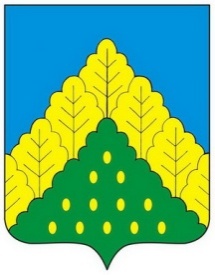 ЧĂВАШ РЕСПУБЛИКИНКОМСОМОЛЬСКИ МУНИЦИПАЛЛĂ ОКРУГĔН	АДМИНИСТРАЦИЙĔ                   ЙЫШẰНУ12.07.2023 ç.  № 829Комсомольски ялĕЧĂВАШ РЕСПУБЛИКИНКОМСОМОЛЬСКИ МУНИЦИПАЛЛĂ ОКРУГĔН	АДМИНИСТРАЦИЙĔ                   ЙЫШẰНУ12.07.2023 ç.  № 829Комсомольски ялĕАДМИНИСТРАЦИЯКОМСОМОЛЬСКОГО МУНИЦИПАЛЬНОГО ОКРУГА      ЧУВАШСКОЙ РЕСПУБЛИКИ          ПОСТАНОВЛЕНИЕ12.07.2023 г. № 829село КомсомольскоеОтветственный исполнитель Муниципальной программыОтдел сельского хозяйства и экологии администрации Комсомольского муниципального округа Чувашской РеспубликиСоисполнители Муниципальной программыБУ ЧР "Комсомольская районная СББЖ" Госветслужбы Чувашии (по согласованию);Комсомольский районный отдел филиала ФГБУ «Россельхозцентр» по Чувашской Республике (по согласованию);Государственная инспекция по надзору за техническим состоянием самоходных машин и других видов техники Чувашской РеспубликиОтдел экономики, имущественных и земельных отношений администрации Комсомольского муниципального округа Чувашской Республики;Финансовый отдел администрации Комсомольского муниципального округа Чувашской РеспубликиУчастники Муниципальной программыУправление по благоустройству и развитию территорий администрации Комсомольского муниципального округа Чувашской РеспубликиПодпрограммы программы"Техническая и технологическая модернизация, инновационное развитие";"Развитие ветеринарии";"Развитие мелиорации земель сельскохозяйственного назначения";"Развитие отраслей агропромышленного комплекса";"Обеспечение общих условий функционирования отраслей агропромышленного комплекса";"Стимулирование инвестиционной деятельности в агропромышленном комплексе";"Создание системы поддержки фермеров и развитие сельской кооперации";"Обеспечение реализации муниципальной программы Комсомольского муниципального округа "Развитие сельского хозяйства и регулирование рынка сельскохозяйственной продукции, сырья и продовольствия"Цели Муниципальной программысоздание высокотехнологичного агропромышленного комплекса, обеспечивающего население качественной и экологически чистой продукцией;повышение конкурентоспособности производимой сельскохозяйственной продукции, создание благоприятной среды для развития и эффективного взаимодействия субъектов предпринимательской деятельности, повышения инвестиционной привлекательности агропромышленного комплекса;повышение финансовой устойчивости сельскохозяйственных товаропроизводителей;воспроизводство и повышение эффективности использования в сельском хозяйстве земельных и других природных ресурсов, а также экологизация производства;устойчивое развитие сельских территорийЗадачи Муниципальной программыстимулирование роста производства основных видов сельскохозяйственной продукции и производства пищевых продуктов;осуществление противоэпизоотических мероприятий в отношении карантинных и особо опасных болезней животных; поддержка развития инфраструктуры агропродовольственного рынка;повышение эффективности регулирования рынков сельскохозяйственной продукции, сырья и продовольствия;поддержка малых форм хозяйствования;повышение качества жизни сельского населения;стимулирование инновационной деятельности и инновационного развития агропромышленного комплекса;создание условий для эффективного использования земель сельскохозяйственного назначения;развитие мелиорации земель сельскохозяйственного назначения;экологически регламентированное использование в сельскохозяйственном производстве земельных, водных и других возобновляемых природных ресурсов, а также повышение плодородия почв до оптимального уровня;повышение производительности труда в агропромышленном комплексе за счет внедрения интенсивных, энергосберегающих технологий;реализация проектов, направленных на глубокую переработку сельскохозяйственной продукции;развитие кооперации в сфере производства и реализации сельскохозяйственной продукции, сырья и продовольствия;развитие конкуренции на рынке производства и переработки сельскохозяйственной продукции;Целевые показатели (индикаторы) Муниципальной программык 2036 году будут достигнуты следующие целевые показатели (индикаторы):объем производства продукции сельского хозяйства на душу населения – 106,0 тыс. рублей;индекс производства продукции сельского хозяйства в хозяйствах всех категорий (в сопоставимых ценах) - 120 процента по отношению к 2022 году;рентабельность сельскохозяйственных организаций (с учетом субсидий) - 13,0 процентов;индекс производительности труда - рост в 1,4 раза по отношению к 2022 году;среднемесячная заработная плата работников в сельском хозяйстве (по сельскохозяйственным организациям, не относящимся к субъектам малого предпринимательства) - 45000 рублей.Сроки и этапы реализации Муниципальной программыСрок реализации: 2023-2035 годыЭтапы реализации:1 этап – 2023-2025 годы2 этап – 2026-2030 годы3 этап – 2031-2035 годыОбъемы финансирования Муниципальной программы с разбивкой по годам реализации программыпрогнозируемый объем финансирования Муниципальной программы в 2023 - 2035 годах составляет 4 902,6 тыс. рублей, в том числе:в 2023 году – 847,9 тыс. рублей;в 2024 году – 680,1 тыс. рублей;в 2025 году – 474,6 тыс. рублей;в 2026 - 2030 годах – 1 450,0 тыс. рублей;в 2031 – 2035 годах – 1 450,0 тыс. рублей;из них средства:федерального бюджета – 508,9 тыс. рублей (10,4 процента), в том числе:в 2023 году –215,2 тыс. рублей;в 2024 году –168,6 тыс. рублей;в 2025 году –125,1 тыс. рублей;в 2026 - 2030 годах –0,0 тыс. рублей;в 2031 – 2035 годах –0,0 тыс. рублей;республиканского бюджета Чувашской Республики  4 275,3 тыс. рублей (87,2 процента), в том числе:в 2023 году – 607,9 тыс. рублей;в 2024 году – 477,7 тыс. рублей;в 2025 году – 289,7 тыс. рублей;в 2026 - 2030 годах – 1 450,0 тыс. рублей;в 2031 – 2035 годах – 1 450,0 тыс. рублей;местного бюджета – 118,4 тыс. рублей (2,4 процента), в том числе:в 2023 году – 24,8 тыс. рублей;в 2024 году – 33,8 тыс. рублей;в 2025 году – 59,8 тыс. рублей;в 2026 - 2030 годах –0,0 тыс. рублей;в 2031 – 2035 годах –0,0 тыс. рублей;внебюджетных источников – 0,0 тыс. рублей (0  процента), в том числе:в 2023 году – 0,0 тыс. рублей;в 2024 году – 0,0 тыс. рублей;в 2025 году – 0,0 тыс. рублей;в 2026 - 2030 годах – 0,0 тыс. рублей;в 2031 – 2035 годах – 0,0 тыс. рублей.Ожидаемые результаты реализации Муниципальной программыувеличение объема производства сельскохозяйственной продукции в сопоставимых ценах в 1,2 раза по сравнению с 2022 годом;рентабельность сельскохозяйственных организаций (с учетом субсидий) - 13 процентов;индекс производительности труда - рост в 1,4 раза по отношению к 2022 году;рост среднемесячной номинальной заработной платы в сельском хозяйстве (по сельскохозяйственным организациям, не относящимся к субъектам малого предпринимательства) по отношению к 2022 году на 45,0 процента;продвижение продукции организаций агропромышленного комплекса под единым брендом "Сделано в Чувашии";ускоренное развитие агропромышленного комплекса, определяющее высокие требования к качеству социальной среды в сельской местности.Всегов том числев том числев том числев том числев том числеВсего...2026–2030 гг.2031–
2035  гг.Всего4 902,6847,9680,1474,61 450,01 450,0в том числе за счет средств:федерального бюджета508,9215,2168,6125,10,00,0республиканского бюджета Чувашской Республики4 275,3607,9477,7289,71 450,01 450,0местных бюджетов118,424,833,859,80,000,00внебюджетных источников000000№ппЦелевой показатель (индикатор)  (наименование)Единица измерения№ппЦелевой показатель (индикатор)  (наименование)Единица измерения.....1234567888Муниципальная программа Комсомольского муниципального округа Чувашской Республики «Развитие сельского хозяйства и регулирование рынка сельскохозяйственной продукции, сырья и продовольствия»Муниципальная программа Комсомольского муниципального округа Чувашской Республики «Развитие сельского хозяйства и регулирование рынка сельскохозяйственной продукции, сырья и продовольствия»Муниципальная программа Комсомольского муниципального округа Чувашской Республики «Развитие сельского хозяйства и регулирование рынка сельскохозяйственной продукции, сырья и продовольствия»Муниципальная программа Комсомольского муниципального округа Чувашской Республики «Развитие сельского хозяйства и регулирование рынка сельскохозяйственной продукции, сырья и продовольствия»Муниципальная программа Комсомольского муниципального округа Чувашской Республики «Развитие сельского хозяйства и регулирование рынка сельскохозяйственной продукции, сырья и продовольствия»Муниципальная программа Комсомольского муниципального округа Чувашской Республики «Развитие сельского хозяйства и регулирование рынка сельскохозяйственной продукции, сырья и продовольствия»Муниципальная программа Комсомольского муниципального округа Чувашской Республики «Развитие сельского хозяйства и регулирование рынка сельскохозяйственной продукции, сырья и продовольствия»Муниципальная программа Комсомольского муниципального округа Чувашской Республики «Развитие сельского хозяйства и регулирование рынка сельскохозяйственной продукции, сырья и продовольствия»Муниципальная программа Комсомольского муниципального округа Чувашской Республики «Развитие сельского хозяйства и регулирование рынка сельскохозяйственной продукции, сырья и продовольствия»Муниципальная программа Комсомольского муниципального округа Чувашской Республики «Развитие сельского хозяйства и регулирование рынка сельскохозяйственной продукции, сырья и продовольствия»1.Объем производства продукции сельского хозяйства на душу населениятыс. рублей90,092,594,0100,0106,0106,0106,02.Индекс производства продукции сельского хозяйства в хозяйствах всех категорий (в сопоставимых ценах)% к        предыдущему году103,6104,0103101,1101,2101,2101,23.4.Рентабельность сельскохозяйственных организаций (с учетом субсидий)Индекс производительности труда %% к предыдущему году17,7 10517,810512,210212,610313,010313,010313,01035.Среднемесячная заработная плата работников в сельском хозяйстве (по сельскохозяйственным организациям, не относящимся к субъектам малого предпринимательства) рублей32964346453641239550450004500045000Подпрограмма «Техническая и технологическая модернизация, инновационное развитие»Подпрограмма «Техническая и технологическая модернизация, инновационное развитие»Подпрограмма «Техническая и технологическая модернизация, инновационное развитие»Подпрограмма «Техническая и технологическая модернизация, инновационное развитие»Подпрограмма «Техническая и технологическая модернизация, инновационное развитие»Подпрограмма «Техническая и технологическая модернизация, инновационное развитие»Подпрограмма «Техническая и технологическая модернизация, инновационное развитие»Подпрограмма «Техническая и технологическая модернизация, инновационное развитие»Подпрограмма «Техническая и технологическая модернизация, инновационное развитие»Подпрограмма «Техническая и технологическая модернизация, инновационное развитие»Подпрограмма «Техническая и технологическая модернизация, инновационное развитие»1.Количество реализованных инновационных проектовштук00000002.Удельный расход топлива на обработку посевных площадей сельскохозяйственных культур без учета тепличного хозяйствакг у.т./ц69686868686868Подпрограмма «Развитие ветеринарии»Подпрограмма «Развитие ветеринарии»Подпрограмма «Развитие ветеринарии»Подпрограмма «Развитие ветеринарии»Подпрограмма «Развитие ветеринарии»Подпрограмма «Развитие ветеринарии»Подпрограмма «Развитие ветеринарии»Подпрограмма «Развитие ветеринарии»1.Отношение количества осмотренных государственными учреждениями ветеринарии Чувашской Республики безнадзорных животных к количеству отловленных специализированной организацией безнадзорных животныхпроцентов100100100100100100100Подпрограмма «Развитие мелиорации земель сельскохозяйственного назначения »Подпрограмма «Развитие мелиорации земель сельскохозяйственного назначения »Подпрограмма «Развитие мелиорации земель сельскохозяйственного назначения »Подпрограмма «Развитие мелиорации земель сельскохозяйственного назначения »Подпрограмма «Развитие мелиорации земель сельскохозяйственного назначения »Подпрограмма «Развитие мелиорации земель сельскохозяйственного назначения »Подпрограмма «Развитие мелиорации земель сельскохозяйственного назначения »Подпрограмма «Развитие мелиорации земель сельскохозяйственного назначения »Подпрограмма «Развитие мелиорации земель сельскохозяйственного назначения »1.Ввод в эксплуатацию мелиорируемых земель за счет реконструкции, технического перевооружения и строительства новых мелиоративных систем, включая мелиоративные системы общего и индивидуального пользованияга5050000002.Площадь пашни, на которой реализуются мероприятия в области известкования кислых почвтыс. га00000003.Площадь сельскохозяйственных угодий, вовлеченных в оборот за счет проведения культуртехнических мероприятийга00000004.Вовлечение в оборот земель сельскохозяйственного назначения тыс. га0,10,10,10000Подпрограмма «Развитие отраслей агропромышленного комплекса»Подпрограмма «Развитие отраслей агропромышленного комплекса»Подпрограмма «Развитие отраслей агропромышленного комплекса»Подпрограмма «Развитие отраслей агропромышленного комплекса»Подпрограмма «Развитие отраслей агропромышленного комплекса»Подпрограмма «Развитие отраслей агропромышленного комплекса»Подпрограмма «Развитие отраслей агропромышленного комплекса»Подпрограмма «Развитие отраслей агропромышленного комплекса»Подпрограмма «Развитие отраслей агропромышленного комплекса»Подпрограмма «Развитие отраслей агропромышленного комплекса»1.Валовой сбор зерновых и зернобобовых культур в сельскохозяйственных организациях, крестьянских (фермерских) хозяйствах, включая индивидуальных предпринимателейтыс. тон39,039,339,540,543,043,043,02.Валовой сбор картофеля в сельскохозяйственных организациях, крестьянских (фермерских) хозяйствах, включая индивидуальных предпринимателейтыс. тонн19,019,319,520,020,020,020,03.Валовой сбор овощей открытого грунта в сельскохозяйственных организациях, крестьянских (фермерских) хозяйствах, включая индивидуальных предпринимателейтыс. тонн3,93,954,04,34,64,64,64.Производство скота и птицы на убой в хозяйствах всех категорий (в живом весе)тыс. тонн3,23,43,53,53,53,53,55.Производство молока в хозяйствах всех категорийтыс. тонн27,828,128,228,628,828,828,86.Производство молока в сельскохозяйственных организациях, крестьянских (фермерских) хозяйствах, включая индивидуальных предпринимателейтыс. тонн12,613,314,014,414,814,814,87.Размер посевных площадей, занятых зерновыми, зернобобовыми, масличными и кормовыми сельскохозяйственными культурамитыс. гектаров24,624,624,524,524,524,524,58.Доля площади, засеваемой элитными семенами, в общей площади посевов%8,28,28,28,28,28,28,29.Площадь закладки земляники садовойга0,300000010.Поголовье крупного рогатого скота специализированных мясных пород и помесного скота, полученного от скрещивания со специализированными мясными породами, в сельскохозяйственных организациях, крестьянских (фермерских) хозяйствах, включая индивидуальных предпринимателейтыс. голов000000011.Численность товарного поголовья коров специализированных мясных пород в сельскохозяйственных организациях, крестьянских (фермерских) хозяйствах, включая индивидуальных предпринимателейтыс. голов000000012. Количество новых постоянных рабочих мест, созданных в крестьянских (фермерских) хозяйствах, осуществивших проекты создания и развития своих хозяйств с помощью грантовой поддержкиединиц442222213.Прирост объема сельскохозяйственной продукции, произведенной крестьянскими (фермерскими) хозяйствами, включая индивидуальных предпринимателей, получившими грантовую поддержку, к году, предшествующему году предоставления субсидии%888888814.Количество новых постоянных рабочих мест, созданных в сельскохозяйственных потребительских кооперативах, получивших грантовую поддержку для развития материально-технической базыединиц111111115.Прирост объема сельскохозяйственной продукции, реализованной сельскохозяйственными потребительскими кооперативами, получившими грантовую поддержку, к году, предшествующему году предоставления субсидии%888888816.Производство масла сливочноготыс. тонн0,0400,0400,0400,0400,0400,0400,04017.Производство сыров и сырных продуктовтыс. тонн0,0520,0520,0520,0530,0 550,0 550,0 5518.Объем производства семенного картофелятонн54054550050050050050019.Объем произведенных семян овощных культуртонн1010101010101020.Объем реализованного семенного картофелятонн27528020020020020020021.Объем реализованных семян овощных культуртонн1010101010101022.Объем семенного картофеля, направленного на посадку (посев) в целях размножениятонн20020020020020020020023.Доля застрахованной посевной (посадочной) площади в общей посевной (посадочной) площади (в условных единицах площади)процентов7,18,810,84,54,54,54,524.Доля застрахованного поголовья сельскохозяйственных животных в общем поголовье сельскохозяйственных животных процентов2626262626262625.Доля реализации сельскохозяйственной продукции, произведенной малыми формами хозяйствования, в общем объеме реализации сельскохозяйственной продукции %2323232323232326.Валовой сбор масличных культур (за исключением рапса и сои) в сельскохозяйственных организациях, крестьянских (фермерских) хозяйствах, включая индивидуальных предпринимателейтыс. тонн0,5600,6100,6300,5500,5500,5500,55027.Производство скота и птицы на убой в сельскохозяйственных организациях, крестьянских (фермерских) хозяйствах, включая индивидуальных предпринимателей (в живом весе)тыс. тонн1,41,41,41,41,41,41,428.Прирост производства молока в сельскохозяйственных организациях, крестьянских (фермерских) хозяйствах, включая индивидуальных предпринимателей, за отчетный год по отношению к среднему за 5 лет, предшествующих текущему финансовому году, объему производства молокатыс. тонн0,40,30,20,10,10,10,129.Прирост товарного поголовья коров специализированных мясных пород в сельскохозяйственных организациях, крестьянских (фермерских) хозяйствах, включая индивидуальных предпринимателейтыс. голов000000030.Количество крестьянских (фермерских) хозяйств, осуществляющих проекты создания и развития своих хозяйств с помощью грантовой поддержкиединиц221111131.Количество сельскохозяйственных потребительских кооперативов, развивающих свою материально-техническую базу с помощью грантовой поддержкиединиц100100032.Размер посевных площадей, занятых зерновыми, зернобобовыми, масличными (за исключением рапса и сои) и кормовыми сельскохозяйственными культурами, в сельскохозяйственных организациях, крестьянских (фермерских) хозяйствах, включая индивидуальных предпринимателейтыс. га24,324,224,224,224,224,224,233.Маточное поголовье овец и коз в сельскохозяйственных организациях, крестьянских (фермерских) хозяйствах, включая индивидуальных предпринимателейтыс. голов0хххххх34.Реализация овец и коз на убой (в живом весе) в сельскохозяйственных организациях, крестьянских (фермерских) хозяйствах, включая индивидуальных предпринимателей, за отчетный годтыс. тонн0хххххх35.Площадь земельного участка, на котором проведены работы по уничтожению борщевика Сосновскогога148,33ххххх36.Количество личных подсобных хозяйств, ведение которых осуществляют граждане, применяющие специальный налоговый режим "Налог на профессиональный доход"единиц5хххххх37.Прирост объема реализованной продукции, произведенной гражданами, ведущими личные подсобные хозяйства и применяющими специальный налоговый режим "Налог на профессиональный доход", по отношению к году, предшествующему году получения субсидиипроцентов8хххххх38.Количество проектов грантополучателей, реализуемых с помощью гранта "Агропрогресс"единиц000000039.Прирост объема производства сельскохозяйственной продукции в отчетном году по отношению к предыдущему году в крестьянских (фермерских) хозяйствах и у получателей гранта "Агропрогресс", получивших указанный грант, в течение предыдущих 5 лет, включая отчетный годпроцентов888888840.Рост объема доходов от услуг, оказываемых в сфере сельского туризма сельскохозяйственными товаропроизводителями, получившими грантовую поддержкупроцентов000хххх41.Прирост объема производства сельскохозяйственной продукции сельскохозяйственными товаропроизводителями, получившими грант "Агротуризм"процентов000хххх42.Количество туристов, посетивших объекты сельского туризма сельскохозяйственных товаропроизводителей, получивших грантовую поддержкучеловек в год000хххх43.Объем реализованных зерновых культур собственного производстватыс. тонн1,18581,39391,3939хххх44.Количество проектов развития сельского туризма, получивших государственную поддержку, обеспечивающих прирост производства сельскохозяйственной продукцииединиц000хххх45.Количество занятых в сфере сельского туризма в результате реализации проектов развития сельского туризма за счет государственной поддержки (нарастающим итогом)человек000хххх46.Размер посевных площадей, занятых картофелем в сельскохозяйственных организациях, крестьянских (фермерских) хозяйствах, включая индивидуальных предпринимателейга700710720хххх47.Размер посевных площадей, занятых овощами открытого грунта в сельскохозяйственных организациях, крестьянских (фермерских) хозяйствах, включая индивидуальных предпринимателейга909090хххх48.Объем высева элитного и (или) оригинального семенного картофеля и овощных культуртыс. тонн0,20,20,2хххх49.Объем реализованного картофеля, произведенного гражданами, ведущими личное подсобное хозяйство и применяющими специальный налоговый режим "Налог на профессиональный доход", получившими государственную поддержкутонн245хххх50.Объем реализованных овощей открытого грунта, произведенных гражданами, ведущими личное подсобное хозяйство и применяющими специальный налоговый режим "Налог на профессиональный доход", получившими государственную поддержкутонн11,21,5хххх51.Производство молока в сельскохозяйственных организациях, крестьянских (фермерских) хозяйствах, включая индивидуальных предпринимателей и граждан, ведущих личное подсобное хозяйство, применяющих специальный налоговый режим "Налог на профессиональный доход"тыс. тонн12,613,314,0хххх52.Реализация овец и коз на убой (в живом весе) в сельскохозяйственных организациях, крестьянских (фермерских) хозяйствах, у индивидуальных предпринимателей и граждан, ведущих личное подсобное хозяйство, применяющих специальный налоговый режим "Налог на профессиональный доход", за отчетный годтыс. тонн000хххх53.Прирост объема производства масличных культуртыс. тонн0,10,050,02хххх54.Прирост объема продукции, реализованной в отчетном году сельскохозяйственными потребительскими кооперативами, получившими грант на развитие материально- технической базы, за последние 5 лет (включая отчетный год) по отношению к предыдущему годупроцентов8,08,08,0ххххПодпрограмма «Обеспечение общих условий функционирования отраслей агропромышленного комплекса»Подпрограмма «Обеспечение общих условий функционирования отраслей агропромышленного комплекса»Подпрограмма «Обеспечение общих условий функционирования отраслей агропромышленного комплекса»Подпрограмма «Обеспечение общих условий функционирования отраслей агропромышленного комплекса»Подпрограмма «Обеспечение общих условий функционирования отраслей агропромышленного комплекса»Подпрограмма «Обеспечение общих условий функционирования отраслей агропромышленного комплекса»Подпрограмма «Обеспечение общих условий функционирования отраслей агропромышленного комплекса»Подпрограмма «Обеспечение общих условий функционирования отраслей агропромышленного комплекса»Подпрограмма «Обеспечение общих условий функционирования отраслей агропромышленного комплекса»Подпрограмма «Обеспечение общих условий функционирования отраслей агропромышленного комплекса»1.Доля муниципальных органов управления агропромышленным комплексом, использующих государственные информационные ресурсы в сферах обеспечения продовольственной безопасности и управления агропромышленным комплексом%100100100100100100100Подпрограмма «Стимулирование инвестиционной деятельности в агропромышленном комплексе»Подпрограмма «Стимулирование инвестиционной деятельности в агропромышленном комплексе»Подпрограмма «Стимулирование инвестиционной деятельности в агропромышленном комплексе»Подпрограмма «Стимулирование инвестиционной деятельности в агропромышленном комплексе»Подпрограмма «Стимулирование инвестиционной деятельности в агропромышленном комплексе»Подпрограмма «Стимулирование инвестиционной деятельности в агропромышленном комплексе»Подпрограмма «Стимулирование инвестиционной деятельности в агропромышленном комплексе»Подпрограмма «Стимулирование инвестиционной деятельности в агропромышленном комплексе»Подпрограмма «Стимулирование инвестиционной деятельности в агропромышленном комплексе»1.Объем ссудной задолженности по субсидируемым инвестиционным кредитам (займам), выданным на развитие агропромышленного комплексамлрд. рублей0,00,00,00,00,00,00,02.Доля льготных кредитов, выданных малым формам хозяйствованияпроцентов202020202020203.Ввод в действие построенных и модернизированных мощностей по хранению картофеля и овощей открытого грунтатыс. тонн00000004.Объем введенных в годах, предшествующих году предоставления субсидии, мощностей животноводческих комплексов молочного направления (молочных ферм) на объектах животноводческих комплексов молочного направления (молочных ферм)тыс. единиц0000000«Подпрограмма «Создание системы поддержки фермеров и развитие сельской кооперации»«Подпрограмма «Создание системы поддержки фермеров и развитие сельской кооперации»«Подпрограмма «Создание системы поддержки фермеров и развитие сельской кооперации»«Подпрограмма «Создание системы поддержки фермеров и развитие сельской кооперации»«Подпрограмма «Создание системы поддержки фермеров и развитие сельской кооперации»«Подпрограмма «Создание системы поддержки фермеров и развитие сельской кооперации»«Подпрограмма «Создание системы поддержки фермеров и развитие сельской кооперации»«Подпрограмма «Создание системы поддержки фермеров и развитие сельской кооперации»«Подпрограмма «Создание системы поддержки фермеров и развитие сельской кооперации»1.Количество поданных заявок для участия в конкурсном отборе на получение грантовой поддержки на создание и развитие производства в АПКединиц555хххх2.Количество новых рабочих мест, созданных крестьянскими (фермерскими) хозяйствами, получившими грант "Агростартап"единиц111хххх3.Количество новых членов сельскохозяйственных потребительских кооперативов из числа субъектов малого и среднего предпринимательства в агропромышленном комплексе и личных подсобных хозяйств гражданединиц999хххх4.Количество новых субъектов малого и среднего предпринимательства, кроме «Агростартапов» единиц666хххх5.Количество самозанятых, вовлеченных в логистические цепочки СХТПединиц555хххх6.Рост объема сельскохозяйственной продукции, произведенной крестьянскими (фермерскими) хозяйствами, включая индивидуальных предпринимателей%101,0101,5 102,0105,0110,0110,0110,0СтатусНаименование муниципальной программы Комсомольского муниципального округа Чувашской Республики (подпрограммы муниципальной программы Комсомольского муниципального округа Чувашской Республики, основного мероприятия)Код бюджетной классификацииКод бюджетной классификацииРасходы по годам, тыс. рублейРасходы по годам, тыс. рублейРасходы по годам, тыс. рублейРасходы по годам, тыс. рублейРасходы по годам, тыс. рублейРасходы по годам, тыс. рублейСтатусНаименование муниципальной программы Комсомольского муниципального округа Чувашской Республики (подпрограммы муниципальной программы Комсомольского муниципального округа Чувашской Республики, основного мероприятия)главный распорядитель бюджетных средствцелевая статья расходовИсточники финансирования2023202420252026–20302031-2035СтатусНаименование муниципальной программы Комсомольского муниципального округа Чувашской Республики (подпрограммы муниципальной программы Комсомольского муниципального округа Чувашской Республики, основного мероприятия)главный распорядитель бюджетных средствцелевая статья расходовИсточники финансирования2023202420252026–20302031-203512345678910Муниципальная программа Комсомольского муниципального округа Чувашской Республики«Развитие сельского хозяйства и регулирование рынка сельскохозяйственной продукции, сырья и продовольствия»  Ц900000000всего847,9680,1474,61 450,01 450,0Муниципальная программа Комсомольского муниципального округа Чувашской Республики«Развитие сельского хозяйства и регулирование рынка сельскохозяйственной продукции, сырья и продовольствия» федеральный бюджет215,2168,6125,10,00,0Муниципальная программа Комсомольского муниципального округа Чувашской Республики«Развитие сельского хозяйства и регулирование рынка сельскохозяйственной продукции, сырья и продовольствия» республиканский бюджет Чувашской Республики607,9477,7289,71 450,01 450,0Муниципальная программа Комсомольского муниципального округа Чувашской Республики«Развитие сельского хозяйства и регулирование рынка сельскохозяйственной продукции, сырья и продовольствия» местный бюджет24,833,859,80,00,0Муниципальная программа Комсомольского муниципального округа Чувашской Республики«Развитие сельского хозяйства и регулирование рынка сельскохозяйственной продукции, сырья и продовольствия» внебюджетные источники0,00,00,00,00,0Подпрограмма«Техническая и технологическая модернизация, инновационное развитие» Ц950000000всего0,00,00,00,00,0Подпрограмма«Техническая и технологическая модернизация, инновационное развитие»федеральный бюджет0,00,00,00,00,0Подпрограмма«Техническая и технологическая модернизация, инновационное развитие»республиканский бюджет Чувашской Республики0,00,00,00,00,0Подпрограмма«Техническая и технологическая модернизация, инновационное развитие»местный бюджет0,00,00,00,00,0Подпрограмма«Техническая и технологическая модернизация, инновационное развитие»внебюджетные источники0,00,00,00,00,0Основное мероприятие 1Обновление парка сельскохозяйственной техникиЦ950100000всего0,00,00,00,00,0Основное мероприятие 1Обновление парка сельскохозяйственной техникифедеральный бюджет0,00,00,00,00,0Основное мероприятие 1Обновление парка сельскохозяйственной техникиреспубликанский бюджет Чувашской Республики0,00,00,00,00,0Основное мероприятие 1Обновление парка сельскохозяйственной техникиместный бюджет0,00,00,00,00,0Основное мероприятие 1Обновление парка сельскохозяйственной техникивнебюджетные источники0,00,00,00,00,0Подпрограмма «Развитие ветеринарии» Ц970000000всего285,9285,9285,91 450,01 450,0Подпрограмма «Развитие ветеринарии»федеральный бюджет0,00,00,00,00,0Подпрограмма «Развитие ветеринарии»республиканский бюджет Чувашской Республики285,9285,9285,91 450,01 450,0Подпрограмма «Развитие ветеринарии»местный бюджет0,00,00,00,00,0Подпрограмма «Развитие ветеринарии»внебюджетные источники0,00,00,00,00,0Основное мероприятие 1Предупреждение и ликвидация болезней животных Ц970100000всего285,9285,9285,91 450,01 450,0Основное мероприятие 1Предупреждение и ликвидация болезней животныхфедеральный бюджет0,00,00,00,00,0Основное мероприятие 1Предупреждение и ликвидация болезней животныхреспубликанский бюджет Чувашской Республики285,9285,9285,91 450,01 450,0Основное мероприятие 1Предупреждение и ликвидация болезней животныхместный бюджет0,00,00,00,00,0Основное мероприятие 1Предупреждение и ликвидация болезней животныхвнебюджетные источники0,00,00,00,00,0Подпрограмма «Развитие мелиорации земель сельскохозяйственного назначения»Ц9Б0000000всего218,1189,8188,70,00,0Подпрограмма «Развитие мелиорации земель сельскохозяйственного назначения»федеральный бюджет215,2168,6125,10,00,0Подпрограмма «Развитие мелиорации земель сельскохозяйственного назначения»республиканский бюджет Чувашской Республики2,21,73,80,00,0Подпрограмма «Развитие мелиорации земель сельскохозяйственного назначения»местный бюджет0,719,559,80,00,0Подпрограмма «Развитие мелиорации земель сельскохозяйственного назначения»внебюджетные источники0,00,00,00,00,0Основное мероприятие 1Строительство, реконструкция и техническое перевооружение мелиоративных систем и отдельно расположенных гидротехнических сооружений, а также рыбоводных прудов, находящихся в государственной собственности Чувашской Республики, собственности муниципальных образований, собственности сельскохозяйственных товаропроизводителейЦ9Б0100000всего0,00,00,00,00,0Основное мероприятие 1Строительство, реконструкция и техническое перевооружение мелиоративных систем и отдельно расположенных гидротехнических сооружений, а также рыбоводных прудов, находящихся в государственной собственности Чувашской Республики, собственности муниципальных образований, собственности сельскохозяйственных товаропроизводителейфедеральный бюджет0,00,00,00,00,0Основное мероприятие 1Строительство, реконструкция и техническое перевооружение мелиоративных систем и отдельно расположенных гидротехнических сооружений, а также рыбоводных прудов, находящихся в государственной собственности Чувашской Республики, собственности муниципальных образований, собственности сельскохозяйственных товаропроизводителейреспубликанский бюджет Чувашской Республики0,00,00,00,00,0Основное мероприятие 1Строительство, реконструкция и техническое перевооружение мелиоративных систем и отдельно расположенных гидротехнических сооружений, а также рыбоводных прудов, находящихся в государственной собственности Чувашской Республики, собственности муниципальных образований, собственности сельскохозяйственных товаропроизводителейместный бюджет0,00,00,00,00,0Основное мероприятие 1Строительство, реконструкция и техническое перевооружение мелиоративных систем и отдельно расположенных гидротехнических сооружений, а также рыбоводных прудов, находящихся в государственной собственности Чувашской Республики, собственности муниципальных образований, собственности сельскохозяйственных товаропроизводителейвнебюджетные источники0,00,00,00,00,0Основное мероприятие 2Предотвращение выбытия из сельскохозяйственного оборота земель сельскохозяйственного назначения за счет проведения агролесомелиоративных, фитомелиоративных и культуртехнических мероприятийЦ9Б0200000всего0,00,00,00,00,0Основное мероприятие 2Предотвращение выбытия из сельскохозяйственного оборота земель сельскохозяйственного назначения за счет проведения агролесомелиоративных, фитомелиоративных и культуртехнических мероприятийфедеральный бюджет0,00,00,00,00,0Основное мероприятие 2Предотвращение выбытия из сельскохозяйственного оборота земель сельскохозяйственного назначения за счет проведения агролесомелиоративных, фитомелиоративных и культуртехнических мероприятийреспубликанский бюджет Чувашской Республики0,00,00,00,00,0Основное мероприятие 2Предотвращение выбытия из сельскохозяйственного оборота земель сельскохозяйственного назначения за счет проведения агролесомелиоративных, фитомелиоративных и культуртехнических мероприятийместный бюджет0,00,00,00,00,0Основное мероприятие 2Предотвращение выбытия из сельскохозяйственного оборота земель сельскохозяйственного назначения за счет проведения агролесомелиоративных, фитомелиоративных и культуртехнических мероприятийвнебюджетные источники0,00,00,00,00,0Основное мероприятие 3Подготовка проектов межевания земельных участков и на проведение кадастровых работЦ9Б0300000всего218,1189,8188,70,00,0Основное мероприятие 3Подготовка проектов межевания земельных участков и на проведение кадастровых работфедеральный бюджет215,2168,6125,10,00,0Основное мероприятие 3Подготовка проектов межевания земельных участков и на проведение кадастровых работреспубликанский бюджет Чувашской Республики2,21,73,80,00,0Основное мероприятие 3Подготовка проектов межевания земельных участков и на проведение кадастровых работместный бюджет0,719,559,80,00,0Основное мероприятие 3Подготовка проектов межевания земельных участков и на проведение кадастровых работвнебюджетные источники0,00,00,00,00,0Подпрограмма «Развитие отраслей агропромышленного комплекса»Ц9И0000000всего343,9204,40,00,00,0Подпрограмма «Развитие отраслей агропромышленного комплекса»федеральный бюджет0,00,00,00,00,0Подпрограмма «Развитие отраслей агропромышленного комплекса»республиканский бюджет Чувашской Республики319,8190,10,00,00,0Подпрограмма «Развитие отраслей агропромышленного комплекса»местный бюджет24,114,30,00,00,0Подпрограмма «Развитие отраслей агропромышленного комплекса»внебюджетные источники0,00,00,00,00,0Основное мероприятие 1Реализация региональных программ развития агропромышленного комплексаЦ9И0100000всего0,00,00,00,00,0Основное мероприятие 1Реализация региональных программ развития агропромышленного комплексафедеральный бюджет0,00,00,00,00,0Основное мероприятие 1Реализация региональных программ развития агропромышленного комплексареспубликанский бюджет Чувашской Республики0,00,00,00,00,0Основное мероприятие 1Реализация региональных программ развития агропромышленного комплексаместный бюджет0,00,00,00,00,0Основное мероприятие 1Реализация региональных программ развития агропромышленного комплексавнебюджетные источники0,00,00,00,00,0Основное мероприятие 2Поддержание доходности сельскохозяйственных товаропроизводителейЦ9И0200000всего0,00,00,00,00,0Основное мероприятие 2Поддержание доходности сельскохозяйственных товаропроизводителейфедеральный бюджет0,00,00,00,00,0Основное мероприятие 2Поддержание доходности сельскохозяйственных товаропроизводителейреспубликанский бюджет Чувашской Республики0,00,00,00,00,0Основное мероприятие 2Поддержание доходности сельскохозяйственных товаропроизводителейместный бюджет0,00,00,00,00,0Основное мероприятие 2Поддержание доходности сельскохозяйственных товаропроизводителейвнебюджетные источники0,00,00,00,00,0Основное мероприятие 3Поддержка подотраслей растениеводстваЦ9И0300000всего0,00,00,00,00,0Основное мероприятие 3Поддержка подотраслей растениеводствафедеральный бюджет0,00,00,00,00,0Основное мероприятие 3Поддержка подотраслей растениеводствареспубликанский бюджет Чувашской Республики0,00,00,00,00,0Основное мероприятие 3Поддержка подотраслей растениеводстваместный бюджет0,00,00,00,00,0Основное мероприятие 3Поддержка подотраслей растениеводствавнебюджетные источники0,00,00,00,00,0Основное мероприятие 4Поддержка подотраслей животноводстваЦ9И0400000всего0,00,00,00,00,0Основное мероприятие 4Поддержка подотраслей животноводствафедеральный бюджет0,00,00,00,00,0Основное мероприятие 4Поддержка подотраслей животноводствареспубликанский бюджет Чувашской Республики0,00,00,00,00,0Основное мероприятие 4Поддержка подотраслей животноводстваместный бюджет0,00,00,00,00,0Основное мероприятие 4Поддержка подотраслей животноводствавнебюджетные источники0,00,00,00,00,0Основное мероприятие 5Развитие пчеловодства в Чувашской Республикевсего0,00,00,00,00,0Основное мероприятие 5Развитие пчеловодства в Чувашской Республикефедеральный бюджет0,00,00,00,00,0Основное мероприятие 5Развитие пчеловодства в Чувашской Республикереспубликанский бюджет Чувашской Республики0,00,00,00,00,0Основное мероприятие 5Развитие пчеловодства в Чувашской Республикеместный бюджет0,00,00,00,00,0Основное мероприятие 5Развитие пчеловодства в Чувашской Республикевнебюджетные источники0,00,00,00,00,0Основное мероприятие 6Осуществление компенсации понесенных затрат сельскохозяйственных товаропроизводителей вследствие причиненного ущерба в результате чрезвычайных ситуаций природного характеравсего0,00,00,00,00,0Основное мероприятие 6Осуществление компенсации понесенных затрат сельскохозяйственных товаропроизводителей вследствие причиненного ущерба в результате чрезвычайных ситуаций природного характерафедеральный бюджет0,00,00,00,00,0Основное мероприятие 6Осуществление компенсации понесенных затрат сельскохозяйственных товаропроизводителей вследствие причиненного ущерба в результате чрезвычайных ситуаций природного характерареспубликанский бюджет Чувашской Республики0,00,00,00,00,0Основное мероприятие 6Осуществление компенсации понесенных затрат сельскохозяйственных товаропроизводителей вследствие причиненного ущерба в результате чрезвычайных ситуаций природного характераместный бюджет0,00,00,00,00,0Основное мероприятие 6Осуществление компенсации понесенных затрат сельскохозяйственных товаропроизводителей вследствие причиненного ущерба в результате чрезвычайных ситуаций природного характеравнебюджетные источники0,00,00,00,00,0Основное мероприятие 7Субсидии на стимулирование развития приоритетных подотраслей агропромышленного комплекса и развитие малых форм хозяйствованияЦ9И0700000всего0,00,00,00,00,0Основное мероприятие 7Субсидии на стимулирование развития приоритетных подотраслей агропромышленного комплекса и развитие малых форм хозяйствованияфедеральный бюджет0,00,00,00,00,0Основное мероприятие 7Субсидии на стимулирование развития приоритетных подотраслей агропромышленного комплекса и развитие малых форм хозяйствованияреспубликанский бюджет Чувашской Республики0,00,00,00,00,0Основное мероприятие 7Субсидии на стимулирование развития приоритетных подотраслей агропромышленного комплекса и развитие малых форм хозяйствованияместный бюджет0,00,00,00,00,0Основное мероприятие 7Субсидии на стимулирование развития приоритетных подотраслей агропромышленного комплекса и развитие малых форм хозяйствованиявнебюджетные источники0,00,00,00,00,0Основное мероприятие 8Субсидии на поддержку сельскохозяйственного производства по отдельным подотраслям растениеводства и животноводствавсего0,00,00,00,00,0Основное мероприятие 8Субсидии на поддержку сельскохозяйственного производства по отдельным подотраслям растениеводства и животноводствафедеральный бюджет0,00,00,00,00,0Основное мероприятие 8Субсидии на поддержку сельскохозяйственного производства по отдельным подотраслям растениеводства и животноводствареспубликанский бюджет Чувашской Республики0,00,00,00,00,0Основное мероприятие 8Субсидии на поддержку сельскохозяйственного производства по отдельным подотраслям растениеводства и животноводстваместный бюджет0,00,00,00,00,0Основное мероприятие 8Субсидии на поддержку сельскохозяйственного производства по отдельным подотраслям растениеводства и животноводствавнебюджетные источники0,00,00,00,00,0Основное мероприятие 9Борьба с распространением борщевика СосновскогоЦ9И0900000всего343,9204,40,00,00,0Основное мероприятие 9Борьба с распространением борщевика Сосновскогофедеральный бюджет0,00,00,00,00,0Основное мероприятие 9Борьба с распространением борщевика Сосновскогореспубликанский бюджет Чувашской Республики319,8190,10,00,00,0Основное мероприятие 9Борьба с распространением борщевика Сосновскогоместный бюджет24,114,30,00,00,0Основное мероприятие 9Борьба с распространением борщевика Сосновскоговнебюджетные источники0,00,00,00,00,0Основное мероприятие 10Закладка земляники садовой.всего0,00,00,00,00,0Основное мероприятие 10Закладка земляники садовой.федеральный бюджет0,00,00,00,00,0Основное мероприятие 10Закладка земляники садовой.республиканский бюджет Чувашской Республики0,00,00,00,00,0Основное мероприятие 10Закладка земляники садовой.местный бюджет0,00,00,00,00,0Основное мероприятие 10Закладка земляники садовой.внебюджетные источники0,00,00,00,00,0Основное мероприятие 11Развитие сельского туризмавсего0,00,00,00,00,0Основное мероприятие 11Развитие сельского туризмафедеральный бюджет0,00,00,00,00,0Основное мероприятие 11Развитие сельского туризмареспубликанский бюджет Чувашской Республики0,00,00,00,00,0Основное мероприятие 11Развитие сельского туризмаместный бюджет0,00,00,00,00,0Основное мероприятие 11Развитие сельского туризмавнебюджетные источники0,00,00,00,00,0Основное мероприятие 12Государственная поддержка производителей зерновых культурвсего0,00,00,00,00,0Основное мероприятие 12Государственная поддержка производителей зерновых культурфедеральный бюджет0,00,00,00,00,0Основное мероприятие 12Государственная поддержка производителей зерновых культурреспубликанский бюджет Чувашской Республики0,00,00,00,00,0Основное мероприятие 12Государственная поддержка производителей зерновых культурместный бюджет0,00,00,00,00,0Основное мероприятие 12Государственная поддержка производителей зерновых культурвнебюджетные источники0,00,00,00,00,0Основное мероприятие 13Поддержка граждан, ведущих личное подсобное хозяйство и применяющих специальный налоговый режим «Налог на профессиональный доход»Ц9И1700000всего0,00,00,00,00,0Основное мероприятие 13Поддержка граждан, ведущих личное подсобное хозяйство и применяющих специальный налоговый режим «Налог на профессиональный доход»федеральный бюджет0,00,00,00,00,0Основное мероприятие 13Поддержка граждан, ведущих личное подсобное хозяйство и применяющих специальный налоговый режим «Налог на профессиональный доход»республиканский бюджет Чувашской Республики0,00,00,00,00,0Основное мероприятие 13Поддержка граждан, ведущих личное подсобное хозяйство и применяющих специальный налоговый режим «Налог на профессиональный доход»местный бюджет0,00,00,00,00,0Основное мероприятие 13Поддержка граждан, ведущих личное подсобное хозяйство и применяющих специальный налоговый режим «Налог на профессиональный доход»внебюджетные источники0,00,00,00,00,0Подпрограмма«Обеспечение общих условий функционирования отраслей агропромышленного комплекса»Ц9Л0000000всего0,00,00,00,00,0Подпрограмма«Обеспечение общих условий функционирования отраслей агропромышленного комплекса»федеральный бюджет0,00,00,00,00,0Подпрограмма«Обеспечение общих условий функционирования отраслей агропромышленного комплекса»республиканский бюджет Чувашской Республики0,00,00,00,00,0Подпрограмма«Обеспечение общих условий функционирования отраслей агропромышленного комплекса»местный бюджет0,00,00,00,00,0Подпрограмма«Обеспечение общих условий функционирования отраслей агропромышленного комплекса»внебюджетные источники0,00,00,00,00,0Основное мероприятие 1 Формирование государственных информационных ресурсов в сферах обеспечения продовольственной безопасности и управления агропромышленным комплексомЦ9Л0200000всего0,00,00,00,00,0Основное мероприятие 1 Формирование государственных информационных ресурсов в сферах обеспечения продовольственной безопасности и управления агропромышленным комплексомфедеральный бюджет0,00,00,00,00,0Основное мероприятие 1 Формирование государственных информационных ресурсов в сферах обеспечения продовольственной безопасности и управления агропромышленным комплексомреспубликанский бюджет Чувашской Республики0,00,00,00,00,0Основное мероприятие 1 Формирование государственных информационных ресурсов в сферах обеспечения продовольственной безопасности и управления агропромышленным комплексомместный бюджет0,00,00,00,00,0Основное мероприятие 1 Формирование государственных информационных ресурсов в сферах обеспечения продовольственной безопасности и управления агропромышленным комплексомвнебюджетные источники0,00,00,00,00,0Подпрограмма«Стимулирование инвестиционной деятельности в агропромышленном комплексе»всего0,00,00,00,00,0Подпрограмма«Стимулирование инвестиционной деятельности в агропромышленном комплексе»федеральный бюджет0,00,00,00,00,0Подпрограмма«Стимулирование инвестиционной деятельности в агропромышленном комплексе»республиканский бюджет Чувашской Республики0,00,00,00,00,0Подпрограмма«Стимулирование инвестиционной деятельности в агропромышленном комплексе»местный бюджет0,00,00,00,00,0Подпрограмма«Стимулирование инвестиционной деятельности в агропромышленном комплексе»внебюджетные источники0,00,00,00,00,0Основное мероприятие 1Поддержка инвестиционного кредитования в агропромышленном комплексевсего0,00,00,00,00,0Основное мероприятие 1Поддержка инвестиционного кредитования в агропромышленном комплексефедеральный бюджет0,00,00,00,00,0Основное мероприятие 1Поддержка инвестиционного кредитования в агропромышленном комплексереспубликанский бюджет Чувашской Республики0,00,00,00,00,0Основное мероприятие 1Поддержка инвестиционного кредитования в агропромышленном комплексеместный бюджет0,00,00,00,00,0Основное мероприятие 1Поддержка инвестиционного кредитования в агропромышленном комплексевнебюджетные источники0,00,00,00,00,0Основное мероприятие 2Компенсация прямых понесенных затрат на строительство и модернизацию объектов агропромышленного комплексавсего0,00,00,00,00,0Основное мероприятие 2Компенсация прямых понесенных затрат на строительство и модернизацию объектов агропромышленного комплексафедеральный бюджет0,00,00,00,00,0Основное мероприятие 2Компенсация прямых понесенных затрат на строительство и модернизацию объектов агропромышленного комплексареспубликанский бюджет Чувашской Республики0,00,00,00,00,0Основное мероприятие 2Компенсация прямых понесенных затрат на строительство и модернизацию объектов агропромышленного комплексаместный бюджет0,00,00,00,00,0Основное мероприятие 2Компенсация прямых понесенных затрат на строительство и модернизацию объектов агропромышленного комплексавнебюджетные источники0,00,00,00,00,0Подпрограмма«Создание системы поддержки фермеров и развитие сельской кооперации»всего0,00,00,00,00,0Подпрограмма«Создание системы поддержки фермеров и развитие сельской кооперации»федеральный бюджет0,00,00,00,00,0Подпрограмма«Создание системы поддержки фермеров и развитие сельской кооперации»республиканский бюджет Чувашской Республики0,00,00,00,00,0Подпрограмма«Создание системы поддержки фермеров и развитие сельской кооперации»местный бюджет0,00,00,00,00,0Подпрограмма«Создание системы поддержки фермеров и развитие сельской кооперации»внебюджетные источники0,00,00,00,00,0Основное мероприятие 1Реализация мероприятий регионального проекта "Акселерация субъектов МСП".всего0,00,00,00,00,0Основное мероприятие 1Реализация мероприятий регионального проекта "Акселерация субъектов МСП".федеральный бюджет0,00,00,00,00,0Основное мероприятие 1Реализация мероприятий регионального проекта "Акселерация субъектов МСП".республиканский бюджет Чувашской Республики0,00,00,00,00,0Основное мероприятие 1Реализация мероприятий регионального проекта "Акселерация субъектов МСП".местный бюджет0,00,00,00,00,0Основное мероприятие 1Реализация мероприятий регионального проекта "Акселерация субъектов МСП".внебюджетные источники0,00,00,00,00,0Основное мероприятие 2Развитие сельскохозяйственной деятельности малых форм хозяйствованиявсего0,00,00,00,00,0Основное мероприятие 2Развитие сельскохозяйственной деятельности малых форм хозяйствованияфедеральный бюджет0,00,00,00,00,0Основное мероприятие 2Развитие сельскохозяйственной деятельности малых форм хозяйствованияреспубликанский бюджет Чувашской Республики0,00,00,00,00,0Основное мероприятие 2Развитие сельскохозяйственной деятельности малых форм хозяйствованияместный бюджет0,00,00,00,00,0Основное мероприятие 2Развитие сельскохозяйственной деятельности малых форм хозяйствованиявнебюджетные источники0,00,00,00,00,0Подпрограмма«Обеспечение реализации муниципальной программы Комсомольского муниципального округа  «Развитие сельского хозяйства и регулирование рынка сельскохозяйственной продукции, сырья и продовольствия» Ц9Э0000000всего0,00,00,00,00,0Подпрограмма«Обеспечение реализации муниципальной программы Комсомольского муниципального округа  «Развитие сельского хозяйства и регулирование рынка сельскохозяйственной продукции, сырья и продовольствия» федеральный бюджет0,00,00,00,00,0Подпрограмма«Обеспечение реализации муниципальной программы Комсомольского муниципального округа  «Развитие сельского хозяйства и регулирование рынка сельскохозяйственной продукции, сырья и продовольствия» республиканский бюджет Чувашской Республики0,00,00,00,00,0Подпрограмма«Обеспечение реализации муниципальной программы Комсомольского муниципального округа  «Развитие сельского хозяйства и регулирование рынка сельскохозяйственной продукции, сырья и продовольствия» местный бюджет0,00,00,00,00,0Подпрограмма«Обеспечение реализации муниципальной программы Комсомольского муниципального округа  «Развитие сельского хозяйства и регулирование рынка сельскохозяйственной продукции, сырья и продовольствия» внебюджетные источники0,00,00,00,00,0Ответственный исполнитель подпрограммы–Отдел сельского хозяйства и экологии администрации Комсомольского муниципального округа Чувашской РеспубликиСоисполнитель подпрограммы–Государственная инспекция по надзору за техническим состоянием самоходных машин и других видов техники Чувашской Республики;Отдел экономики, имущественных и земельных отношений администрации Комсомольского муниципального округа Чувашской Республики;Финансовый отдел администрации Комсомольского муниципального округа Чувашской РеспубликиЦели подпрограммы –повышение эффективности и конкурентоспособности продукции сельскохозяйственных товаропроизводителей за счет технической и технологической модернизации производства;создание благоприятной экономической среды, способствующей инновационному развитию и привлечению инвестиций в сельское хозяйствоЗадачи подпрограммы–стимулирование приобретения сельскохозяйственными товаропроизводителями высокотехнологичных машин и оборудования;повышение инновационной активности сельскохозяйственных товаропроизводителей и расширение масштабов развития сельского хозяйства на инновационной основе;создание и развитие институциональной среды, необходимой для разработки и широкомасштабного использования инновацийЦелевые показатели (индикаторы) подпрограммы–к 2036 году предусматривается достижение следующих целевых показателей (индикаторов) (по сравнению с 2022 годом):количество реализованных инновационных проектов – 0 единиц;удельный расход топлива на обработку посевных площадей сельскохозяйственных культур без учета тепличного хозяйства –  у.т./ц;Сроки и этапы реализации подпрограммы–2023–2035 годы:1 этап – 2023–2025 годы;2 этап – 2026–2030 годы;3 этап – 2031–2035 годыОбъемы финансирования подпрограммы с разбивкой по годам реализации подпрограммы–прогнозируемые объемы бюджетных ассигнований на реализацию мероприятий подпрограммы в 2023–2035 годах составляют 0 тыс. рублей, в том числе:в 2023 году – 0,0 тыс. рублей;в 2024 году – 0,0 тыс. рублей;в 2025 году – 0,0 тыс. рублей;в 2026–2030 годах – 0,0 тыс. рублей;в 2031–2035 годах – 0,0 тыс. рублей;из них средства:республиканского бюджета Чувашской Республики –0,0 тыс. рублей (0 процента), в том числе:в 2023 году – 0,0 тыс. рублей;в 2024 году – 0,0 тыс. рублей;в 2025 году – 0,0 тыс. рублей;в 2026–2030 годах – 0,0 тыс. рублей;в 2031–2035 годах – 0,0 тыс. рублей;местного бюджета – 0,0 тыс. рублей (0 процента), в том числе:в 2023 году – 0,0 тыс. рублей;в 2024 году – 0,0 тыс. рублей;в 2025 году – 0,0 тыс. рублей;в 2026–2030 годах – 0,0 тыс. рублей;в 2031–2035 годах – 0,0 тыс. рублей;внебюджетных источников – 0,0 тыс. рублей (0 процента), в том числе:в 2024 году – 0,0 тыс. рублей;в 2025 году – 0,0 тыс. рублей;в 2026–2030 годах – 0,0 тыс. рублей;в 2031–2035 годах – 0,0 тыс. рублей;Ожидаемый результат реализации подпрограммы–к 2036 году увеличится количество реализован-ных инновационных проектов до 0 единиц.СтатусНаименование подпрограммы муниципальной программы Комсомольского муниципального округа (основного мероприятия, мероприятия)Задача подпрограммы муниципальной программы Комсомольского муниципального округаОтветственный исполнитель, соисполнительКод бюджетной классификацииКод бюджетной классификацииКод бюджетной классификацииКод бюджетной классификацииИсточники финансированияРасходы по годам, тыс. рублейРасходы по годам, тыс. рублейРасходы по годам, тыс. рублейРасходы по годам, тыс. рублейРасходы по годам, тыс. рублейСтатусНаименование подпрограммы муниципальной программы Комсомольского муниципального округа (основного мероприятия, мероприятия)Задача подпрограммы муниципальной программы Комсомольского муниципального округаОтветственный исполнитель, соисполнительглавный распорядитель бюджетных средствраздел, подразделцелевая статья расходовгруппа (подгруппа) вида расходовИсточники финансирования2023202420252026–20302031–2035122345556677788991011121314Подпрограмма«Техническая и технологическая модернизация, инновационное развитие»«Техническая и технологическая модернизация, инновационное развитие»ответственный исполнитель – Отдел сельского хозяйства и экологии, соисполнитель – Гостехнадзор Чувашиивсеговсего0,000,000,000,000,00Подпрограмма«Техническая и технологическая модернизация, инновационное развитие»«Техническая и технологическая модернизация, инновационное развитие»ответственный исполнитель – Отдел сельского хозяйства и экологии, соисполнитель – Гостехнадзор Чувашиифедеральный бюджетфедеральный бюджет0,000,000,000,000,00Подпрограмма«Техническая и технологическая модернизация, инновационное развитие»«Техническая и технологическая модернизация, инновационное развитие»ответственный исполнитель – Отдел сельского хозяйства и экологии, соисполнитель – Гостехнадзор Чувашииреспубликанский бюджет Чувашской Республикиреспубликанский бюджет Чувашской Республики0,000,000,000,000,00Подпрограмма«Техническая и технологическая модернизация, инновационное развитие»«Техническая и технологическая модернизация, инновационное развитие»ответственный исполнитель – Отдел сельского хозяйства и экологии, соисполнитель – Гостехнадзор Чувашииместный бюджетместный бюджет0,000,000,000,000,00Подпрограмма«Техническая и технологическая модернизация, инновационное развитие»«Техническая и технологическая модернизация, инновационное развитие»ответственный исполнитель – Отдел сельского хозяйства и экологии, соисполнитель – Гостехнадзор Чувашиивнебюджетные источникивнебюджетные источники0,000,000,000,000,00Цель «Повышение эффективности и конкурентоспособности продукции сельскохозяйственных товаропроизводителей за счет технической и технологической модернизации производства»Цель «Повышение эффективности и конкурентоспособности продукции сельскохозяйственных товаропроизводителей за счет технической и технологической модернизации производства»Цель «Повышение эффективности и конкурентоспособности продукции сельскохозяйственных товаропроизводителей за счет технической и технологической модернизации производства»Цель «Повышение эффективности и конкурентоспособности продукции сельскохозяйственных товаропроизводителей за счет технической и технологической модернизации производства»Цель «Повышение эффективности и конкурентоспособности продукции сельскохозяйственных товаропроизводителей за счет технической и технологической модернизации производства»Цель «Повышение эффективности и конкурентоспособности продукции сельскохозяйственных товаропроизводителей за счет технической и технологической модернизации производства»Цель «Повышение эффективности и конкурентоспособности продукции сельскохозяйственных товаропроизводителей за счет технической и технологической модернизации производства»Цель «Повышение эффективности и конкурентоспособности продукции сельскохозяйственных товаропроизводителей за счет технической и технологической модернизации производства»Цель «Повышение эффективности и конкурентоспособности продукции сельскохозяйственных товаропроизводителей за счет технической и технологической модернизации производства»Цель «Повышение эффективности и конкурентоспособности продукции сельскохозяйственных товаропроизводителей за счет технической и технологической модернизации производства»Цель «Повышение эффективности и конкурентоспособности продукции сельскохозяйственных товаропроизводителей за счет технической и технологической модернизации производства»Цель «Повышение эффективности и конкурентоспособности продукции сельскохозяйственных товаропроизводителей за счет технической и технологической модернизации производства»Цель «Повышение эффективности и конкурентоспособности продукции сельскохозяйственных товаропроизводителей за счет технической и технологической модернизации производства»Цель «Повышение эффективности и конкурентоспособности продукции сельскохозяйственных товаропроизводителей за счет технической и технологической модернизации производства»Цель «Повышение эффективности и конкурентоспособности продукции сельскохозяйственных товаропроизводителей за счет технической и технологической модернизации производства»Цель «Повышение эффективности и конкурентоспособности продукции сельскохозяйственных товаропроизводителей за счет технической и технологической модернизации производства»Цель «Повышение эффективности и конкурентоспособности продукции сельскохозяйственных товаропроизводителей за счет технической и технологической модернизации производства»Цель «Повышение эффективности и конкурентоспособности продукции сельскохозяйственных товаропроизводителей за счет технической и технологической модернизации производства»Цель «Повышение эффективности и конкурентоспособности продукции сельскохозяйственных товаропроизводителей за счет технической и технологической модернизации производства»Цель «Повышение эффективности и конкурентоспособности продукции сельскохозяйственных товаропроизводителей за счет технической и технологической модернизации производства»Цель «Повышение эффективности и конкурентоспособности продукции сельскохозяйственных товаропроизводителей за счет технической и технологической модернизации производства»Цель «Повышение эффективности и конкурентоспособности продукции сельскохозяйственных товаропроизводителей за счет технической и технологической модернизации производства»Основное мероприятие 1Обновление парка сельскохозяйственной техникиОбновление парка сельскохозяйственной техникистимулирование приобретения сельскохозяйственными товаропроизводителями высокотехнологичных машин и оборудованияответственный исполнитель – Отдел сельского хозяйства и экологии, отношенийответственный исполнитель – Отдел сельского хозяйства и экологии, отношенийвсеговсего0,000,000,000,000,00Основное мероприятие 1Обновление парка сельскохозяйственной техникиОбновление парка сельскохозяйственной техникистимулирование приобретения сельскохозяйственными товаропроизводителями высокотехнологичных машин и оборудованияответственный исполнитель – Отдел сельского хозяйства и экологии, отношенийответственный исполнитель – Отдел сельского хозяйства и экологии, отношенийфедеральный бюджетфедеральный бюджет0,000,000,000,000,00Основное мероприятие 1Обновление парка сельскохозяйственной техникиОбновление парка сельскохозяйственной техникистимулирование приобретения сельскохозяйственными товаропроизводителями высокотехнологичных машин и оборудованияответственный исполнитель – Отдел сельского хозяйства и экологии, отношенийответственный исполнитель – Отдел сельского хозяйства и экологии, отношенийреспубликанский бюджет Чувашской Республикиреспубликанский бюджет Чувашской Республики0,000,000,000,000,00Основное мероприятие 1Обновление парка сельскохозяйственной техникиОбновление парка сельскохозяйственной техникистимулирование приобретения сельскохозяйственными товаропроизводителями высокотехнологичных машин и оборудованияответственный исполнитель – Отдел сельского хозяйства и экологии, отношенийответственный исполнитель – Отдел сельского хозяйства и экологии, отношенийместный бюджетместный бюджет0,000,000,000,000,00Основное мероприятие 1Обновление парка сельскохозяйственной техникиОбновление парка сельскохозяйственной техникистимулирование приобретения сельскохозяйственными товаропроизводителями высокотехнологичных машин и оборудованияответственный исполнитель – Отдел сельского хозяйства и экологии, отношенийответственный исполнитель – Отдел сельского хозяйства и экологии, отношенийвнебюджетные источникивнебюджетные источники0,000,000,000,000,00Целевые показатели (индикаторы) подпрог-раммы, увязанные с ос-новным мероприятием 1Целевые показатели (индикаторы) подпрог-раммы, увязанные с ос-новным мероприятием 1Целевые показатели (индикаторы) подпрог-раммы, увязанные с ос-новным мероприятием 1Количество реализованных инновационных проектов, шт.Количество реализованных инновационных проектов, шт.Количество реализованных инновационных проектов, шт.Количество реализованных инновационных проектов, шт.Количество реализованных инновационных проектов, шт.Количество реализованных инновационных проектов, шт.Количество реализованных инновационных проектов, шт.Количество реализованных инновационных проектов, шт.Количество реализованных инновационных проектов, шт.Количество реализованных инновационных проектов, шт.Количество реализованных инновационных проектов, шт.Количество реализованных инновационных проектов, шт.00000Целевые показатели (индикаторы) подпрог-раммы, увязанные с ос-новным мероприятием 1Целевые показатели (индикаторы) подпрог-раммы, увязанные с ос-новным мероприятием 1Целевые показатели (индикаторы) подпрог-раммы, увязанные с ос-новным мероприятием 1Удельный расход топлива на обработку посевных площадей сельскохозяйственных культур без учета тепличного хозяйства, кг у.т./цУдельный расход топлива на обработку посевных площадей сельскохозяйственных культур без учета тепличного хозяйства, кг у.т./цУдельный расход топлива на обработку посевных площадей сельскохозяйственных культур без учета тепличного хозяйства, кг у.т./цУдельный расход топлива на обработку посевных площадей сельскохозяйственных культур без учета тепличного хозяйства, кг у.т./цУдельный расход топлива на обработку посевных площадей сельскохозяйственных культур без учета тепличного хозяйства, кг у.т./цУдельный расход топлива на обработку посевных площадей сельскохозяйственных культур без учета тепличного хозяйства, кг у.т./цУдельный расход топлива на обработку посевных площадей сельскохозяйственных культур без учета тепличного хозяйства, кг у.т./цУдельный расход топлива на обработку посевных площадей сельскохозяйственных культур без учета тепличного хозяйства, кг у.т./цУдельный расход топлива на обработку посевных площадей сельскохозяйственных культур без учета тепличного хозяйства, кг у.т./цУдельный расход топлива на обработку посевных площадей сельскохозяйственных культур без учета тепличного хозяйства, кг у.т./цУдельный расход топлива на обработку посевных площадей сельскохозяйственных культур без учета тепличного хозяйства, кг у.т./цУдельный расход топлива на обработку посевных площадей сельскохозяйственных культур без учета тепличного хозяйства, кг у.т./ц69,068,068,068,068,0Мероприятие 1.1Мероприятие 1.1Возмещение процентных ставок по инвестиционным кредитам на сельскохозяйственную техникувсего0,000,000,000,000,00Мероприятие 1.1Мероприятие 1.1Возмещение процентных ставок по инвестиционным кредитам на сельскохозяйственную техникуфедеральный бюджет0,000,000,000,000,00Мероприятие 1.1Мероприятие 1.1Возмещение процентных ставок по инвестиционным кредитам на сельскохозяйственную техникуреспубликанский бюджет Чувашской Республики0,000,000,000,000,00Мероприятие 1.1Мероприятие 1.1Возмещение процентных ставок по инвестиционным кредитам на сельскохозяйственную техникуместный бюджет0,000,000,000,000,00Мероприятие 1.1Мероприятие 1.1Возмещение процентных ставок по инвестиционным кредитам на сельскохозяйственную техникувнебюджетные источники0,000,000,000,000,00Мероприятие 1.2Мероприятие 1.2Возмещение части затрат сельскохозяйственных товаропроизводителей на обеспечение технической и технологической модернизации сельскохозяйственного производствавсего0,000,000,000,000,00Мероприятие 1.2Мероприятие 1.2Возмещение части затрат сельскохозяйственных товаропроизводителей на обеспечение технической и технологической модернизации сельскохозяйственного производствафедеральный бюджет0,000,000,000,000,00Мероприятие 1.2Мероприятие 1.2Возмещение части затрат сельскохозяйственных товаропроизводителей на обеспечение технической и технологической модернизации сельскохозяйственного производствареспубликанский бюджет Чувашской Республики0,000,000,000,000,00Мероприятие 1.2Мероприятие 1.2Возмещение части затрат сельскохозяйственных товаропроизводителей на обеспечение технической и технологической модернизации сельскохозяйственного производстваместный бюджет0,000,000,000,000,00Мероприятие 1.2Мероприятие 1.2Возмещение части затрат сельскохозяйственных товаропроизводителей на обеспечение технической и технологической модернизации сельскохозяйственного производствавнебюджетные источники0,000,000,000,000,00Ответственный исполнитель подпрограммы–Отдел сельского хозяйства и экологии администрации Комсомольского муниципаль-ного округа  Чувашской РеспубликиСоисполнители подпрограммы–БУ ЧР «Комсомольская районная СББЖ» Госветслужбы Чувашии (по согласованию);Отдел экономики, имущественных и земельных отношений администрации Комсомольского муниципального округа Чувашской Республики; Финансовый отдел администрации Комсомольского муниципального округа Чувашской РеспубликиЦель подпрограммы –обеспечение эпизоотического и ветеринарно-санитарного благополучия Комсомольского муниципального округа Чувашской РеспубликиЗадачи подпрограммыЦелевые показатели (индикаторы) подпрограммы–предупреждение возникновения и распространения заразных болезней животных;получение субвенций бюджетом муниципального округа для осуществления государственных полномочий Чувашской Республики по организации проведения на территории муниципального округа мероприятий при осуществлении деятельности по обращению с животными без владельцевк 2036 году предусматривается достижение следующих целевых показателей (индикаторов):отношение количества вакцинированных от бешенства государственными учреждениями ветеринарии Чувашской Республики животных без владельцев к количеству представленных к вакцинации специализированной организацией животных без владельцев - 100,0 процента.Сроки и этапы реализации подпрограммы–2023–2035 годы:1 этап – 2023–2025 годы;2 этап – 2026–2030 годы;3 этап – 2031–2035 годыОбъемы финансирования подпрограммы с разбивкой по годам реализации подпрограммы–прогнозируемые объемы бюджетных ассигнований на реализацию мероприятий подпрограммы в 2023 - 2035 годах составляют 3 757,7 тыс. рублей, в том числе:в 2023 году – 285,9 тыс. рублей;в 2024 году – 285,9 тыс. рублей;в 2025 году – 285,9 тыс. рублей;в 2026 - 2030 годах – 1 450,0 тыс. рублей;в 2031 - 2035 годах – 1 450,0 тыс. рублей;из них средства:республиканского бюджета Чувашской Республики – 3 757,7 тыс. рублей, в том числе:в 2023 году – 285,9 тыс. рублей;в 2024 году – 285,9 тыс. рублей;в 2025 году – 285,9 тыс. рублей;в 2026 - 2030 годах – 1 450,0 тыс. рублей;в 2031 - 2035 годах – 1 450,0 тыс. рублей;местный бюджет – 0,0 тыс. рублей, в том числе:в 2023 году – 0,0 тыс. рублей;в 2024 году – 0,0 тыс. рублей;в 2025 году – 0,0 тыс. рублей;в 2026 - 2030 годах – 0,0 тыс. рублей;в 2031 - 2035 годах – 0,0 тыс. рублей;внебюджетных источников – 0,0 тыс. рублей, в том числе:в 2023 году – 0,0 тыс. рублей;в 2024 году – 0,0 тыс. рублей;в 2025 году – 0,0 тыс. рублей;в 2026 - 2030 годах – 0,0 тыс. рублей;в 2031 - 2035 годах – 0,0 тыс. рублей.Ожидаемые результаты реализации подпрограммы–обеспечение эпизоотического и ветеринарно-санитарного благополучия Комсомольского муниципального округа  Чувашской Республики.СтатусНаименование подпрограммы муниципальной программы Комсомольского муниципального округа (основного мероприятия, мероприятия)Задача подпрограммы муниципальной программы Комсомольского муниципального округаОтветствен-ный исполни-тель, соиспол-нительКод бюджетной классификацииКод бюджетной классификацииКод бюджетной классификацииКод бюджетной классификацииИсточники финансированияв том числе по годам (тыс. рублей)в том числе по годам (тыс. рублей)в том числе по годам (тыс. рублей)в том числе по годам (тыс. рублей)в том числе по годам (тыс. рублей)СтатусНаименование подпрограммы муниципальной программы Комсомольского муниципального округа (основного мероприятия, мероприятия)Задача подпрограммы муниципальной программы Комсомольского муниципального округаОтветствен-ный исполни-тель, соиспол-нительглавный распорядитель бюджетных средствраздел, подразделцелевая статья расходовгруппа (подгруппа) вида расходовИсточники финансирования2023202420252026–20302031–20351234567891011121314Подпрограмма«Развитие ветеринарии»         ответственный исполнитель – Отдел сельского хозяйства и экологии, соисполнители – БУ ЧР «Комсомольская районная  СББЖ» Госветслужбы Чувашии9030405Ц970000000всего285,9285,9285,91 450,01 450,0Подпрограмма«Развитие ветеринарии»         ответственный исполнитель – Отдел сельского хозяйства и экологии, соисполнители – БУ ЧР «Комсомольская районная  СББЖ» Госветслужбы ЧувашииПодпрограмма«Развитие ветеринарии»         ответственный исполнитель – Отдел сельского хозяйства и экологии, соисполнители – БУ ЧР «Комсомольская районная  СББЖ» Госветслужбы Чувашииреспубликанский бюджет 285,9285,9285,91 450,01 450,0Подпрограмма«Развитие ветеринарии»         ответственный исполнитель – Отдел сельского хозяйства и экологии, соисполнители – БУ ЧР «Комсомольская районная  СББЖ» Госветслужбы Чувашииместный бюджет0,00,00,00,00,0Подпрограмма«Развитие ветеринарии»         ответственный исполнитель – Отдел сельского хозяйства и экологии, соисполнители – БУ ЧР «Комсомольская районная  СББЖ» Госветслужбы Чувашиивнебюджетные источники0,00,00,00,00,0Цель «Обеспечение эпизоотической и ветеринарно-санитарного благополучия Комсомольского муниципального округа Чувашской Республики»Цель «Обеспечение эпизоотической и ветеринарно-санитарного благополучия Комсомольского муниципального округа Чувашской Республики»Цель «Обеспечение эпизоотической и ветеринарно-санитарного благополучия Комсомольского муниципального округа Чувашской Республики»Цель «Обеспечение эпизоотической и ветеринарно-санитарного благополучия Комсомольского муниципального округа Чувашской Республики»Цель «Обеспечение эпизоотической и ветеринарно-санитарного благополучия Комсомольского муниципального округа Чувашской Республики»Цель «Обеспечение эпизоотической и ветеринарно-санитарного благополучия Комсомольского муниципального округа Чувашской Республики»Цель «Обеспечение эпизоотической и ветеринарно-санитарного благополучия Комсомольского муниципального округа Чувашской Республики»Цель «Обеспечение эпизоотической и ветеринарно-санитарного благополучия Комсомольского муниципального округа Чувашской Республики»Цель «Обеспечение эпизоотической и ветеринарно-санитарного благополучия Комсомольского муниципального округа Чувашской Республики»Цель «Обеспечение эпизоотической и ветеринарно-санитарного благополучия Комсомольского муниципального округа Чувашской Республики»Цель «Обеспечение эпизоотической и ветеринарно-санитарного благополучия Комсомольского муниципального округа Чувашской Республики»Цель «Обеспечение эпизоотической и ветеринарно-санитарного благополучия Комсомольского муниципального округа Чувашской Республики»Цель «Обеспечение эпизоотической и ветеринарно-санитарного благополучия Комсомольского муниципального округа Чувашской Республики»Цель «Обеспечение эпизоотической и ветеринарно-санитарного благополучия Комсомольского муниципального округа Чувашской Республики»Основное мероприятие 1Предупреждение и ликвидация болезней животныхпредупреждение возникновения и распространения заразных болезней животных9030405Ц970100000всего285,9285,9285,91 450,01 450,0Основное мероприятие 1Предупреждение и ликвидация болезней животныхпредупреждение возникновения и распространения заразных болезней животныхреспубликанский бюджет 285,9285,9285,91 450,01 450,0Основное мероприятие 1Предупреждение и ликвидация болезней животныхпредупреждение возникновения и распространения заразных болезней животныхместный бюджет0,00,00,00,00,0Основное мероприятие 1Предупреждение и ликвидация болезней животныхпредупреждение возникновения и распространения заразных болезней животныхвнебюджетные источники0,00,00,00,00,0Целевой показатель (индикатор) подпрограммыЦелевой показатель (индикатор) подпрограммыОтношение количества вакцинированных от бешенства государственными учреждениями ветеринарии Чувашской Республики животных без владельцев к количеству представленных к вакцинации специализированной организацией животных без владельцев, %Отношение количества вакцинированных от бешенства государственными учреждениями ветеринарии Чувашской Республики животных без владельцев к количеству представленных к вакцинации специализированной организацией животных без владельцев, %Отношение количества вакцинированных от бешенства государственными учреждениями ветеринарии Чувашской Республики животных без владельцев к количеству представленных к вакцинации специализированной организацией животных без владельцев, %Отношение количества вакцинированных от бешенства государственными учреждениями ветеринарии Чувашской Республики животных без владельцев к количеству представленных к вакцинации специализированной организацией животных без владельцев, %Отношение количества вакцинированных от бешенства государственными учреждениями ветеринарии Чувашской Республики животных без владельцев к количеству представленных к вакцинации специализированной организацией животных без владельцев, %Отношение количества вакцинированных от бешенства государственными учреждениями ветеринарии Чувашской Республики животных без владельцев к количеству представленных к вакцинации специализированной организацией животных без владельцев, %Отношение количества вакцинированных от бешенства государственными учреждениями ветеринарии Чувашской Республики животных без владельцев к количеству представленных к вакцинации специализированной организацией животных без владельцев, %100,0100,0100,0100,0100,0.Мероприятие 1.1Проведение противоэпизоотических мероприятий9030405Ц970112710всего0,00,00,00,00,0Мероприятие 1.1Проведение противоэпизоотических мероприятийреспубликанский бюджет 0,00,00,00,00,0Мероприятие 1.1Проведение противоэпизоотических мероприятийместный бюджет0,00,00,00,00,0Мероприятие 1.1Проведение противоэпизоотических мероприятийвнебюджетные источники0,00,00,00,00,0Мероприятие 1.2Получение финансового обеспечения передаваемых государственных полномочий Чувашской Республики по организации проведения на территории муниципального округа мероприятий при осуществлении деятельности по обращению с животными без владельцев9030104Ц970112750120всего0,00,00,00,00,0Мероприятие 1.2Получение финансового обеспечения передаваемых государственных полномочий Чувашской Республики по организации проведения на территории муниципального округа мероприятий при осуществлении деятельности по обращению с животными без владельцевреспубликанский бюджет 0,00,00,0Мероприятие 1.2Получение финансового обеспечения передаваемых государственных полномочий Чувашской Республики по организации проведения на территории муниципального округа мероприятий при осуществлении деятельности по обращению с животными без владельцевместный бюджет0,00,00,00,00,0Мероприятие 1.2Получение финансового обеспечения передаваемых государственных полномочий Чувашской Республики по организации проведения на территории муниципального округа мероприятий при осуществлении деятельности по обращению с животными без владельцеввнебюджетные источники0,00,00,00,00,0Мероприятие 1.2Получение финансового обеспечения передаваемых государственных полномочий Чувашской Республики по организации проведения на территории муниципального округа мероприятий при осуществлении деятельности по обращению с животными без владельцев9030405Ц970112750244всего285,9285,9285,91 450,01 450,0Мероприятие 1.2Получение финансового обеспечения передаваемых государственных полномочий Чувашской Республики по организации проведения на территории муниципального округа мероприятий при осуществлении деятельности по обращению с животными без владельцевреспубликанский бюджет 285,9285,9285,91 450,01 450,0Мероприятие 1.2Получение финансового обеспечения передаваемых государственных полномочий Чувашской Республики по организации проведения на территории муниципального округа мероприятий при осуществлении деятельности по обращению с животными без владельцевместный бюджет0,00,00,00,00,0Мероприятие 1.2Получение финансового обеспечения передаваемых государственных полномочий Чувашской Республики по организации проведения на территории муниципального округа мероприятий при осуществлении деятельности по обращению с животными без владельцеввнебюджетные источники0,00,00,00,00,0Мероприятие 1.3Создание муниципальных приютов для животных без владельцев.9030405всего0,00,00,00,00,0Мероприятие 1.3Создание муниципальных приютов для животных без владельцев.республиканский бюджет 0,00,00,00,00,0Мероприятие 1.3Создание муниципальных приютов для животных без владельцев.местный бюджет0,00,00,00,00,0Мероприятие 1.3Создание муниципальных приютов для животных без владельцев.внебюджетные источники0,00,00,00,00,0Мероприятие 1.4Обустройство временного приюта для животных.9030405всего0,00,00,00,00,0Мероприятие 1.4Обустройство временного приюта для животных.республиканский бюджет 0,00,00,00,00,0Мероприятие 1.4Обустройство временного приюта для животных.местный бюджет0,00,00,00,00,0Мероприятие 1.4Обустройство временного приюта для животных.внебюджетные источники0,00,00,00,00,0Ответственный исполнитель подпрограммы–Отдел сельского хозяйства и экологии администрации Комсомольского муниципального округа  Чувашской РеспубликиСоисполнители подпрограммы-Управление по благоустройству и развитию территорий администрации Комсомольского муниципального округа Чувашской Республики;Отдел экономики, имущественных и земельных отношений администрации Комсомольского муниципального округа Чувашской Республики;Финансовый отдел администрации Комсомольского муниципального округа Чувашской Республики;Цели подпрограммы –повышение продуктивности и устойчивости сельскохозяйственного производства и плодородия почв средствами комплексной мелиорации в условиях изменения климата и природных аномалий;повышение продукционного потенциала мелиорируемых земель и эффективности использования природных ресурсовЗадачи подпрограммы–восстановление мелиоративного фонда (мелиорируемые земли и мелиоративные системы), включая реализацию мер по орошению и (или) осушению земель;обеспечение безаварийности пропуска паводковых вод на объектах мелиоративного назначения;вовлечение в оборот земель сельскохозяйственного назначения;предотвращение выбытия из сельскохозяйственного оборота земель сельскохозяйственного назначения;увеличение объема производства основных видов продукции растениеводства за счет гарантированного обеспечения урожайности сельскохозяйственных культур вне зависимости от природных условий;повышение водообеспеченности земель сельскохозяйственного назначения;предотвращение процессов подтопления, затопления территорий для гарантированного обеспечения продуктивности сельскохозяйственных угодий;достижение экономии водных ресурсов за счет повышения коэффициента полезного действия мелиоративных систем, внедрения микроорошения и водосберегающих аграрных технологий, а также использования на орошение животноводческих стоков и сточных вод с учетом их очистки и последующей утилизации отходов;сокращение доли государственной собственности Российской Федерации в общем объеме мелиоративных систем и отдельно расположенных гидротехнических сооружений, а также рыбоводных прудовЦелевые показатели (индикаторы)- подпрограммыЦелевые показатели (индикаторы)- подпрограммык 2036 году предусматриваются: ввод в эксплуатацию мелиорируемых земель за счет реконструкции, технического перевооружения и строительства новых мелиорируемых систем, включая мелиоративные системы общего и индивидуального пользования, 100 га;площадь пашни, на которой реализуются мероприятия в области известкования кислых почв, 0 тыс. га;площадь сельскохозяйственных угодий, вовлеченных в оборот за счет проведения культуртехнических мероприятий, 0 га;вовлечение в оборот земель сельскохозяйственного назначения 0,3 тыс. гаСроки и этапы реализации подпрограммы–2023–2035 годы:1 этап – 2023–2025 годы;2 этап – 2026–2030 годы;3 этап – 2031–2035 годыОбъемы финансирования подпрограммы с разбивкой по годам реализации –прогнозируемые объемы бюджетных ассигнований на реализацию мероприятий подпрограммы в 2023–2035 годах составляют 596,6 тыс. рублей, в том числе:в 2023 году – 218,1 тыс. рублей;в 2024 году – 189,8 тыс. рублей;в 2025 году – 188,7 тыс. рублей;в 2026–2030 годах – 0,0 тыс. рублей;в 2031–2035 годах – 0,0 тыс. рублей;из них средства:федерального бюджета – 508,9 тыс. рублей (85,3 процента), в том числе:в 2023 году – 215,2 тыс. рублей;в 2024 году – 168,6 тыс. рублей;в 2025 году – 125,1 тыс. рублей;в 2026–2030 годах – 0,0 тыс. рублей;в 2031–2035 годах – 0,0 тыс. рублей;республиканского бюджета Чувашской Республики – 7,7 тыс. рублей (1,3 процента), в том числе:в 2023 году – 2,2 тыс. рублей;в 2024 году – 1,7 тыс. рублей;в 2025 году – 3,8 тыс. рублей;в 2026–2030 годах – 0,0 тыс. рублей;в 2031–2035 годах – 0,0 тыс.рублей;местного бюджета – 80,0 тыс. рублей (13,4 процента), в том числе:в 2023 году – 0,7 тыс. рублей;в 2024 году – 19,5 тыс. рублей;в 2025 году – 59,8 тыс. рублей;в 2026–2030 годах – 0,0 тыс.рублей;в 2031–2035 годах – 0,0 тыс.рублей;внебюджетных источников – 0,0 тыс. рублей (0 процента), в том числе:в 2023 году – 0,0 тыс. рублей;в 2024 году – 0,0 тыс. рублей;в 2025 году – 0,0 тыс. рублей;в 2026–2030 годах – 0,0 тыс. рублей;в 2031–2035 годах – 0,0 тыс. рублейОжидаемый результат реализации подпрограммы–к 2036 году объем производства сельскохозяйственной продукции на площадях, введенных за счет реализации мероприятий подпрограммы, составит не менее 4 тыс. тонн кормовых единиц.СтатусНаименование подпрограммы муниципальной программы Комсомольского муниципального округа Чувашской Республики (основного мероприятия, мероприятия)Задача подпрограммы муниципальной программы Комсомольского муниципального округа Чувашской РеспубликиОтветственный исполнитель, соисполнительКод бюджетной классификацииКод бюджетной классификацииКод бюджетной классификацииКод бюджетной классификацииИсточники финансированияРасходы по годам, тыс. рублейРасходы по годам, тыс. рублейРасходы по годам, тыс. рублейРасходы по годам, тыс. рублейРасходы по годам, тыс. рублейСтатусНаименование подпрограммы муниципальной программы Комсомольского муниципального округа Чувашской Республики (основного мероприятия, мероприятия)Задача подпрограммы муниципальной программы Комсомольского муниципального округа Чувашской РеспубликиОтветственный исполнитель, соисполнительглавный распорядитель бюджетных средствраздел, подразделцелевая статья расходовгруппа (подгруппа) вида расходовИсточники финансирования2023202420252026–20302031–20351234567891115161718Подпрограмма«Развитие мелиорации земель сельскохозяйственного назначения»ответственный исполнитель – отдел сельского хозяйства и экологии9030405Ц9Б0000000всего218,1189,8188,70,00,0Подпрограмма«Развитие мелиорации земель сельскохозяйственного назначения»ответственный исполнитель – отдел сельского хозяйства и экологиифедеральный бюджет215,2168,6125,10,00,0Подпрограмма«Развитие мелиорации земель сельскохозяйственного назначения»ответственный исполнитель – отдел сельского хозяйства и экологииреспубликанский  бюджет Чувашской Республики2,21,73,80,00,0Подпрограмма«Развитие мелиорации земель сельскохозяйственного назначения»ответственный исполнитель – отдел сельского хозяйства и экологииместный бюджет0,719,559,80,00,0Подпрограмма«Развитие мелиорации земель сельскохозяйственного назначения»ответственный исполнитель – отдел сельского хозяйства и экологиивнебюджетные источники0,00,00,00,00,0Цель "Повышение продуктивности и устойчивости сельскохозяйственного производства и плодородия почв средствами комплексной мелиорации в условиях изменения климата и природных аномалий"Цель "Повышение продуктивности и устойчивости сельскохозяйственного производства и плодородия почв средствами комплексной мелиорации в условиях изменения климата и природных аномалий"Цель "Повышение продуктивности и устойчивости сельскохозяйственного производства и плодородия почв средствами комплексной мелиорации в условиях изменения климата и природных аномалий"Цель "Повышение продуктивности и устойчивости сельскохозяйственного производства и плодородия почв средствами комплексной мелиорации в условиях изменения климата и природных аномалий"Цель "Повышение продуктивности и устойчивости сельскохозяйственного производства и плодородия почв средствами комплексной мелиорации в условиях изменения климата и природных аномалий"Цель "Повышение продуктивности и устойчивости сельскохозяйственного производства и плодородия почв средствами комплексной мелиорации в условиях изменения климата и природных аномалий"Цель "Повышение продуктивности и устойчивости сельскохозяйственного производства и плодородия почв средствами комплексной мелиорации в условиях изменения климата и природных аномалий"Цель "Повышение продуктивности и устойчивости сельскохозяйственного производства и плодородия почв средствами комплексной мелиорации в условиях изменения климата и природных аномалий"Цель "Повышение продуктивности и устойчивости сельскохозяйственного производства и плодородия почв средствами комплексной мелиорации в условиях изменения климата и природных аномалий"Цель "Повышение продуктивности и устойчивости сельскохозяйственного производства и плодородия почв средствами комплексной мелиорации в условиях изменения климата и природных аномалий"Цель "Повышение продуктивности и устойчивости сельскохозяйственного производства и плодородия почв средствами комплексной мелиорации в условиях изменения климата и природных аномалий"Цель "Повышение продуктивности и устойчивости сельскохозяйственного производства и плодородия почв средствами комплексной мелиорации в условиях изменения климата и природных аномалий"Цель "Повышение продуктивности и устойчивости сельскохозяйственного производства и плодородия почв средствами комплексной мелиорации в условиях изменения климата и природных аномалий"Цель "Повышение продуктивности и устойчивости сельскохозяйственного производства и плодородия почв средствами комплексной мелиорации в условиях изменения климата и природных аномалий"Основное мероприятие 1Строительство, реконструкция и техническое перевооружение мелиоративных систем и отдельно расположенных гидротехнических сооружений, а также рыбоводных прудов, находящихся в государственной собственности Чувашской Республики, собственности муниципальных образований, собственности сельскохозяйственных товаропроизводителейвосстановление мелиоративного фонда (мелиорируемые земли и мелиоративные системы), включая реализацию мер по орошению и (или) осушению земель9030405Ц9Б0100000всего0,00,00,00,00,0Основное мероприятие 1Строительство, реконструкция и техническое перевооружение мелиоративных систем и отдельно расположенных гидротехнических сооружений, а также рыбоводных прудов, находящихся в государственной собственности Чувашской Республики, собственности муниципальных образований, собственности сельскохозяйственных товаропроизводителейвосстановление мелиоративного фонда (мелиорируемые земли и мелиоративные системы), включая реализацию мер по орошению и (или) осушению земельфедеральный бюджет0,00,00,00,00,0Основное мероприятие 1Строительство, реконструкция и техническое перевооружение мелиоративных систем и отдельно расположенных гидротехнических сооружений, а также рыбоводных прудов, находящихся в государственной собственности Чувашской Республики, собственности муниципальных образований, собственности сельскохозяйственных товаропроизводителейвосстановление мелиоративного фонда (мелиорируемые земли и мелиоративные системы), включая реализацию мер по орошению и (или) осушению земельреспубликанский бюджет Чувашской Республики0,00,00,00,00,0Основное мероприятие 1Строительство, реконструкция и техническое перевооружение мелиоративных систем и отдельно расположенных гидротехнических сооружений, а также рыбоводных прудов, находящихся в государственной собственности Чувашской Республики, собственности муниципальных образований, собственности сельскохозяйственных товаропроизводителейвосстановление мелиоративного фонда (мелиорируемые земли и мелиоративные системы), включая реализацию мер по орошению и (или) осушению земельместный бюджет0,00,00,00,00,0Основное мероприятие 1Строительство, реконструкция и техническое перевооружение мелиоративных систем и отдельно расположенных гидротехнических сооружений, а также рыбоводных прудов, находящихся в государственной собственности Чувашской Республики, собственности муниципальных образований, собственности сельскохозяйственных товаропроизводителейвосстановление мелиоративного фонда (мелиорируемые земли и мелиоративные системы), включая реализацию мер по орошению и (или) осушению земельвнебюджетные источники0,00,00,00,00,0Целевые показатели (индикаторы) подпрограммы, увязанные с основным мероприятием 1Целевые показатели (индикаторы) подпрограммы, увязанные с основным мероприятием 1Ввод в эксплуатацию мелиорируемых земель за счет реконструкции, технического перевооружения и строительства новых мелиорируемых систем, включая мелиоративные системы общего и индивидуального пользования, гаВвод в эксплуатацию мелиорируемых земель за счет реконструкции, технического перевооружения и строительства новых мелиорируемых систем, включая мелиоративные системы общего и индивидуального пользования, гаВвод в эксплуатацию мелиорируемых земель за счет реконструкции, технического перевооружения и строительства новых мелиорируемых систем, включая мелиоративные системы общего и индивидуального пользования, гаВвод в эксплуатацию мелиорируемых земель за счет реконструкции, технического перевооружения и строительства новых мелиорируемых систем, включая мелиоративные системы общего и индивидуального пользования, гаВвод в эксплуатацию мелиорируемых земель за счет реконструкции, технического перевооружения и строительства новых мелиорируемых систем, включая мелиоративные системы общего и индивидуального пользования, гаВвод в эксплуатацию мелиорируемых земель за счет реконструкции, технического перевооружения и строительства новых мелиорируемых систем, включая мелиоративные системы общего и индивидуального пользования, га50,050,00,00,00,0Мероприятие 1.1Развитие мелиоративных систем и отдельно расположенных гидротехнических сооружений, а также рыбоводных прудов, относящихся к государственной собственности субъектов Российской Федерации, муниципальной собственности и собственности сельскохозяйственных товаропроизводителей9030405Ц9Б0150761всего0,00,00,00,00,0Мероприятие 1.1Развитие мелиоративных систем и отдельно расположенных гидротехнических сооружений, а также рыбоводных прудов, относящихся к государственной собственности субъектов Российской Федерации, муниципальной собственности и собственности сельскохозяйственных товаропроизводителейфедеральный бюджет0,00,00,00,00,0Мероприятие 1.1Развитие мелиоративных систем и отдельно расположенных гидротехнических сооружений, а также рыбоводных прудов, относящихся к государственной собственности субъектов Российской Федерации, муниципальной собственности и собственности сельскохозяйственных товаропроизводителейреспубликанский бюджет Чувашской Республики0,00,00,00,00,0Мероприятие 1.1Развитие мелиоративных систем и отдельно расположенных гидротехнических сооружений, а также рыбоводных прудов, относящихся к государственной собственности субъектов Российской Федерации, муниципальной собственности и собственности сельскохозяйственных товаропроизводителейместный бюджет0,00,00,00,00,0Мероприятие 1.1Развитие мелиоративных систем и отдельно расположенных гидротехнических сооружений, а также рыбоводных прудов, относящихся к государственной собственности субъектов Российской Федерации, муниципальной собственности и собственности сельскохозяйственных товаропроизводителейвнебюджетные источники0,00,00,00,00,0Мероприятие 1.2Проведение гидромелиоративных, культуртехнических, агролесомелиоративных и фитомелиоративных мероприятий, а также мероприятий в области известкования кислых почв на пашнсельскохозяйственного назначения9030405всего0,00,00,00,00,0Мероприятие 1.2Проведение гидромелиоративных, культуртехнических, агролесомелиоративных и фитомелиоративных мероприятий, а также мероприятий в области известкования кислых почв на пашнсельскохозяйственного назначенияфедеральный бюджет0,00,00,00,00,0Мероприятие 1.2Проведение гидромелиоративных, культуртехнических, агролесомелиоративных и фитомелиоративных мероприятий, а также мероприятий в области известкования кислых почв на пашнсельскохозяйственного назначенияреспубликанский бюджет Чувашской Республики0,00,00,00,00,0Мероприятие 1.2Проведение гидромелиоративных, культуртехнических, агролесомелиоративных и фитомелиоративных мероприятий, а также мероприятий в области известкования кислых почв на пашнсельскохозяйственного назначенияместный бюджет0,00,00,00,00,0Мероприятие 1.2Проведение гидромелиоративных, культуртехнических, агролесомелиоративных и фитомелиоративных мероприятий, а также мероприятий в области известкования кислых почв на пашнсельскохозяйственного назначениявнебюджетные источники0,00,00,00,00,0Цель "Повышение продукционного потенциала мелиорируемых земель и эффективности использования природных ресурсов"Цель "Повышение продукционного потенциала мелиорируемых земель и эффективности использования природных ресурсов"Цель "Повышение продукционного потенциала мелиорируемых земель и эффективности использования природных ресурсов"Цель "Повышение продукционного потенциала мелиорируемых земель и эффективности использования природных ресурсов"Цель "Повышение продукционного потенциала мелиорируемых земель и эффективности использования природных ресурсов"Цель "Повышение продукционного потенциала мелиорируемых земель и эффективности использования природных ресурсов"Цель "Повышение продукционного потенциала мелиорируемых земель и эффективности использования природных ресурсов"Цель "Повышение продукционного потенциала мелиорируемых земель и эффективности использования природных ресурсов"Цель "Повышение продукционного потенциала мелиорируемых земель и эффективности использования природных ресурсов"Цель "Повышение продукционного потенциала мелиорируемых земель и эффективности использования природных ресурсов"Цель "Повышение продукционного потенциала мелиорируемых земель и эффективности использования природных ресурсов"Цель "Повышение продукционного потенциала мелиорируемых земель и эффективности использования природных ресурсов"Цель "Повышение продукционного потенциала мелиорируемых земель и эффективности использования природных ресурсов"Цель "Повышение продукционного потенциала мелиорируемых земель и эффективности использования природных ресурсов"Основное мероприятие 2Предотвращение выбытия из сельскохозяйственного оборота земель сельскохозяйственного назначения за счет проведения агролесомелиоративных, фитомелиоративных и культуртехнических мероприятийпредотвращение выбытия из сельскохозяйственного оборота земель сельскохозяйственного назначения9030405Ц9Б0200000всего0,00,00,00,00,0Основное мероприятие 2Предотвращение выбытия из сельскохозяйственного оборота земель сельскохозяйственного назначения за счет проведения агролесомелиоративных, фитомелиоративных и культуртехнических мероприятийпредотвращение выбытия из сельскохозяйственного оборота земель сельскохозяйственного назначенияфедеральный бюджет0,00,00,00,00,0Основное мероприятие 2Предотвращение выбытия из сельскохозяйственного оборота земель сельскохозяйственного назначения за счет проведения агролесомелиоративных, фитомелиоративных и культуртехнических мероприятийпредотвращение выбытия из сельскохозяйственного оборота земель сельскохозяйственного назначенияреспубликанский бюджет Чувашской Республики0,00,00,00,00,0Основное мероприятие 2Предотвращение выбытия из сельскохозяйственного оборота земель сельскохозяйственного назначения за счет проведения агролесомелиоративных, фитомелиоративных и культуртехнических мероприятийпредотвращение выбытия из сельскохозяйственного оборота земель сельскохозяйственного назначенияместный бюджет0,00,00,00,00,0Основное мероприятие 2Предотвращение выбытия из сельскохозяйственного оборота земель сельскохозяйственного назначения за счет проведения агролесомелиоративных, фитомелиоративных и культуртехнических мероприятийпредотвращение выбытия из сельскохозяйственного оборота земель сельскохозяйственного назначениявнебюджетные источники0,00,00,00,00,0Целевые показатели (индикаторы)  подпрограммы, увязанные с основным мероприятием 2Целевые показатели (индикаторы)  подпрограммы, увязанные с основным мероприятием 2Площадь пашни, на которой реализуются мероприятия в области известкования кислых почв,  тыс. гаПлощадь пашни, на которой реализуются мероприятия в области известкования кислых почв,  тыс. гаПлощадь пашни, на которой реализуются мероприятия в области известкования кислых почв,  тыс. гаПлощадь пашни, на которой реализуются мероприятия в области известкования кислых почв,  тыс. гаПлощадь пашни, на которой реализуются мероприятия в области известкования кислых почв,  тыс. га0,00,00,00,00,0Целевые показатели (индикаторы)  подпрограммы, увязанные с основным мероприятием 2Целевые показатели (индикаторы)  подпрограммы, увязанные с основным мероприятием 2Площадь сельскохозяйственных угодий, вовлеченных в оборот за счет проведения культуртехнических мероприятий, гаПлощадь сельскохозяйственных угодий, вовлеченных в оборот за счет проведения культуртехнических мероприятий, гаПлощадь сельскохозяйственных угодий, вовлеченных в оборот за счет проведения культуртехнических мероприятий, гаПлощадь сельскохозяйственных угодий, вовлеченных в оборот за счет проведения культуртехнических мероприятий, гаПлощадь сельскохозяйственных угодий, вовлеченных в оборот за счет проведения культуртехнических мероприятий, га0,00,00,00,00,0Мероприятие 2.1Культуртехнические мероприятия на мелиорируемых землях (орошаемых и (или) осушаемых)9030405Ц9Б0260763всего0,00,00,00,00,0Мероприятие 2.1Культуртехнические мероприятия на мелиорируемых землях (орошаемых и (или) осушаемых)федеральный бюджет0,00,00,00,00,0Мероприятие 2.1Культуртехнические мероприятия на мелиорируемых землях (орошаемых и (или) осушаемых)республиканский бюджет Чувашской Республики0,00,00,00,00,0Мероприятие 2.1Культуртехнические мероприятия на мелиорируемых землях (орошаемых и (или) осушаемых)местный бюджет0,00,00,00,00,0Мероприятие 2.1Культуртехнические мероприятия на мелиорируемых землях (орошаемых и (или) осушаемых)внебюджетные источники0,00,00,00,00,0Мероприятие 2.2Мероприятия в области известкования кислых почв на пашне9030405всего0,00,00,00,00,0Мероприятие 2.2Мероприятия в области известкования кислых почв на пашнефедеральный бюджет0,00,00,00,00,0Мероприятие 2.2Мероприятия в области известкования кислых почв на пашнереспубликанский бюджет Чувашской Республики0,00,00,00,00,0Мероприятие 2.2Мероприятия в области известкования кислых почв на пашнеместный бюджет0,00,00,00,00,0Мероприятие 2.2Мероприятия в области известкования кислых почв на пашневнебюджетные источники0,00,00,00,00,0Основное мероприятие 3Подготовка проектов межевания земельных участков и проведение кадастровых работ9030405Ц9Б0300000всего218,1189,8188,70,00,0Основное мероприятие 3Подготовка проектов межевания земельных участков и проведение кадастровых работфедеральный бюджет215,2168,6125,10,00,0Основное мероприятие 3Подготовка проектов межевания земельных участков и проведение кадастровых работреспубликанский бюджет Чувашской Республики2,21,73,80,00,0Основное мероприятие 3Подготовка проектов межевания земельных участков и проведение кадастровых работместный бюджет0,719,559,80,00,0Основное мероприятие 3Подготовка проектов межевания земельных участков и проведение кадастровых работвнебюджетные источники0,00,00,00,00,0Целевые показатель (индикатор) подпрограммы, увязанные с основным мероприятием 3Целевые показатель (индикатор) подпрограммы, увязанные с основным мероприятием 3Вовлечение в оборот земель сельскохозяйственного назначения, тыс. гаВовлечение в оборот земель сельскохозяйственного назначения, тыс. гаВовлечение в оборот земель сельскохозяйственного назначения, тыс. гаВовлечение в оборот земель сельскохозяйственного назначения, тыс. гаВовлечение в оборот земель сельскохозяйственного назначения, тыс. гаВовлечение в оборот земель сельскохозяйственного назначения, тыс. гаВовлечение в оборот земель сельскохозяйственного назначения, тыс. га0,10,10,1ххМероприятие 3.1Субсидии на подготовку проектов межевания земельных участков и на проведение кадастровых работ9030405Ц9Б03L5990244всего218,1189,8188,70,00,0Мероприятие 3.1Субсидии на подготовку проектов межевания земельных участков и на проведение кадастровых работфедеральный бюджет215,2168,6125,10,00,0Мероприятие 3.1Субсидии на подготовку проектов межевания земельных участков и на проведение кадастровых работреспубликанский  бюджет Чувашской Республики2,21,73,80,00,0Мероприятие 3.1Субсидии на подготовку проектов межевания земельных участков и на проведение кадастровых работместный бюджет0,719,559,80,00,0Мероприятие 3.1Субсидии на подготовку проектов межевания земельных участков и на проведение кадастровых работвнебюджетные источники0,00,00,00,00,0Ответственный исполнитель подпрограммы-Паспорт подпрограммыОтдел сельского хозяйства и экологии администрации Комсомольского муниципального округа Чувашской РеспубликиСоисполнители подпрограммы–Управление по благоустройству и развитию территорий администрации Комсомольского муниципального округа Чувашской Республики; Отдел экономики, имущественных и земельных отношений администрации Комсомольского муниципального округа Чувашской Республики;Финансовый отдел администрации Комсомольского муниципального округа Чувашской РеспубликиЦели подпрограммы –обеспечение выполнения Доктрины продовольственной безопасности Российской Федерации в сфере производства сельскохозяйственной продукции;развитие малых форм хозяйствования;создание условий для развития отечественного конкурентоспособного рынка сортов и семян сельскохозяйственных культур;создание условий для максимального обеспе-чения сельскохозяйственных товаропроизводи-телей отечественным племенным материалом сельскохозяйственных животных и птицы;повышение конкурентоспособности российской сельскохозяйственной продукции и продуктов ее переработки на внутреннем и внешнем рынкахЗадачи подпрограммы–увеличение объемов и улучшение качества производства и переработки основных видов сельскохозяйственной продукции;увеличение экспортного потенциала сельскохозяйственной продукции и продуктов ее переработки;развитие селекционной и племенной базы растениеводства и животноводства;развитие социально значимых отраслей сельского хозяйства, обеспечивающих сохранение традиционного уклада жизни и занятости;повышение уровня доходов сельского населения;создание условий для увеличения количества субъектов малого предпринимательства и модер-низация материально-технической базы сельско-хозяйственных потребительских кооперативов;развитие конкуренции на рынке производства и переработки сельскохозяйственной продукцииЦелевые показатели (индикаторы) подпрограммы–к 2036 году предусматривается достижение следующих целевых показателей (индикаторов):валовой сбор зерновых и зернобобовых культур в сельскохозяйственных организациях, крестьянских (фермерских) хозяйствах, включая индивидуальных предпринимателей - 43 тыс. тонн;валовой сбор картофеля в сельскохозяйственных организациях, крестьянских (фермерских) хозяйствах, включая индивидуальных предпринимателей, - 20 тыс. тонн;валовой сбор овощей открытого грунта в сельско-хозяйственных организациях, крестьянских (фер-мерских) хозяйствах, включая индивидуальных предпринимателей, - 4,6 тыс. тонн;производство скота и птицы на убой в хозяйствах всех категорий (в живом весе) - 3,5 тыс. тонн;производство молока в хозяйствах всех категорий - 28,8 тыс. тонн;производство молока в сельскохозяйственных организациях, крестьянских (фермерских) хозяйствах, включая индивидуальных предпринимателей, - 14,8 тыс. тонн;размер посевных площадей, занятых зерновыми, зернобобовыми, масличными и кормовыми сель-скохозяйственными культурами, - 24,5 тыс. га;доля площади, засеваемой элитными семенами, в общей площади посевов – 8,2 процентов;площадь закладки земляники садовой – 0 га;поголовье крупного рогатого скота специализированных мясных пород и помесного скота, полученного от скрещивания со специализированными мясными породами, в сельскохозяйственных организациях, крестьянских (фермерских) хозяйствах, включая индивидуальных предпринимателей, - 0 тыс. голов;численность товарного поголовья коров специализированных мясных пород в сельскохозяйственных организациях, крестьянских (фермерских) хозяйствах, включая индивидуальных предпринимателей, - 0 тыс. голов;количество новых постоянных рабочих мест, созданных в крестьянских (фермерских) хозяйствах, осуществивших проекты создания и развития своих хозяйств с помощью грантовой поддержки, - 2 единицы;прирост объема сельскохозяйственной продукции, произведенной крестьянскими (фермерскими) хозяйствами, включая индивидуальных предпринимателей, получившими грантовую поддержку, к году, предшествующему году предоставления субсидии, - 8,0 процентов;количество новых постоянных рабочих мест, созданных в сельскохозяйственных потребительских кооперативах, получивших грантовую поддержку для развития материально-технической базы, - 1 единица;прирост объема сельскохозяйственной продукции, реализованной сельскохозяйственными потребительскими кооперативами, получившими грантовую поддержку, к году, предшествующему году предоставления субсидии, - 8,0 процентов;производство масла сливочного - 0,040 тыс. тонн;производство сыров и сырных продуктов - 0,055 тыс. тонн;объем производства семенного картофеля - 500 тонн;объем произведенных семян овощных культур - 10 тонн;объем реализованного семенного картофеля - 200 тонн;объем реализованных семян овощных культур - 10 тонн;объем семенного картофеля, направленного на посадку (посев) в целях размножения, - 200 тонн;доля застрахованной посевной (посадочной) площади в общей посевной (посадочной) площади (в условных единицах площади) - 4,5 процента;доля застрахованного поголовья сельскохозяйственных животных в общем поголовье сельскохозяйственных животных - 26 процента;доля реализации сельскохозяйственной продукции, произведенной малыми формами хозяйствования, в общем объеме реализации сельскохозяйственной продукции – 23 процента;валовой сбор масличных культур (за исключением рапса и сои) в сельскохозяйственных организациях, крестьянских (фермерских) хозяйствах, включая индивидуальных предпринимателей, - 0,55 тыс. тонн;производство скота и птицы на убой в сельскохозяйственных организациях, крестьянских (фермерских) хозяйствах, включая индивидуальных предпринимателей (в живом весе), - 1,4 тыс. тонн;прирост производства молока в сельскохозяйственных организациях, крестьянских (фермерских) хозяйствах, включая индивидуальных предпринимателей, за отчетный год по отношению к среднему за 5 лет, предшествующих текущему финансовому году, объему производства молока - 0,1 тыс. тонн;прирост товарного поголовья коров специализированных мясных пород в сельскохозяйственных организациях, крестьянских (фермерских) хозяйствах, включая индивидуальных предпринимателей, - 0 тыс. голов;количество крестьянских (фермерских) хозяйств, осуществляющих проекты создания и развития своих хозяйств с помощью грантовой поддержки, - 1 единица;количество сельскохозяйственных потребительских кооперативов, развивающих свою материально-техническую базу с помощью грантовой поддержки, - 0 единиц;размер посевных площадей, занятых зерновыми, зернобобовыми, масличными (за исключением рапса и сои) и кормовыми сельскохозяйственными культурами, в сельскохозяйственных организациях, крестьянских (фермерских) хозяйствах, включая индивидуальных предпринимателей, - 24,2 тыс. га;маточное поголовье овец и коз в сельскохозяйственных организациях, крестьянских (фермерских) хозяйствах, включая индивидуальных предпринимателей, - 0 тыс. голов к 2024 году;реализация овец и коз на убой (в живом весе) в сельскохозяйственных организациях, крестьянских (фермерских) хозяйствах, включая индивидуальных предпринимателей, за отчетный год - 0 тыс. тонн к 2024 году;площадь земельного участка, на котором проведены работы по уничтожению борщевика Сосновского, - 8,33 га к 2025 году;количество личных подсобных хозяйств, ведение которых осуществляют граждане, применяющие специальный налоговый режим "Налог на профессиональный доход", - 5 единиц к 2024 году;прирост объема реализованной продукции, произведенной гражданами, ведущими личные подсобные хозяйства и применяющими специальный налоговый режим "Налог на профессиональный доход", по отношению к году, предшествующему году получения субсидии, - 8 процентов к 2024 году;Количество проектов грантополучателей, реализуемых с помощью гранта "Агропрогресс" – 0 единиц;прирост объема производства сельскохозяйственной продукции в отчетном году по отношению к предыдущему году в крестьянских (фермерских) хозяйствах и у получателей гранта "Агропрогресс", получивших указанный грант, в течение предыдущих 5 лет, включая отчетный год – 8 процентов;рост объема доходов от услуг, оказываемых в сфере сельского туризма сельскохозяйственными товаропроизводителями, получившими грантовую поддержку – 0 процентов к 2026 году;прирост объема производства сельскохозяйственной продукции сельскохозяйственными товаропроизводителями, получившими грант "Агротуризм" – 0 процента к 2026 году;количество туристов, посетивших объекты сельского туризма сельскохозяйственных товаропроизводителей, получивших грантовую поддержку – 0 человек в год к 2026 году;объем реализованных зерновых культур собственного производства – 1,3939 тыс. тонн к 2026 году;количество проектов развития сельского туризма, получивших государственную поддержку, обеспечивающих прирост производства сельскохозяйственной продукции – 0 единиц к 2026 году;количество занятых в сфере сельского туризма в результате реализации проектов развития сельского туризма за счет государственной поддержки (нарастающим итогом) – 0 человек к 2026  году;размер посевных площадей, занятых картофелем в сельскохозяйственных организациях, крестьянских (фермерских) хозяйствах, включая индивидуальных предпринимателей -720 га к 2026 году;размер посевных площадей, занятых овощами открытого грунта в сельскохозяйственных организациях, крестьянских (фермерских) хозяйствах, включая индивидуальных предпринимателей -90 га к 2026 году;объем высева элитного и (или) оригинального семенного картофеля и овощных культур – 0,2 тыс. тонн к 2026 году;объем реализованного картофеля, произведенного гражданами, ведущими личное подсобное хозяйство и применяющими специальный налоговый режим "Налог на профессиональный доход", получившими государственную поддержку – 5 тонн к 2026 году;объем реализованных овощей открытого грунта, произведенных гражданами, ведущими личное подсобное хозяйство и применяющими специальный налоговый режим "Налог на профессиональный доход", получившими государственную поддержку – 1,5 тонны к 2026 году;производство молока в сельскохозяйственных организациях, крестьянских (фермерских) хозяйствах, включая индивидуальных предпринимателей и граждан, ведущих личное подсобное хозяйство, применяющих специальный налоговый режим "Налог на профессиональный доход" – 14,0 тыс. тонн к 2026 году;реализация овец и коз на убой (в живом весе) в сельскохозяйственных организациях, крестьянских (фермерских) хозяйствах, у индивидуальных предпринимателей и граждан, ведущих личное подсобное хозяйство, применяющих специальный налоговый режим "Налог на профессиональный доход", за отчетный год – 0 тыс. тонн к 2026 году;прирост объема производства масличных культур – 0,02 тыс. тонн к 2026 году;прирост объема продукции, реализованной в отчетном году сельскохозяйственными потребительскими кооперативами, получившими грант на развитие материально- технической базы, за последние 5 лет (включая отчетный год) по отношению к предыдущему году – 8,0 процентов к 2026 годуСроки и этапы реализации подпрограммы–2023–2035 годы:1 этап – 2023–2025 годы;2 этап – 2026–2030 годы;3 этап – 2031–2035 годыОбъемы финансирования подпрограммы с разбивкой по годам реализации –прогнозируемые объемы бюджетных ассигнований на реализацию мероприятий подпрограммы в 2023–2035 годах составляют 548,3 тыс.  рублей, в том числе:в 2023 году – 343,9 тыс. рублей;в 2024 году – 204,4 тыс. рублей;в 2025 году – 0,00 рублей;в 2026–2030 годах – 0,0 тыс. рублей;в 2031–2035 годах – 0,0 тыс. рублей;из них средства:федерального бюджета – 0,0 тыс. рублей (0,0 процента), в том числе:в 2023 году –0,0 тыс. рублей;в 2024 году – 0,0 тыс. рублей;в 2025 году – 0,0 тыс. рублей;в 2026–2030 годах – 0,0 тыс. рублей;в 2031–2035 годах – 0,0 тыс. рублей;республиканского бюджета Чувашской Республики – 509,9 тыс. рублей (93,0 процента), в том числе:в 2023 году – 319,8 тыс. рублей;в 2024 году – 190,1 тыс. рублей;в 2025 году – 0,0 тыс. рублей;в 2026–2030 годах – 0,0 тыс. рублей;в 2031–2035 годах – 0,0 тыс. рублей;местного бюджета – 38,4 тыс. рублей (7,0 процентов), в том числе:в 2023 году – 24,1 тыс. рублей;в 2024 году – 14,3 тыс. рублей;в 2025 году – 0,0 тыс. рублей;в 2026–2030 годах – 0,0 тыс. рублей;в 2031–2035 годах – 0,0 тыс. рублей;внебюджетных источников –0,0 тыс. рублей (0 процента), в том числе:в 2023 году – 0,0 тыс. рублей;в 2024 году – 0,0 тыс. рублей;в 2025 году – 0,0 тыс. рублей;в 2026–2030 годах – 0,0 тыс. рублей;в 2031–2035 годах – 0,0 тыс. рублейОжидаемые результаты реализации подпрограммы–увеличение производства:зерна - до 43 тыс. тонн;увеличение производства скота и птицы на убой до 3,5 тыс. тонн в живом весе;увеличение в сельскохозяйственных организациях, крестьянских (фермерских) хозяйствах, включая индивидуальных предпринимателей, производства молока до 14,8 тыс. тонн;увеличение производства сыров и сырных продуктов до 0,055 тыс. тонн;увеличение в сельскохозяйственных организациях, крестьянских (фермерских) хозяйствах, включая индивидуальных предпринимателей, численности товарного поголовья коров специализированных мясных пород до 0 тыс. голов;прирост объема сельскохозяйственной продукции, произведенной индивидуальными предпринимателями и крестьянскими (фермерскими) хозяйствами, получившими грантовую поддержку, - не менее 8,0 процентов ежегодно;увеличение объема производства семенного картофеля до 500 тонн;увеличение объема произведенных семян овощных культур до 10 тонн.СтатусНаименование подпрограммы муниципальной программы Комсомольского муниципального округа Чувашской Республики (основного мероприятия, мероприятия)Задача подпрограммы муниципальной программы Комсомольского муниципального округа Чувашской РеспубликиОтветственный исполнитель, соисполнительКод бюджетной классификацииКод бюджетной классификацииКод бюджетной классификацииКод бюджетной классификацииИсточники финансированияРасходы по годам, тыс. рублейРасходы по годам, тыс. рублейРасходы по годам, тыс. рублейРасходы по годам, тыс. рублейРасходы по годам, тыс. рублейСтатусНаименование подпрограммы муниципальной программы Комсомольского муниципального округа Чувашской Республики (основного мероприятия, мероприятия)Задача подпрограммы муниципальной программы Комсомольского муниципального округа Чувашской РеспубликиОтветственный исполнитель, соисполнительглавный распорядитель бюджетных средствраздел, подразделцелевая статья расходовгруппа (подгруппа) вида расходовИсточники финансирования2 0232 0242 0252026–20302031–20351234567891011121314Подпрограмма«Развитие отраслей агропромышленного комплекса»ответственный исполнитель – отдел сельского хозяйства и экологии администрации  Комсомольского муниципального округаxxЦ9И0000000xвсего343,9204,40,00,00,0Подпрограмма«Развитие отраслей агропромышленного комплекса»ответственный исполнитель – отдел сельского хозяйства и экологии администрации  Комсомольского муниципального округафедеральный бюджет0,00,00,00,00,0Подпрограмма«Развитие отраслей агропромышленного комплекса»ответственный исполнитель – отдел сельского хозяйства и экологии администрации  Комсомольского муниципального округареспубликанский бюджет 319,8190,10,00,00,0Подпрограмма«Развитие отраслей агропромышленного комплекса»ответственный исполнитель – отдел сельского хозяйства и экологии администрации  Комсомольского муниципального округаместный бюджет24,114,30,00,00,0Подпрограмма«Развитие отраслей агропромышленного комплекса»ответственный исполнитель – отдел сельского хозяйства и экологии администрации  Комсомольского муниципального округавнебюджетные источники0,00,00,00,00,0Цели «Обеспечение выполнения Доктрины продовольственной безопасности Российской Федерациив сфере производства сельскохозяйственной продукции», «Развитие малых форм хозяйствования»Цели «Обеспечение выполнения Доктрины продовольственной безопасности Российской Федерациив сфере производства сельскохозяйственной продукции», «Развитие малых форм хозяйствования»Цели «Обеспечение выполнения Доктрины продовольственной безопасности Российской Федерациив сфере производства сельскохозяйственной продукции», «Развитие малых форм хозяйствования»Цели «Обеспечение выполнения Доктрины продовольственной безопасности Российской Федерациив сфере производства сельскохозяйственной продукции», «Развитие малых форм хозяйствования»Цели «Обеспечение выполнения Доктрины продовольственной безопасности Российской Федерациив сфере производства сельскохозяйственной продукции», «Развитие малых форм хозяйствования»Цели «Обеспечение выполнения Доктрины продовольственной безопасности Российской Федерациив сфере производства сельскохозяйственной продукции», «Развитие малых форм хозяйствования»Цели «Обеспечение выполнения Доктрины продовольственной безопасности Российской Федерациив сфере производства сельскохозяйственной продукции», «Развитие малых форм хозяйствования»Цели «Обеспечение выполнения Доктрины продовольственной безопасности Российской Федерациив сфере производства сельскохозяйственной продукции», «Развитие малых форм хозяйствования»Цели «Обеспечение выполнения Доктрины продовольственной безопасности Российской Федерациив сфере производства сельскохозяйственной продукции», «Развитие малых форм хозяйствования»Цели «Обеспечение выполнения Доктрины продовольственной безопасности Российской Федерациив сфере производства сельскохозяйственной продукции», «Развитие малых форм хозяйствования»Цели «Обеспечение выполнения Доктрины продовольственной безопасности Российской Федерациив сфере производства сельскохозяйственной продукции», «Развитие малых форм хозяйствования»Цели «Обеспечение выполнения Доктрины продовольственной безопасности Российской Федерациив сфере производства сельскохозяйственной продукции», «Развитие малых форм хозяйствования»Цели «Обеспечение выполнения Доктрины продовольственной безопасности Российской Федерациив сфере производства сельскохозяйственной продукции», «Развитие малых форм хозяйствования»Цели «Обеспечение выполнения Доктрины продовольственной безопасности Российской Федерациив сфере производства сельскохозяйственной продукции», «Развитие малых форм хозяйствования»Основное мероприятие 1Реализация региональных программ развития агропромышленного комплексаувеличение объемов и улучшение качества производства и переработки основных видов сельскохозяйственной продукции, увеличение экспортного потенциала сельскохозяйственной продукции и продуктов ее переработки, создание условий для увеличения количества субъектов малого предпринимательства и модернизация материально-технической базы сельскохозяйственных потребительских кооперативовЦ9И0100000всего0,00,00,00,00,0Основное мероприятие 1Реализация региональных программ развития агропромышленного комплексаувеличение объемов и улучшение качества производства и переработки основных видов сельскохозяйственной продукции, увеличение экспортного потенциала сельскохозяйственной продукции и продуктов ее переработки, создание условий для увеличения количества субъектов малого предпринимательства и модернизация материально-технической базы сельскохозяйственных потребительских кооперативовфедеральный бюджет0,00,00,00,00,0Основное мероприятие 1Реализация региональных программ развития агропромышленного комплексаувеличение объемов и улучшение качества производства и переработки основных видов сельскохозяйственной продукции, увеличение экспортного потенциала сельскохозяйственной продукции и продуктов ее переработки, создание условий для увеличения количества субъектов малого предпринимательства и модернизация материально-технической базы сельскохозяйственных потребительских кооперативовреспубликанский бюджет 0,00,00,00,00,0Основное мероприятие 1Реализация региональных программ развития агропромышленного комплексаувеличение объемов и улучшение качества производства и переработки основных видов сельскохозяйственной продукции, увеличение экспортного потенциала сельскохозяйственной продукции и продуктов ее переработки, создание условий для увеличения количества субъектов малого предпринимательства и модернизация материально-технической базы сельскохозяйственных потребительских кооперативовместный бюджет0,00,00,00,00,0Основное мероприятие 1Реализация региональных программ развития агропромышленного комплексаувеличение объемов и улучшение качества производства и переработки основных видов сельскохозяйственной продукции, увеличение экспортного потенциала сельскохозяйственной продукции и продуктов ее переработки, создание условий для увеличения количества субъектов малого предпринимательства и модернизация материально-технической базы сельскохозяйственных потребительских кооперативоввнебюджетные источники0,00,00,00,00,0Целевые показатели (индикаторы) подпрограммы, увязанные с основным мероприятием 1Целевые показатели (индикаторы) подпрограммы, увязанные с основным мероприятием 1Валовой сбор зерновых и зернобобовых культур в сельскохозяйственных организациях, крестьянских (фермерских) хозяйствах, включая индивидуальных предпринимателей, тыс. тоннВаловой сбор зерновых и зернобобовых культур в сельскохозяйственных организациях, крестьянских (фермерских) хозяйствах, включая индивидуальных предпринимателей, тыс. тоннВаловой сбор зерновых и зернобобовых культур в сельскохозяйственных организациях, крестьянских (фермерских) хозяйствах, включая индивидуальных предпринимателей, тыс. тоннВаловой сбор зерновых и зернобобовых культур в сельскохозяйственных организациях, крестьянских (фермерских) хозяйствах, включая индивидуальных предпринимателей, тыс. тоннВаловой сбор зерновых и зернобобовых культур в сельскохозяйственных организациях, крестьянских (фермерских) хозяйствах, включая индивидуальных предпринимателей, тыс. тоннВаловой сбор зерновых и зернобобовых культур в сельскохозяйственных организациях, крестьянских (фермерских) хозяйствах, включая индивидуальных предпринимателей, тыс. тоннВаловой сбор зерновых и зернобобовых культур в сельскохозяйственных организациях, крестьянских (фермерских) хозяйствах, включая индивидуальных предпринимателей, тыс. тонн39,039,339,5195,0200,0Целевые показатели (индикаторы) подпрограммы, увязанные с основным мероприятием 1Целевые показатели (индикаторы) подпрограммы, увязанные с основным мероприятием 1Валовой сбор картофеля в сельскохозяйственных организациях, крестьянских (фермерских) хозяйствах, включая индивидуальных предпринимателей, тыс. тоннВаловой сбор картофеля в сельскохозяйственных организациях, крестьянских (фермерских) хозяйствах, включая индивидуальных предпринимателей, тыс. тоннВаловой сбор картофеля в сельскохозяйственных организациях, крестьянских (фермерских) хозяйствах, включая индивидуальных предпринимателей, тыс. тоннВаловой сбор картофеля в сельскохозяйственных организациях, крестьянских (фермерских) хозяйствах, включая индивидуальных предпринимателей, тыс. тоннВаловой сбор картофеля в сельскохозяйственных организациях, крестьянских (фермерских) хозяйствах, включая индивидуальных предпринимателей, тыс. тоннВаловой сбор картофеля в сельскохозяйственных организациях, крестьянских (фермерских) хозяйствах, включая индивидуальных предпринимателей, тыс. тоннВаловой сбор картофеля в сельскохозяйственных организациях, крестьянских (фермерских) хозяйствах, включая индивидуальных предпринимателей, тыс. тонн19,019,319,5100,0100,0Целевые показатели (индикаторы) подпрограммы, увязанные с основным мероприятием 1Целевые показатели (индикаторы) подпрограммы, увязанные с основным мероприятием 1Валовой сбор овощей открытого грунта в сельскохозяйственных организациях, крестьянских (фермерских) хозяйствах, включая индивидуальных предпринимателей, тыс. тоннВаловой сбор овощей открытого грунта в сельскохозяйственных организациях, крестьянских (фермерских) хозяйствах, включая индивидуальных предпринимателей, тыс. тоннВаловой сбор овощей открытого грунта в сельскохозяйственных организациях, крестьянских (фермерских) хозяйствах, включая индивидуальных предпринимателей, тыс. тоннВаловой сбор овощей открытого грунта в сельскохозяйственных организациях, крестьянских (фермерских) хозяйствах, включая индивидуальных предпринимателей, тыс. тоннВаловой сбор овощей открытого грунта в сельскохозяйственных организациях, крестьянских (фермерских) хозяйствах, включая индивидуальных предпринимателей, тыс. тоннВаловой сбор овощей открытого грунта в сельскохозяйственных организациях, крестьянских (фермерских) хозяйствах, включая индивидуальных предпринимателей, тыс. тоннВаловой сбор овощей открытого грунта в сельскохозяйственных организациях, крестьянских (фермерских) хозяйствах, включая индивидуальных предпринимателей, тыс. тонн3,94,04,016,017,0Целевые показатели (индикаторы) подпрограммы, увязанные с основным мероприятием 1Целевые показатели (индикаторы) подпрограммы, увязанные с основным мероприятием 1Объем производства семенного картофеля, тоннОбъем производства семенного картофеля, тоннОбъем производства семенного картофеля, тоннОбъем производства семенного картофеля, тоннОбъем производства семенного картофеля, тоннОбъем производства семенного картофеля, тоннОбъем производства семенного картофеля, тонн540,0545,0500,02 500,02 500,0Целевые показатели (индикаторы) подпрограммы, увязанные с основным мероприятием 1Целевые показатели (индикаторы) подпрограммы, увязанные с основным мероприятием 1Объем произведенных семян овощных культур, тоннОбъем произведенных семян овощных культур, тоннОбъем произведенных семян овощных культур, тоннОбъем произведенных семян овощных культур, тоннОбъем произведенных семян овощных культур, тоннОбъем произведенных семян овощных культур, тоннОбъем произведенных семян овощных культур, тонн10,010,010,050,050,0Целевые показатели (индикаторы) подпрограммы, увязанные с основным мероприятием 1Целевые показатели (индикаторы) подпрограммы, увязанные с основным мероприятием 1Объем реализованного семенного картофеля, тоннОбъем реализованного семенного картофеля, тоннОбъем реализованного семенного картофеля, тоннОбъем реализованного семенного картофеля, тоннОбъем реализованного семенного картофеля, тоннОбъем реализованного семенного картофеля, тоннОбъем реализованного семенного картофеля, тонн275,0280,0200,01 000,01 000,0Целевые показатели (индикаторы) подпрограммы, увязанные с основным мероприятием 1Целевые показатели (индикаторы) подпрограммы, увязанные с основным мероприятием 1Объем реализованных семян овощных культур, тоннОбъем реализованных семян овощных культур, тоннОбъем реализованных семян овощных культур, тоннОбъем реализованных семян овощных культур, тоннОбъем реализованных семян овощных культур, тоннОбъем реализованных семян овощных культур, тоннОбъем реализованных семян овощных культур, тонн10,010,010,050,050,0Целевые показатели (индикаторы) подпрограммы, увязанные с основным мероприятием 1Целевые показатели (индикаторы) подпрограммы, увязанные с основным мероприятием 1Объем семенного картофеля, направленного на посадку (посев) в целях размножения, тоннОбъем семенного картофеля, направленного на посадку (посев) в целях размножения, тоннОбъем семенного картофеля, направленного на посадку (посев) в целях размножения, тоннОбъем семенного картофеля, направленного на посадку (посев) в целях размножения, тоннОбъем семенного картофеля, направленного на посадку (посев) в целях размножения, тоннОбъем семенного картофеля, направленного на посадку (посев) в целях размножения, тоннОбъем семенного картофеля, направленного на посадку (посев) в целях размножения, тонн200,0200,0200,01 000,01 000,0Целевые показатели (индикаторы) подпрограммы, увязанные с основным мероприятием 1Целевые показатели (индикаторы) подпрограммы, увязанные с основным мероприятием 1Производство скота и птицы на убой в хозяйствах всех категорий (в живом весе), тыс. тоннПроизводство скота и птицы на убой в хозяйствах всех категорий (в живом весе), тыс. тоннПроизводство скота и птицы на убой в хозяйствах всех категорий (в живом весе), тыс. тоннПроизводство скота и птицы на убой в хозяйствах всех категорий (в живом весе), тыс. тоннПроизводство скота и птицы на убой в хозяйствах всех категорий (в живом весе), тыс. тоннПроизводство скота и птицы на убой в хозяйствах всех категорий (в живом весе), тыс. тоннПроизводство скота и птицы на убой в хозяйствах всех категорий (в живом весе), тыс. тонн3,23,43,517,017,5Целевые показатели (индикаторы) подпрограммы, увязанные с основным мероприятием 1Целевые показатели (индикаторы) подпрограммы, увязанные с основным мероприятием 1Количество новых постоянных рабочих мест, созданных в крестьянских (фермерских) хозяйствах, осуществивших проекты создания и развития своих хозяйств с помощью грантовой поддержки, единицКоличество новых постоянных рабочих мест, созданных в крестьянских (фермерских) хозяйствах, осуществивших проекты создания и развития своих хозяйств с помощью грантовой поддержки, единицКоличество новых постоянных рабочих мест, созданных в крестьянских (фермерских) хозяйствах, осуществивших проекты создания и развития своих хозяйств с помощью грантовой поддержки, единицКоличество новых постоянных рабочих мест, созданных в крестьянских (фермерских) хозяйствах, осуществивших проекты создания и развития своих хозяйств с помощью грантовой поддержки, единицКоличество новых постоянных рабочих мест, созданных в крестьянских (фермерских) хозяйствах, осуществивших проекты создания и развития своих хозяйств с помощью грантовой поддержки, единицКоличество новых постоянных рабочих мест, созданных в крестьянских (фермерских) хозяйствах, осуществивших проекты создания и развития своих хозяйств с помощью грантовой поддержки, единицКоличество новых постоянных рабочих мест, созданных в крестьянских (фермерских) хозяйствах, осуществивших проекты создания и развития своих хозяйств с помощью грантовой поддержки, единиц4,04,02,02,02,0Целевые показатели (индикаторы) подпрограммы, увязанные с основным мероприятием 1Целевые показатели (индикаторы) подпрограммы, увязанные с основным мероприятием 1Прирост объема сельскохозяйственной продукции, произведенной крестьянскими (фермерскими) хозяйствами, включая индивидуальных предпринимателей, получившими грантовую поддержку, к году, предшествующему году предоставления субсидии, процентовПрирост объема сельскохозяйственной продукции, произведенной крестьянскими (фермерскими) хозяйствами, включая индивидуальных предпринимателей, получившими грантовую поддержку, к году, предшествующему году предоставления субсидии, процентовПрирост объема сельскохозяйственной продукции, произведенной крестьянскими (фермерскими) хозяйствами, включая индивидуальных предпринимателей, получившими грантовую поддержку, к году, предшествующему году предоставления субсидии, процентовПрирост объема сельскохозяйственной продукции, произведенной крестьянскими (фермерскими) хозяйствами, включая индивидуальных предпринимателей, получившими грантовую поддержку, к году, предшествующему году предоставления субсидии, процентовПрирост объема сельскохозяйственной продукции, произведенной крестьянскими (фермерскими) хозяйствами, включая индивидуальных предпринимателей, получившими грантовую поддержку, к году, предшествующему году предоставления субсидии, процентовПрирост объема сельскохозяйственной продукции, произведенной крестьянскими (фермерскими) хозяйствами, включая индивидуальных предпринимателей, получившими грантовую поддержку, к году, предшествующему году предоставления субсидии, процентовПрирост объема сельскохозяйственной продукции, произведенной крестьянскими (фермерскими) хозяйствами, включая индивидуальных предпринимателей, получившими грантовую поддержку, к году, предшествующему году предоставления субсидии, процентов8,08,08,08,08,0Целевые показатели (индикаторы) подпрограммы, увязанные с основным мероприятием 1Целевые показатели (индикаторы) подпрограммы, увязанные с основным мероприятием 1Количество новых постоянных рабочих мест, созданных в сельскохозяйственных потребительских кооперативах, получивших грантовую поддержку для развития материально-технической базы, единицКоличество новых постоянных рабочих мест, созданных в сельскохозяйственных потребительских кооперативах, получивших грантовую поддержку для развития материально-технической базы, единицКоличество новых постоянных рабочих мест, созданных в сельскохозяйственных потребительских кооперативах, получивших грантовую поддержку для развития материально-технической базы, единицКоличество новых постоянных рабочих мест, созданных в сельскохозяйственных потребительских кооперативах, получивших грантовую поддержку для развития материально-технической базы, единицКоличество новых постоянных рабочих мест, созданных в сельскохозяйственных потребительских кооперативах, получивших грантовую поддержку для развития материально-технической базы, единицКоличество новых постоянных рабочих мест, созданных в сельскохозяйственных потребительских кооперативах, получивших грантовую поддержку для развития материально-технической базы, единицКоличество новых постоянных рабочих мест, созданных в сельскохозяйственных потребительских кооперативах, получивших грантовую поддержку для развития материально-технической базы, единиц1,01,01,01,01,0Целевые показатели (индикаторы) подпрограммы, увязанные с основным мероприятием 1Целевые показатели (индикаторы) подпрограммы, увязанные с основным мероприятием 1Прирост объема сельскохозяйственной продукции, реализованной сельскохозяйственными потребительскими кооперативами, получившими грантовую поддержку, к году, предшествующему году предоставления субсидии, процентовПрирост объема сельскохозяйственной продукции, реализованной сельскохозяйственными потребительскими кооперативами, получившими грантовую поддержку, к году, предшествующему году предоставления субсидии, процентовПрирост объема сельскохозяйственной продукции, реализованной сельскохозяйственными потребительскими кооперативами, получившими грантовую поддержку, к году, предшествующему году предоставления субсидии, процентовПрирост объема сельскохозяйственной продукции, реализованной сельскохозяйственными потребительскими кооперативами, получившими грантовую поддержку, к году, предшествующему году предоставления субсидии, процентовПрирост объема сельскохозяйственной продукции, реализованной сельскохозяйственными потребительскими кооперативами, получившими грантовую поддержку, к году, предшествующему году предоставления субсидии, процентовПрирост объема сельскохозяйственной продукции, реализованной сельскохозяйственными потребительскими кооперативами, получившими грантовую поддержку, к году, предшествующему году предоставления субсидии, процентовПрирост объема сельскохозяйственной продукции, реализованной сельскохозяйственными потребительскими кооперативами, получившими грантовую поддержку, к году, предшествующему году предоставления субсидии, процентов8,08,08,08,08,0Целевые показатели (индикаторы) подпрограммы, увязанные с основным мероприятием 1Целевые показатели (индикаторы) подпрограммы, увязанные с основным мероприятием 1Количество сельскохозяйственных потребительских кооперативов, развивающих свою материально-техническую базу с помощью грантовой поддержки, единицКоличество сельскохозяйственных потребительских кооперативов, развивающих свою материально-техническую базу с помощью грантовой поддержки, единицКоличество сельскохозяйственных потребительских кооперативов, развивающих свою материально-техническую базу с помощью грантовой поддержки, единицКоличество сельскохозяйственных потребительских кооперативов, развивающих свою материально-техническую базу с помощью грантовой поддержки, единицКоличество сельскохозяйственных потребительских кооперативов, развивающих свою материально-техническую базу с помощью грантовой поддержки, единицКоличество сельскохозяйственных потребительских кооперативов, развивающих свою материально-техническую базу с помощью грантовой поддержки, единицКоличество сельскохозяйственных потребительских кооперативов, развивающих свою материально-техническую базу с помощью грантовой поддержки, единиц1,00,00,01,00,0Целевые показатели (индикаторы) подпрограммы, увязанные с основным мероприятием 1Целевые показатели (индикаторы) подпрограммы, увязанные с основным мероприятием 1Прирост объема продукции, реализованной в отчетном году сельскохозяйственными потребительскими кооперативами, получившими грант на развитие материально- технической базы, за последние 5 лет (включая отчетный год) по отношению к предыдущему году, процентовПрирост объема продукции, реализованной в отчетном году сельскохозяйственными потребительскими кооперативами, получившими грант на развитие материально- технической базы, за последние 5 лет (включая отчетный год) по отношению к предыдущему году, процентовПрирост объема продукции, реализованной в отчетном году сельскохозяйственными потребительскими кооперативами, получившими грант на развитие материально- технической базы, за последние 5 лет (включая отчетный год) по отношению к предыдущему году, процентовПрирост объема продукции, реализованной в отчетном году сельскохозяйственными потребительскими кооперативами, получившими грант на развитие материально- технической базы, за последние 5 лет (включая отчетный год) по отношению к предыдущему году, процентовПрирост объема продукции, реализованной в отчетном году сельскохозяйственными потребительскими кооперативами, получившими грант на развитие материально- технической базы, за последние 5 лет (включая отчетный год) по отношению к предыдущему году, процентовПрирост объема продукции, реализованной в отчетном году сельскохозяйственными потребительскими кооперативами, получившими грант на развитие материально- технической базы, за последние 5 лет (включая отчетный год) по отношению к предыдущему году, процентовПрирост объема продукции, реализованной в отчетном году сельскохозяйственными потребительскими кооперативами, получившими грант на развитие материально- технической базы, за последние 5 лет (включая отчетный год) по отношению к предыдущему году, процентов8,08,08,0ххЦелевые показатели (индикаторы) подпрограммы, увязанные с основным мероприятием 1Целевые показатели (индикаторы) подпрограммы, увязанные с основным мероприятием 1Валовой сбор масличных культур (за исключением рапса и сои) в сельскохозяйственных организациях, крестьянских (фермерских) хозяйствах, включая индивидуальных предпринимателей, тыс. тоннВаловой сбор масличных культур (за исключением рапса и сои) в сельскохозяйственных организациях, крестьянских (фермерских) хозяйствах, включая индивидуальных предпринимателей, тыс. тоннВаловой сбор масличных культур (за исключением рапса и сои) в сельскохозяйственных организациях, крестьянских (фермерских) хозяйствах, включая индивидуальных предпринимателей, тыс. тоннВаловой сбор масличных культур (за исключением рапса и сои) в сельскохозяйственных организациях, крестьянских (фермерских) хозяйствах, включая индивидуальных предпринимателей, тыс. тоннВаловой сбор масличных культур (за исключением рапса и сои) в сельскохозяйственных организациях, крестьянских (фермерских) хозяйствах, включая индивидуальных предпринимателей, тыс. тоннВаловой сбор масличных культур (за исключением рапса и сои) в сельскохозяйственных организациях, крестьянских (фермерских) хозяйствах, включая индивидуальных предпринимателей, тыс. тоннВаловой сбор масличных культур (за исключением рапса и сои) в сельскохозяйственных организациях, крестьянских (фермерских) хозяйствах, включая индивидуальных предпринимателей, тыс. тонн0,60,60,62,82,8Целевые показатели (индикаторы) подпрограммы, увязанные с основным мероприятием 1Целевые показатели (индикаторы) подпрограммы, увязанные с основным мероприятием 1Размер посевных площадей, занятых картофелем в сельскохозяйственных организациях, крестьянских (фермерских) хозяйствах, включая индивидуальных предпринимателей, гектаровРазмер посевных площадей, занятых картофелем в сельскохозяйственных организациях, крестьянских (фермерских) хозяйствах, включая индивидуальных предпринимателей, гектаровРазмер посевных площадей, занятых картофелем в сельскохозяйственных организациях, крестьянских (фермерских) хозяйствах, включая индивидуальных предпринимателей, гектаровРазмер посевных площадей, занятых картофелем в сельскохозяйственных организациях, крестьянских (фермерских) хозяйствах, включая индивидуальных предпринимателей, гектаровРазмер посевных площадей, занятых картофелем в сельскохозяйственных организациях, крестьянских (фермерских) хозяйствах, включая индивидуальных предпринимателей, гектаровРазмер посевных площадей, занятых картофелем в сельскохозяйственных организациях, крестьянских (фермерских) хозяйствах, включая индивидуальных предпринимателей, гектаровРазмер посевных площадей, занятых картофелем в сельскохозяйственных организациях, крестьянских (фермерских) хозяйствах, включая индивидуальных предпринимателей, гектаров700,0710,0720,0ххЦелевые показатели (индикаторы) подпрограммы, увязанные с основным мероприятием 1Целевые показатели (индикаторы) подпрограммы, увязанные с основным мероприятием 1Размер посевных площадей, занятых овощами открытого грунта в сельскохозяйственных организациях, крестьянских (фермерских) хозяйствах, включая индивидуальных предпринимателей, гектаровРазмер посевных площадей, занятых овощами открытого грунта в сельскохозяйственных организациях, крестьянских (фермерских) хозяйствах, включая индивидуальных предпринимателей, гектаровРазмер посевных площадей, занятых овощами открытого грунта в сельскохозяйственных организациях, крестьянских (фермерских) хозяйствах, включая индивидуальных предпринимателей, гектаровРазмер посевных площадей, занятых овощами открытого грунта в сельскохозяйственных организациях, крестьянских (фермерских) хозяйствах, включая индивидуальных предпринимателей, гектаровРазмер посевных площадей, занятых овощами открытого грунта в сельскохозяйственных организациях, крестьянских (фермерских) хозяйствах, включая индивидуальных предпринимателей, гектаровРазмер посевных площадей, занятых овощами открытого грунта в сельскохозяйственных организациях, крестьянских (фермерских) хозяйствах, включая индивидуальных предпринимателей, гектаровРазмер посевных площадей, занятых овощами открытого грунта в сельскохозяйственных организациях, крестьянских (фермерских) хозяйствах, включая индивидуальных предпринимателей, гектаров90,090,090,0ххЦелевые показатели (индикаторы) подпрограммы, увязанные с основным мероприятием 1Целевые показатели (индикаторы) подпрограммы, увязанные с основным мероприятием 1Объем высева элитного и (или) оригинального семенного картофеля и овощных культур, тыс. тоннОбъем высева элитного и (или) оригинального семенного картофеля и овощных культур, тыс. тоннОбъем высева элитного и (или) оригинального семенного картофеля и овощных культур, тыс. тоннОбъем высева элитного и (или) оригинального семенного картофеля и овощных культур, тыс. тоннОбъем высева элитного и (или) оригинального семенного картофеля и овощных культур, тыс. тоннОбъем высева элитного и (или) оригинального семенного картофеля и овощных культур, тыс. тоннОбъем высева элитного и (или) оригинального семенного картофеля и овощных культур, тыс. тонн0,20,20,2ххМероприятие 1.1Содействие достижению целевых показателей региональных программ развития агропромышленного комплексаЦ9И01R5430всего0,00,00,00,00,0Мероприятие 1.1Содействие достижению целевых показателей региональных программ развития агропромышленного комплексафедеральный бюджет0,00,00,00,00,0Мероприятие 1.1Содействие достижению целевых показателей региональных программ развития агропромышленного комплексареспубликанский бюджет 0,00,00,00,00,0Мероприятие 1.1Содействие достижению целевых показателей региональных программ развития агропромышленного комплексаместный бюджет0,00,00,00,00,0Мероприятие 1.1Содействие достижению целевых показателей региональных программ развития агропромышленного комплексавнебюджетные источники0,00,00,00,00,0Мероприятие 1.2Содействие достижению целевых показателей региональных программ развития агропромышленного комплекса по направлениям поддержки, не обеспечиваемым софинансированием из федерального бюджетаЦ9И0165430всего0,00,00,00,00,0Мероприятие 1.2Содействие достижению целевых показателей региональных программ развития агропромышленного комплекса по направлениям поддержки, не обеспечиваемым софинансированием из федерального бюджетафедеральный бюджет0,00,00,00,00,0Мероприятие 1.2Содействие достижению целевых показателей региональных программ развития агропромышленного комплекса по направлениям поддержки, не обеспечиваемым софинансированием из федерального бюджетареспубликанский бюджет 0,00,00,00,00,0Мероприятие 1.2Содействие достижению целевых показателей региональных программ развития агропромышленного комплекса по направлениям поддержки, не обеспечиваемым софинансированием из федерального бюджетаместный бюджет0,00,00,00,00,0Мероприятие 1.2Содействие достижению целевых показателей региональных программ развития агропромышленного комплекса по направлениям поддержки, не обеспечиваемым софинансированием из федерального бюджетавнебюджетные источники0,00,00,00,00,0Цель «Повышение конкурентоспособности российской сельскохозяйственной продукции и продуктов ее переработки на внутреннем и внешнем рынках»Цель «Повышение конкурентоспособности российской сельскохозяйственной продукции и продуктов ее переработки на внутреннем и внешнем рынках»Цель «Повышение конкурентоспособности российской сельскохозяйственной продукции и продуктов ее переработки на внутреннем и внешнем рынках»Цель «Повышение конкурентоспособности российской сельскохозяйственной продукции и продуктов ее переработки на внутреннем и внешнем рынках»Цель «Повышение конкурентоспособности российской сельскохозяйственной продукции и продуктов ее переработки на внутреннем и внешнем рынках»Цель «Повышение конкурентоспособности российской сельскохозяйственной продукции и продуктов ее переработки на внутреннем и внешнем рынках»Цель «Повышение конкурентоспособности российской сельскохозяйственной продукции и продуктов ее переработки на внутреннем и внешнем рынках»Цель «Повышение конкурентоспособности российской сельскохозяйственной продукции и продуктов ее переработки на внутреннем и внешнем рынках»Цель «Повышение конкурентоспособности российской сельскохозяйственной продукции и продуктов ее переработки на внутреннем и внешнем рынках»Цель «Повышение конкурентоспособности российской сельскохозяйственной продукции и продуктов ее переработки на внутреннем и внешнем рынках»Цель «Повышение конкурентоспособности российской сельскохозяйственной продукции и продуктов ее переработки на внутреннем и внешнем рынках»Цель «Повышение конкурентоспособности российской сельскохозяйственной продукции и продуктов ее переработки на внутреннем и внешнем рынках»Цель «Повышение конкурентоспособности российской сельскохозяйственной продукции и продуктов ее переработки на внутреннем и внешнем рынках»Цель «Повышение конкурентоспособности российской сельскохозяйственной продукции и продуктов ее переработки на внутреннем и внешнем рынках»Основное мероприятие 2Поддержание доходности сельскохозяйственных товаропроизводителейповышение уровня доходов сельского населенияЦ9И0200000всего0,00,00,00,00,0Основное мероприятие 2Поддержание доходности сельскохозяйственных товаропроизводителейповышение уровня доходов сельского населенияфедеральный бюджет0,00,00,00,00,0Основное мероприятие 2Поддержание доходности сельскохозяйственных товаропроизводителейповышение уровня доходов сельского населенияреспубликанский бюджет 0,00,00,00,00,0Основное мероприятие 2Поддержание доходности сельскохозяйственных товаропроизводителейповышение уровня доходов сельского населенияместный бюджет0,00,00,00,00,0Основное мероприятие 2Поддержание доходности сельскохозяйственных товаропроизводителейповышение уровня доходов сельского населениявнебюджетные источники0,00,00,00,00,0Целевые показатели (индикаторы) подпрограммы, увязанные с основным мероприятием 2Целевые показатели (индикаторы) подпрограммы, увязанные с основным мероприятием 2Размер посевных площадей, занятых зерновыми, зернобобовыми, масличными и кормовыми сельскохозяйственными культурами, тыс. гаРазмер посевных площадей, занятых зерновыми, зернобобовыми, масличными и кормовыми сельскохозяйственными культурами, тыс. гаРазмер посевных площадей, занятых зерновыми, зернобобовыми, масличными и кормовыми сельскохозяйственными культурами, тыс. гаРазмер посевных площадей, занятых зерновыми, зернобобовыми, масличными и кормовыми сельскохозяйственными культурами, тыс. гаРазмер посевных площадей, занятых зерновыми, зернобобовыми, масличными и кормовыми сельскохозяйственными культурами, тыс. гаРазмер посевных площадей, занятых зерновыми, зернобобовыми, масличными и кормовыми сельскохозяйственными культурами, тыс. гаРазмер посевных площадей, занятых зерновыми, зернобобовыми, масличными и кормовыми сельскохозяйственными культурами, тыс. га24,624,624,524,524,5Целевые показатели (индикаторы) подпрограммы, увязанные с основным мероприятием 2Целевые показатели (индикаторы) подпрограммы, увязанные с основным мероприятием 2Размер посевных площадей, занятых зерновыми, зернобобовыми, масличными (за исключением рапса и сои) и кормовыми сельскохозяйственными культурами, в сельскохозяйственных организациях, крестьянских (фермерских) хозяйствах, включая индивидуальных предпринимателей, тыс. гаРазмер посевных площадей, занятых зерновыми, зернобобовыми, масличными (за исключением рапса и сои) и кормовыми сельскохозяйственными культурами, в сельскохозяйственных организациях, крестьянских (фермерских) хозяйствах, включая индивидуальных предпринимателей, тыс. гаРазмер посевных площадей, занятых зерновыми, зернобобовыми, масличными (за исключением рапса и сои) и кормовыми сельскохозяйственными культурами, в сельскохозяйственных организациях, крестьянских (фермерских) хозяйствах, включая индивидуальных предпринимателей, тыс. гаРазмер посевных площадей, занятых зерновыми, зернобобовыми, масличными (за исключением рапса и сои) и кормовыми сельскохозяйственными культурами, в сельскохозяйственных организациях, крестьянских (фермерских) хозяйствах, включая индивидуальных предпринимателей, тыс. гаРазмер посевных площадей, занятых зерновыми, зернобобовыми, масличными (за исключением рапса и сои) и кормовыми сельскохозяйственными культурами, в сельскохозяйственных организациях, крестьянских (фермерских) хозяйствах, включая индивидуальных предпринимателей, тыс. гаРазмер посевных площадей, занятых зерновыми, зернобобовыми, масличными (за исключением рапса и сои) и кормовыми сельскохозяйственными культурами, в сельскохозяйственных организациях, крестьянских (фермерских) хозяйствах, включая индивидуальных предпринимателей, тыс. гаРазмер посевных площадей, занятых зерновыми, зернобобовыми, масличными (за исключением рапса и сои) и кормовыми сельскохозяйственными культурами, в сельскохозяйственных организациях, крестьянских (фермерских) хозяйствах, включая индивидуальных предпринимателей, тыс. га24,324,224,224,224,2Целевые показатели (индикаторы) подпрограммы, увязанные с основным мероприятием 2Целевые показатели (индикаторы) подпрограммы, увязанные с основным мероприятием 2Доля площади, засеваемой элитными семенами, в общей площади посевов, процентовДоля площади, засеваемой элитными семенами, в общей площади посевов, процентовДоля площади, засеваемой элитными семенами, в общей площади посевов, процентовДоля площади, засеваемой элитными семенами, в общей площади посевов, процентовДоля площади, засеваемой элитными семенами, в общей площади посевов, процентовДоля площади, засеваемой элитными семенами, в общей площади посевов, процентовДоля площади, засеваемой элитными семенами, в общей площади посевов, процентов8,28,28,28,28,2Целевые показатели (индикаторы) подпрограммы, увязанные с основным мероприятием 2Целевые показатели (индикаторы) подпрограммы, увязанные с основным мероприятием 2Доля реализации сельскохозяйственной продукции, произведенной малыми формами хозяйствования, в общем объеме реализации сельскохозяйственной продукции , процентовДоля реализации сельскохозяйственной продукции, произведенной малыми формами хозяйствования, в общем объеме реализации сельскохозяйственной продукции , процентовДоля реализации сельскохозяйственной продукции, произведенной малыми формами хозяйствования, в общем объеме реализации сельскохозяйственной продукции , процентовДоля реализации сельскохозяйственной продукции, произведенной малыми формами хозяйствования, в общем объеме реализации сельскохозяйственной продукции , процентовДоля реализации сельскохозяйственной продукции, произведенной малыми формами хозяйствования, в общем объеме реализации сельскохозяйственной продукции , процентовДоля реализации сельскохозяйственной продукции, произведенной малыми формами хозяйствования, в общем объеме реализации сельскохозяйственной продукции , процентовДоля реализации сельскохозяйственной продукции, произведенной малыми формами хозяйствования, в общем объеме реализации сельскохозяйственной продукции , процентов23,023,023,023,023,0Мероприятие 2.1Оказание несвязанной поддержки сельскохозяйственным товаропроизводителям в области растениеводстваЦ9И0265410всего0,00,00,00,00,0Мероприятие 2.1Оказание несвязанной поддержки сельскохозяйственным товаропроизводителям в области растениеводствафедеральный бюджет0,00,00,00,00,0Мероприятие 2.1Оказание несвязанной поддержки сельскохозяйственным товаропроизводителям в области растениеводствареспубликанский бюджет 0,00,00,00,00,0Мероприятие 2.1Оказание несвязанной поддержки сельскохозяйственным товаропроизводителям в области растениеводстваместный бюджет0,00,00,00,00,0Мероприятие 2.1Оказание несвязанной поддержки сельскохозяйственным товаропроизводителям в области растениеводствавнебюджетные источники0,00,00,00,00,0Мероприятие 2.2Возмещение части затрат на уплату процентов по краткосрочным и инвестиционным кредитам, не обеспечиваемым софинансированием из федерального бюджетаЦ9И0267480всего0,00,00,00,00,0Мероприятие 2.2Возмещение части затрат на уплату процентов по краткосрочным и инвестиционным кредитам, не обеспечиваемым софинансированием из федерального бюджетафедеральный бюджет0,00,00,00,00,0Мероприятие 2.2Возмещение части затрат на уплату процентов по краткосрочным и инвестиционным кредитам, не обеспечиваемым софинансированием из федерального бюджетареспубликанский бюджет 0,00,00,00,00,0Мероприятие 2.2Возмещение части затрат на уплату процентов по краткосрочным и инвестиционным кредитам, не обеспечиваемым софинансированием из федерального бюджетаместный бюджет0,00,00,00,00,0Мероприятие 2.2Возмещение части затрат на уплату процентов по краткосрочным и инвестиционным кредитам, не обеспечиваемым софинансированием из федерального бюджетавнебюджетные источники0,00,00,00,00,0Мероприятие 2.3Содействие развитию конкуренции на рынке производства и переработки сельскохозяйственной продукциивсего0,00,00,00,00,0Мероприятие 2.3Содействие развитию конкуренции на рынке производства и переработки сельскохозяйственной продукциифедеральный бюджет0,00,00,00,00,0Мероприятие 2.3Содействие развитию конкуренции на рынке производства и переработки сельскохозяйственной продукцииреспубликанский бюджет 0,00,00,00,00,0Мероприятие 2.3Содействие развитию конкуренции на рынке производства и переработки сельскохозяйственной продукцииместный бюджет0,00,00,00,00,0Мероприятие 2.3Содействие развитию конкуренции на рынке производства и переработки сельскохозяйственной продукциивнебюджетные источники0,00,00,00,00,0Цель «Создание условий для развития отечественного конкурентоспособного рынка сортов и семян сельскохозяйственных культур»Цель «Создание условий для развития отечественного конкурентоспособного рынка сортов и семян сельскохозяйственных культур»Цель «Создание условий для развития отечественного конкурентоспособного рынка сортов и семян сельскохозяйственных культур»Цель «Создание условий для развития отечественного конкурентоспособного рынка сортов и семян сельскохозяйственных культур»Цель «Создание условий для развития отечественного конкурентоспособного рынка сортов и семян сельскохозяйственных культур»Цель «Создание условий для развития отечественного конкурентоспособного рынка сортов и семян сельскохозяйственных культур»Цель «Создание условий для развития отечественного конкурентоспособного рынка сортов и семян сельскохозяйственных культур»Цель «Создание условий для развития отечественного конкурентоспособного рынка сортов и семян сельскохозяйственных культур»Цель «Создание условий для развития отечественного конкурентоспособного рынка сортов и семян сельскохозяйственных культур»Цель «Создание условий для развития отечественного конкурентоспособного рынка сортов и семян сельскохозяйственных культур»Цель «Создание условий для развития отечественного конкурентоспособного рынка сортов и семян сельскохозяйственных культур»Цель «Создание условий для развития отечественного конкурентоспособного рынка сортов и семян сельскохозяйственных культур»Цель «Создание условий для развития отечественного конкурентоспособного рынка сортов и семян сельскохозяйственных культур»Цель «Создание условий для развития отечественного конкурентоспособного рынка сортов и семян сельскохозяйственных культур»Основное мероприятие 3Поддержка подотраслей растениеводстваразвитие социально значимых отраслей сельского хозяйства, обеспечивающих сохранение традиционного уклада жизни и занятостиЦ9И0300000всего0,00,00,00,00,0Основное мероприятие 3Поддержка подотраслей растениеводстваразвитие социально значимых отраслей сельского хозяйства, обеспечивающих сохранение традиционного уклада жизни и занятостифедеральный бюджет0,00,00,00,00,0Основное мероприятие 3Поддержка подотраслей растениеводстваразвитие социально значимых отраслей сельского хозяйства, обеспечивающих сохранение традиционного уклада жизни и занятостиреспубликанский бюджет 0,00,00,00,00,0Основное мероприятие 3Поддержка подотраслей растениеводстваразвитие социально значимых отраслей сельского хозяйства, обеспечивающих сохранение традиционного уклада жизни и занятостиместный бюджет0,00,00,00,00,0Основное мероприятие 3Поддержка подотраслей растениеводстваразвитие социально значимых отраслей сельского хозяйства, обеспечивающих сохранение традиционного уклада жизни и занятостивнебюджетные источники0,00,00,00,00,0Целевой показатель (индикатор) подпрограммы, увязанный с основным мероприятием 3Целевой показатель (индикатор) подпрограммы, увязанный с основным мероприятием 3Доля застрахованной посевной (посадочной) площади в общей посевной (посадочной) площади (в условных единицах площади), процентовДоля застрахованной посевной (посадочной) площади в общей посевной (посадочной) площади (в условных единицах площади), процентовДоля застрахованной посевной (посадочной) площади в общей посевной (посадочной) площади (в условных единицах площади), процентовДоля застрахованной посевной (посадочной) площади в общей посевной (посадочной) площади (в условных единицах площади), процентовДоля застрахованной посевной (посадочной) площади в общей посевной (посадочной) площади (в условных единицах площади), процентовДоля застрахованной посевной (посадочной) площади в общей посевной (посадочной) площади (в условных единицах площади), процентовДоля застрахованной посевной (посадочной) площади в общей посевной (посадочной) площади (в условных единицах площади), процентов7,18,810,84,54,5Мероприятие 3.1Поддержка доходов сельскохозяйственных товаропроизводителей в области растениеводствавсего0,00,00,00,00,0Мероприятие 3.1Поддержка доходов сельскохозяйственных товаропроизводителей в области растениеводствафедеральный бюджет0,00,00,00,00,0Мероприятие 3.1Поддержка доходов сельскохозяйственных товаропроизводителей в области растениеводствареспубликанский бюджет 0,00,00,00,00,0Мероприятие 3.1Поддержка доходов сельскохозяйственных товаропроизводителей в области растениеводстваместный бюджет0,00,00,00,00,0Мероприятие 3.1Поддержка доходов сельскохозяйственных товаропроизводителей в области растениеводствавнебюджетные источники0,00,00,00,00,0Мероприятие 3.1.1Возмещение части затрат на выполнение мероприятий по повышению плодородия почвЦ9И0360080всего0,00,00,00,00,0Мероприятие 3.1.1Возмещение части затрат на выполнение мероприятий по повышению плодородия почвфедеральный бюджет0,00,00,00,00,0Мероприятие 3.1.1Возмещение части затрат на выполнение мероприятий по повышению плодородия почвреспубликанский бюджет 0,00,00,00,00,0Мероприятие 3.1.1Возмещение части затрат на выполнение мероприятий по повышению плодородия почвместный бюджет0,00,00,00,00,0Мероприятие 3.1.1Возмещение части затрат на выполнение мероприятий по повышению плодородия почввнебюджетные источники0,00,00,00,00,0Мероприятие 3.2Субсидии на стимулирование увеличения производства картофеля и овощейвсего0,00,00,00,00,0Мероприятие 3.2Субсидии на стимулирование увеличения производства картофеля и овощейфедеральный бюджет0,00,00,00,00,0Мероприятие 3.2Субсидии на стимулирование увеличения производства картофеля и овощейреспубликанский бюджет 0,00,00,00,00,0Мероприятие 3.2Субсидии на стимулирование увеличения производства картофеля и овощейместный бюджет0,00,00,00,00,0Мероприятие 3.2Субсидии на стимулирование увеличения производства картофеля и овощейвнебюджетные источники0,00,00,00,00,0Цель «Создание условий для максимального обеспечения сельскохозяйственных товаропроизводителей отечественным племенным материалом сельскохозяйственных животных и птицы»Цель «Создание условий для максимального обеспечения сельскохозяйственных товаропроизводителей отечественным племенным материалом сельскохозяйственных животных и птицы»Цель «Создание условий для максимального обеспечения сельскохозяйственных товаропроизводителей отечественным племенным материалом сельскохозяйственных животных и птицы»Цель «Создание условий для максимального обеспечения сельскохозяйственных товаропроизводителей отечественным племенным материалом сельскохозяйственных животных и птицы»Цель «Создание условий для максимального обеспечения сельскохозяйственных товаропроизводителей отечественным племенным материалом сельскохозяйственных животных и птицы»Цель «Создание условий для максимального обеспечения сельскохозяйственных товаропроизводителей отечественным племенным материалом сельскохозяйственных животных и птицы»Цель «Создание условий для максимального обеспечения сельскохозяйственных товаропроизводителей отечественным племенным материалом сельскохозяйственных животных и птицы»Цель «Создание условий для максимального обеспечения сельскохозяйственных товаропроизводителей отечественным племенным материалом сельскохозяйственных животных и птицы»Цель «Создание условий для максимального обеспечения сельскохозяйственных товаропроизводителей отечественным племенным материалом сельскохозяйственных животных и птицы»Цель «Создание условий для максимального обеспечения сельскохозяйственных товаропроизводителей отечественным племенным материалом сельскохозяйственных животных и птицы»Цель «Создание условий для максимального обеспечения сельскохозяйственных товаропроизводителей отечественным племенным материалом сельскохозяйственных животных и птицы»Цель «Создание условий для максимального обеспечения сельскохозяйственных товаропроизводителей отечественным племенным материалом сельскохозяйственных животных и птицы»Цель «Создание условий для максимального обеспечения сельскохозяйственных товаропроизводителей отечественным племенным материалом сельскохозяйственных животных и птицы»Цель «Создание условий для максимального обеспечения сельскохозяйственных товаропроизводителей отечественным племенным материалом сельскохозяйственных животных и птицы»Основное мероприятие 4Поддержка подотраслей животноводстваразвитие селекционной и племенной базы растениеводства и животноводстваЦ9И0400000всего0,00,00,00,00,0Основное мероприятие 4Поддержка подотраслей животноводстваразвитие селекционной и племенной базы растениеводства и животноводствафедеральный бюджет0,00,00,00,00,0Основное мероприятие 4Поддержка подотраслей животноводстваразвитие селекционной и племенной базы растениеводства и животноводствареспубликанский бюджет 0,00,00,00,00,0Основное мероприятие 4Поддержка подотраслей животноводстваразвитие селекционной и племенной базы растениеводства и животноводстваместный бюджет0,00,00,00,00,0Основное мероприятие 4Поддержка подотраслей животноводстваразвитие селекционной и племенной базы растениеводства и животноводствавнебюджетные источники0,00,00,00,00,0Целевые показатели (индикаторы) подпрограммы, увязанные с основным мероприятием 4Целевые показатели (индикаторы) подпрограммы, увязанные с основным мероприятием 4Поголовье крупного рогатого скота специализированных мясных пород и помесного скота, полученного от скрещивания со специализированными мясными породами, в сельскохозяйственных организациях, крестьянских (фермерских) хозяйствах, включая индивидуальных предпринимателей, тыс. головПоголовье крупного рогатого скота специализированных мясных пород и помесного скота, полученного от скрещивания со специализированными мясными породами, в сельскохозяйственных организациях, крестьянских (фермерских) хозяйствах, включая индивидуальных предпринимателей, тыс. головПоголовье крупного рогатого скота специализированных мясных пород и помесного скота, полученного от скрещивания со специализированными мясными породами, в сельскохозяйственных организациях, крестьянских (фермерских) хозяйствах, включая индивидуальных предпринимателей, тыс. головПоголовье крупного рогатого скота специализированных мясных пород и помесного скота, полученного от скрещивания со специализированными мясными породами, в сельскохозяйственных организациях, крестьянских (фермерских) хозяйствах, включая индивидуальных предпринимателей, тыс. головПоголовье крупного рогатого скота специализированных мясных пород и помесного скота, полученного от скрещивания со специализированными мясными породами, в сельскохозяйственных организациях, крестьянских (фермерских) хозяйствах, включая индивидуальных предпринимателей, тыс. головПоголовье крупного рогатого скота специализированных мясных пород и помесного скота, полученного от скрещивания со специализированными мясными породами, в сельскохозяйственных организациях, крестьянских (фермерских) хозяйствах, включая индивидуальных предпринимателей, тыс. головПоголовье крупного рогатого скота специализированных мясных пород и помесного скота, полученного от скрещивания со специализированными мясными породами, в сельскохозяйственных организациях, крестьянских (фермерских) хозяйствах, включая индивидуальных предпринимателей, тыс. голов0,00,00,00,00,0Целевые показатели (индикаторы) подпрограммы, увязанные с основным мероприятием 4Целевые показатели (индикаторы) подпрограммы, увязанные с основным мероприятием 4Численность товарного поголовья коров специализированных мясных пород в сельскохозяйственных организациях, крестьянских (фермерских) хозяйствах, включая индивидуальных предпринимателей, тыс. головЧисленность товарного поголовья коров специализированных мясных пород в сельскохозяйственных организациях, крестьянских (фермерских) хозяйствах, включая индивидуальных предпринимателей, тыс. головЧисленность товарного поголовья коров специализированных мясных пород в сельскохозяйственных организациях, крестьянских (фермерских) хозяйствах, включая индивидуальных предпринимателей, тыс. головЧисленность товарного поголовья коров специализированных мясных пород в сельскохозяйственных организациях, крестьянских (фермерских) хозяйствах, включая индивидуальных предпринимателей, тыс. головЧисленность товарного поголовья коров специализированных мясных пород в сельскохозяйственных организациях, крестьянских (фермерских) хозяйствах, включая индивидуальных предпринимателей, тыс. головЧисленность товарного поголовья коров специализированных мясных пород в сельскохозяйственных организациях, крестьянских (фермерских) хозяйствах, включая индивидуальных предпринимателей, тыс. головЧисленность товарного поголовья коров специализированных мясных пород в сельскохозяйственных организациях, крестьянских (фермерских) хозяйствах, включая индивидуальных предпринимателей, тыс. голов0,00,00,00,00,0Целевые показатели (индикаторы) подпрограммы, увязанные с основным мероприятием 4Целевые показатели (индикаторы) подпрограммы, увязанные с основным мероприятием 4Производство молока в хозяйствах всех категорий, тыс. тоннПроизводство молока в хозяйствах всех категорий, тыс. тоннПроизводство молока в хозяйствах всех категорий, тыс. тоннПроизводство молока в хозяйствах всех категорий, тыс. тоннПроизводство молока в хозяйствах всех категорий, тыс. тоннПроизводство молока в хозяйствах всех категорий, тыс. тоннПроизводство молока в хозяйствах всех категорий, тыс. тонн27,828,128,2141,5143,3Целевые показатели (индикаторы) подпрограммы, увязанные с основным мероприятием 4Целевые показатели (индикаторы) подпрограммы, увязанные с основным мероприятием 4Производство молока в сельскохозяйственных организациях, крестьянских (фермерских) хозяйствах, включая индивидуальных предпринимателей, тыс. тоннПроизводство молока в сельскохозяйственных организациях, крестьянских (фермерских) хозяйствах, включая индивидуальных предпринимателей, тыс. тоннПроизводство молока в сельскохозяйственных организациях, крестьянских (фермерских) хозяйствах, включая индивидуальных предпринимателей, тыс. тоннПроизводство молока в сельскохозяйственных организациях, крестьянских (фермерских) хозяйствах, включая индивидуальных предпринимателей, тыс. тоннПроизводство молока в сельскохозяйственных организациях, крестьянских (фермерских) хозяйствах, включая индивидуальных предпринимателей, тыс. тоннПроизводство молока в сельскохозяйственных организациях, крестьянских (фермерских) хозяйствах, включая индивидуальных предпринимателей, тыс. тоннПроизводство молока в сельскохозяйственных организациях, крестьянских (фермерских) хозяйствах, включая индивидуальных предпринимателей, тыс. тонн12,613,314,070,572,0Целевые показатели (индикаторы) подпрограммы, увязанные с основным мероприятием 4Целевые показатели (индикаторы) подпрограммы, увязанные с основным мероприятием 4Производство масла сливочного, тыс. тоннПроизводство масла сливочного, тыс. тоннПроизводство масла сливочного, тыс. тоннПроизводство масла сливочного, тыс. тоннПроизводство масла сливочного, тыс. тоннПроизводство масла сливочного, тыс. тоннПроизводство масла сливочного, тыс. тонн0,00,00,00,00,0Целевые показатели (индикаторы) подпрограммы, увязанные с основным мероприятием 4Целевые показатели (индикаторы) подпрограммы, увязанные с основным мероприятием 4Производство сыров и сырных продуктов, тыс. тоннПроизводство сыров и сырных продуктов, тыс. тоннПроизводство сыров и сырных продуктов, тыс. тоннПроизводство сыров и сырных продуктов, тыс. тоннПроизводство сыров и сырных продуктов, тыс. тоннПроизводство сыров и сырных продуктов, тыс. тоннПроизводство сыров и сырных продуктов, тыс. тонн0,10,10,10,30,3Целевые показатели (индикаторы) подпрограммы, увязанные с основным мероприятием 4Целевые показатели (индикаторы) подпрограммы, увязанные с основным мероприятием 4Доля застрахованного поголовья сельскохозяйственных животных в общем поголовье сельскохозяйственных животных, процентовДоля застрахованного поголовья сельскохозяйственных животных в общем поголовье сельскохозяйственных животных, процентовДоля застрахованного поголовья сельскохозяйственных животных в общем поголовье сельскохозяйственных животных, процентовДоля застрахованного поголовья сельскохозяйственных животных в общем поголовье сельскохозяйственных животных, процентовДоля застрахованного поголовья сельскохозяйственных животных в общем поголовье сельскохозяйственных животных, процентовДоля застрахованного поголовья сельскохозяйственных животных в общем поголовье сельскохозяйственных животных, процентовДоля застрахованного поголовья сельскохозяйственных животных в общем поголовье сельскохозяйственных животных, процентов26,026,026,026,026,0Целевые показатели (индикаторы) подпрограммы, увязанные с основным мероприятием 4Целевые показатели (индикаторы) подпрограммы, увязанные с основным мероприятием 4Производство скота и птицы на убой в сельскохозяйственных организациях, крестьянских (фермерских) хозяйствах, включая индивидуальных предпринимателей (в живом весе), тыс. тоннПроизводство скота и птицы на убой в сельскохозяйственных организациях, крестьянских (фермерских) хозяйствах, включая индивидуальных предпринимателей (в живом весе), тыс. тоннПроизводство скота и птицы на убой в сельскохозяйственных организациях, крестьянских (фермерских) хозяйствах, включая индивидуальных предпринимателей (в живом весе), тыс. тоннПроизводство скота и птицы на убой в сельскохозяйственных организациях, крестьянских (фермерских) хозяйствах, включая индивидуальных предпринимателей (в живом весе), тыс. тоннПроизводство скота и птицы на убой в сельскохозяйственных организациях, крестьянских (фермерских) хозяйствах, включая индивидуальных предпринимателей (в живом весе), тыс. тоннПроизводство скота и птицы на убой в сельскохозяйственных организациях, крестьянских (фермерских) хозяйствах, включая индивидуальных предпринимателей (в живом весе), тыс. тоннПроизводство скота и птицы на убой в сельскохозяйственных организациях, крестьянских (фермерских) хозяйствах, включая индивидуальных предпринимателей (в живом весе), тыс. тонн1,41,41,47,07,0Целевые показатели (индикаторы) подпрограммы, увязанные с основным мероприятием 4Целевые показатели (индикаторы) подпрограммы, увязанные с основным мероприятием 4Прирост производства молока в сельскохозяйственных организациях, крестьянских (фермерских) хозяйствах, включая индивидуальных предпринимателей, за отчетный год по отношению к среднему за 5 лет, предшествующих текущему финансовому году, объему производства молока, тыс. тоннПрирост производства молока в сельскохозяйственных организациях, крестьянских (фермерских) хозяйствах, включая индивидуальных предпринимателей, за отчетный год по отношению к среднему за 5 лет, предшествующих текущему финансовому году, объему производства молока, тыс. тоннПрирост производства молока в сельскохозяйственных организациях, крестьянских (фермерских) хозяйствах, включая индивидуальных предпринимателей, за отчетный год по отношению к среднему за 5 лет, предшествующих текущему финансовому году, объему производства молока, тыс. тоннПрирост производства молока в сельскохозяйственных организациях, крестьянских (фермерских) хозяйствах, включая индивидуальных предпринимателей, за отчетный год по отношению к среднему за 5 лет, предшествующих текущему финансовому году, объему производства молока, тыс. тоннПрирост производства молока в сельскохозяйственных организациях, крестьянских (фермерских) хозяйствах, включая индивидуальных предпринимателей, за отчетный год по отношению к среднему за 5 лет, предшествующих текущему финансовому году, объему производства молока, тыс. тоннПрирост производства молока в сельскохозяйственных организациях, крестьянских (фермерских) хозяйствах, включая индивидуальных предпринимателей, за отчетный год по отношению к среднему за 5 лет, предшествующих текущему финансовому году, объему производства молока, тыс. тоннПрирост производства молока в сельскохозяйственных организациях, крестьянских (фермерских) хозяйствах, включая индивидуальных предпринимателей, за отчетный год по отношению к среднему за 5 лет, предшествующих текущему финансовому году, объему производства молока, тыс. тонн0,40,30,20,50,5Целевые показатели (индикаторы) подпрограммы, увязанные с основным мероприятием 4Целевые показатели (индикаторы) подпрограммы, увязанные с основным мероприятием 4Прирост товарного поголовья коров специализированных мясных пород в сельскохозяйственных организациях, крестьянских (фермерских) хозяйствах, включая индивидуальных предпринимателей, тыс. головПрирост товарного поголовья коров специализированных мясных пород в сельскохозяйственных организациях, крестьянских (фермерских) хозяйствах, включая индивидуальных предпринимателей, тыс. головПрирост товарного поголовья коров специализированных мясных пород в сельскохозяйственных организациях, крестьянских (фермерских) хозяйствах, включая индивидуальных предпринимателей, тыс. головПрирост товарного поголовья коров специализированных мясных пород в сельскохозяйственных организациях, крестьянских (фермерских) хозяйствах, включая индивидуальных предпринимателей, тыс. головПрирост товарного поголовья коров специализированных мясных пород в сельскохозяйственных организациях, крестьянских (фермерских) хозяйствах, включая индивидуальных предпринимателей, тыс. головПрирост товарного поголовья коров специализированных мясных пород в сельскохозяйственных организациях, крестьянских (фермерских) хозяйствах, включая индивидуальных предпринимателей, тыс. головПрирост товарного поголовья коров специализированных мясных пород в сельскохозяйственных организациях, крестьянских (фермерских) хозяйствах, включая индивидуальных предпринимателей, тыс. голов0,00,00,00,00,0Целевые показатели (индикаторы) подпрограммы, увязанные с основным мероприятием 4Целевые показатели (индикаторы) подпрограммы, увязанные с основным мероприятием 4Количество крестьянских (фермерских) хозяйств, осуществляющих проекты создания и развития своих хозяйств с помощью грантовой поддержки, единицКоличество крестьянских (фермерских) хозяйств, осуществляющих проекты создания и развития своих хозяйств с помощью грантовой поддержки, единицКоличество крестьянских (фермерских) хозяйств, осуществляющих проекты создания и развития своих хозяйств с помощью грантовой поддержки, единицКоличество крестьянских (фермерских) хозяйств, осуществляющих проекты создания и развития своих хозяйств с помощью грантовой поддержки, единицКоличество крестьянских (фермерских) хозяйств, осуществляющих проекты создания и развития своих хозяйств с помощью грантовой поддержки, единицКоличество крестьянских (фермерских) хозяйств, осуществляющих проекты создания и развития своих хозяйств с помощью грантовой поддержки, единицКоличество крестьянских (фермерских) хозяйств, осуществляющих проекты создания и развития своих хозяйств с помощью грантовой поддержки, единиц2,02,01,01,01,0Целевые показатели (индикаторы) подпрограммы, увязанные с основным мероприятием 4Целевые показатели (индикаторы) подпрограммы, увязанные с основным мероприятием 4Маточное поголовье овец и коз в сельскохозяйственных организациях, крестьянских (фермерских) хозяйствах, включая индивидуальных предпринимателей, тыс. головМаточное поголовье овец и коз в сельскохозяйственных организациях, крестьянских (фермерских) хозяйствах, включая индивидуальных предпринимателей, тыс. головМаточное поголовье овец и коз в сельскохозяйственных организациях, крестьянских (фермерских) хозяйствах, включая индивидуальных предпринимателей, тыс. головМаточное поголовье овец и коз в сельскохозяйственных организациях, крестьянских (фермерских) хозяйствах, включая индивидуальных предпринимателей, тыс. головМаточное поголовье овец и коз в сельскохозяйственных организациях, крестьянских (фермерских) хозяйствах, включая индивидуальных предпринимателей, тыс. головМаточное поголовье овец и коз в сельскохозяйственных организациях, крестьянских (фермерских) хозяйствах, включая индивидуальных предпринимателей, тыс. головМаточное поголовье овец и коз в сельскохозяйственных организациях, крестьянских (фермерских) хозяйствах, включая индивидуальных предпринимателей, тыс. голов0,0ххххЦелевые показатели (индикаторы) подпрограммы, увязанные с основным мероприятием 4Целевые показатели (индикаторы) подпрограммы, увязанные с основным мероприятием 4Реализация овец и коз на убой (в живом весе) в сельскохозяйственных организациях, крестьянских (фермерских) хозяйствах, включая индивидуальных предпринимателей, за отчетный год, тыс. тоннРеализация овец и коз на убой (в живом весе) в сельскохозяйственных организациях, крестьянских (фермерских) хозяйствах, включая индивидуальных предпринимателей, за отчетный год, тыс. тоннРеализация овец и коз на убой (в живом весе) в сельскохозяйственных организациях, крестьянских (фермерских) хозяйствах, включая индивидуальных предпринимателей, за отчетный год, тыс. тоннРеализация овец и коз на убой (в живом весе) в сельскохозяйственных организациях, крестьянских (фермерских) хозяйствах, включая индивидуальных предпринимателей, за отчетный год, тыс. тоннРеализация овец и коз на убой (в живом весе) в сельскохозяйственных организациях, крестьянских (фермерских) хозяйствах, включая индивидуальных предпринимателей, за отчетный год, тыс. тоннРеализация овец и коз на убой (в живом весе) в сельскохозяйственных организациях, крестьянских (фермерских) хозяйствах, включая индивидуальных предпринимателей, за отчетный год, тыс. тоннРеализация овец и коз на убой (в живом весе) в сельскохозяйственных организациях, крестьянских (фермерских) хозяйствах, включая индивидуальных предпринимателей, за отчетный год, тыс. тонн0,0ххххМероприятие 4.1Поддержка в области молочного скотоводствавсего0,00,00,00,00,0Мероприятие 4.1Поддержка в области молочного скотоводствафедеральный бюджет0,00,00,00,00,0Мероприятие 4.1Поддержка в области молочного скотоводствареспубликанский бюджет 0,00,00,00,00,0Мероприятие 4.1Поддержка в области молочного скотоводстваместный бюджет0,00,00,00,00,0Мероприятие 4.1Поддержка в области молочного скотоводствавнебюджетные источники0,00,00,00,00,0Мероприятие 4.1.1Повышение продуктивности крупного рогатого скота молочного направленияЦ9И0465420всего0,00,00,00,00,0Мероприятие 4.1.1Повышение продуктивности крупного рогатого скота молочного направленияфедеральный бюджет0,00,00,00,00,0Мероприятие 4.1.1Повышение продуктивности крупного рогатого скота молочного направленияреспубликанский бюджет 0,00,00,00,00,0Мероприятие 4.1.1Повышение продуктивности крупного рогатого скота молочного направленияместный бюджет0,00,00,00,00,0Мероприятие 4.1.1Повышение продуктивности крупного рогатого скота молочного направлениявнебюджетные источники0,00,00,00,00,0Мероприятие 4.2Возмещение части затрат на содержание поголовья короввсего0,00,00,00,00,0Мероприятие 4.2Возмещение части затрат на содержание поголовья коровфедеральный бюджет0,00,00,00,00,0Мероприятие 4.2Возмещение части затрат на содержание поголовья коровреспубликанский бюджет 0,00,00,00,00,0Мероприятие 4.2Возмещение части затрат на содержание поголовья коровместный бюджет0,00,00,00,00,0Мероприятие 4.2Возмещение части затрат на содержание поголовья короввнебюджетные источники0,00,00,00,00,0Цель "Создание условий для обеспечения населения медом"Цель "Создание условий для обеспечения населения медом"Цель "Создание условий для обеспечения населения медом"Цель "Создание условий для обеспечения населения медом"Цель "Создание условий для обеспечения населения медом"Цель "Создание условий для обеспечения населения медом"Цель "Создание условий для обеспечения населения медом"Цель "Создание условий для обеспечения населения медом"Цель "Создание условий для обеспечения населения медом"Цель "Создание условий для обеспечения населения медом"Цель "Создание условий для обеспечения населения медом"Цель "Создание условий для обеспечения населения медом"Цель "Создание условий для обеспечения населения медом"Цель "Создание условий для обеспечения населения медом"Основное мероприятие 5Развитие пчеловодства в Чувашской Республикеразвитие селекционной и племенной базы пчеловодствавсего0,00,00,00,00,0Основное мероприятие 5Развитие пчеловодства в Чувашской Республикеразвитие селекционной и племенной базы пчеловодствафедеральный бюджет0,00,00,00,00,0Основное мероприятие 5Развитие пчеловодства в Чувашской Республикеразвитие селекционной и племенной базы пчеловодствареспубликанский бюджет 0,00,00,00,00,0Основное мероприятие 5Развитие пчеловодства в Чувашской Республикеразвитие селекционной и племенной базы пчеловодстваместный бюджет0,00,00,00,00,0Основное мероприятие 5Развитие пчеловодства в Чувашской Республикеразвитие селекционной и племенной базы пчеловодствавнебюджетные источники0,00,00,00,00,0Мероприятие 5.1.Организация системы постоянных (ежегодных) наблюдений за состоянием пчелиных семей на пасеках, организация взаимодействия с сельскохозяйственными предприятиями, проведение семинаров, конференций, стажировок, мастер-классоввсего0,00,00,00,00,0Мероприятие 5.1.Организация системы постоянных (ежегодных) наблюдений за состоянием пчелиных семей на пасеках, организация взаимодействия с сельскохозяйственными предприятиями, проведение семинаров, конференций, стажировок, мастер-классовфедеральный бюджет0,00,00,00,00,0Мероприятие 5.1.Организация системы постоянных (ежегодных) наблюдений за состоянием пчелиных семей на пасеках, организация взаимодействия с сельскохозяйственными предприятиями, проведение семинаров, конференций, стажировок, мастер-классовреспубликанский бюджет 0,00,00,00,00,0Мероприятие 5.1.Организация системы постоянных (ежегодных) наблюдений за состоянием пчелиных семей на пасеках, организация взаимодействия с сельскохозяйственными предприятиями, проведение семинаров, конференций, стажировок, мастер-классовместный бюджет0,00,00,00,00,0Мероприятие 5.1.Организация системы постоянных (ежегодных) наблюдений за состоянием пчелиных семей на пасеках, организация взаимодействия с сельскохозяйственными предприятиями, проведение семинаров, конференций, стажировок, мастер-классоввнебюджетные источники0,00,00,00,00,0Цель «Создание условий для своевременного реагирования и оказания необходимой помощи пострадавшим в результате чрезвычайных ситуаций природного характера сельскохозяйственным товаропроизводителям»Цель «Создание условий для своевременного реагирования и оказания необходимой помощи пострадавшим в результате чрезвычайных ситуаций природного характера сельскохозяйственным товаропроизводителям»Цель «Создание условий для своевременного реагирования и оказания необходимой помощи пострадавшим в результате чрезвычайных ситуаций природного характера сельскохозяйственным товаропроизводителям»Цель «Создание условий для своевременного реагирования и оказания необходимой помощи пострадавшим в результате чрезвычайных ситуаций природного характера сельскохозяйственным товаропроизводителям»Цель «Создание условий для своевременного реагирования и оказания необходимой помощи пострадавшим в результате чрезвычайных ситуаций природного характера сельскохозяйственным товаропроизводителям»Цель «Создание условий для своевременного реагирования и оказания необходимой помощи пострадавшим в результате чрезвычайных ситуаций природного характера сельскохозяйственным товаропроизводителям»Цель «Создание условий для своевременного реагирования и оказания необходимой помощи пострадавшим в результате чрезвычайных ситуаций природного характера сельскохозяйственным товаропроизводителям»Цель «Создание условий для своевременного реагирования и оказания необходимой помощи пострадавшим в результате чрезвычайных ситуаций природного характера сельскохозяйственным товаропроизводителям»Цель «Создание условий для своевременного реагирования и оказания необходимой помощи пострадавшим в результате чрезвычайных ситуаций природного характера сельскохозяйственным товаропроизводителям»Цель «Создание условий для своевременного реагирования и оказания необходимой помощи пострадавшим в результате чрезвычайных ситуаций природного характера сельскохозяйственным товаропроизводителям»Цель «Создание условий для своевременного реагирования и оказания необходимой помощи пострадавшим в результате чрезвычайных ситуаций природного характера сельскохозяйственным товаропроизводителям»Цель «Создание условий для своевременного реагирования и оказания необходимой помощи пострадавшим в результате чрезвычайных ситуаций природного характера сельскохозяйственным товаропроизводителям»Цель «Создание условий для своевременного реагирования и оказания необходимой помощи пострадавшим в результате чрезвычайных ситуаций природного характера сельскохозяйственным товаропроизводителям»Цель «Создание условий для своевременного реагирования и оказания необходимой помощи пострадавшим в результате чрезвычайных ситуаций природного характера сельскохозяйственным товаропроизводителям»Основное мероприятие 6Осуществление компенсации понесенных затрат сельскохозяйственных товаропроизводителей вследствие причиненного ущерба в результате чрезвычайных ситуаций природного характераувеличение объемов и улучшение качества производства и переработки основных видов сельскохозяйственной продукциивсего0,00,00,00,00,0Основное мероприятие 6Осуществление компенсации понесенных затрат сельскохозяйственных товаропроизводителей вследствие причиненного ущерба в результате чрезвычайных ситуаций природного характераувеличение объемов и улучшение качества производства и переработки основных видов сельскохозяйственной продукциифедеральный бюджет0,00,00,00,00,0Основное мероприятие 6Осуществление компенсации понесенных затрат сельскохозяйственных товаропроизводителей вследствие причиненного ущерба в результате чрезвычайных ситуаций природного характераувеличение объемов и улучшение качества производства и переработки основных видов сельскохозяйственной продукцииреспубликанский бюджет 0,00,00,00,00,0Основное мероприятие 6Осуществление компенсации понесенных затрат сельскохозяйственных товаропроизводителей вследствие причиненного ущерба в результате чрезвычайных ситуаций природного характераувеличение объемов и улучшение качества производства и переработки основных видов сельскохозяйственной продукцииместный бюджет0,00,00,00,00,0Основное мероприятие 6Осуществление компенсации понесенных затрат сельскохозяйственных товаропроизводителей вследствие причиненного ущерба в результате чрезвычайных ситуаций природного характераувеличение объемов и улучшение качества производства и переработки основных видов сельскохозяйственной продукциивнебюджетные источники0,00,00,00,00,0Целевой показатель (индикатор) подпрограммы, увязанный с основным мероприятием 6Целевой показатель (индикатор) подпрограммы, увязанный с основным мероприятием 6Доля застрахованной посевной (посадочной) площади в общей посевной (посадочной) площади (в условных единицах площади), процентовДоля застрахованной посевной (посадочной) площади в общей посевной (посадочной) площади (в условных единицах площади), процентовДоля застрахованной посевной (посадочной) площади в общей посевной (посадочной) площади (в условных единицах площади), процентовДоля застрахованной посевной (посадочной) площади в общей посевной (посадочной) площади (в условных единицах площади), процентовДоля застрахованной посевной (посадочной) площади в общей посевной (посадочной) площади (в условных единицах площади), процентовДоля застрахованной посевной (посадочной) площади в общей посевной (посадочной) площади (в условных единицах площади), процентовДоля застрахованной посевной (посадочной) площади в общей посевной (посадочной) площади (в условных единицах площади), процентов7,18,810,84,54,5Мероприятие 6.1Компенсация сельскохозяйственным товаропроизводителям ущерба, причиненного в результате чрезвычайных ситуаций природного характера в отдельных регионах Российской Федерациивсего0,00,00,00,00,0Мероприятие 6.1Компенсация сельскохозяйственным товаропроизводителям ущерба, причиненного в результате чрезвычайных ситуаций природного характера в отдельных регионах Российской Федерациифедеральный бюджет0,00,00,00,00,0Мероприятие 6.1Компенсация сельскохозяйственным товаропроизводителям ущерба, причиненного в результате чрезвычайных ситуаций природного характера в отдельных регионах Российской Федерацииреспубликанский бюджет 0,00,00,00,00,0Мероприятие 6.1Компенсация сельскохозяйственным товаропроизводителям ущерба, причиненного в результате чрезвычайных ситуаций природного характера в отдельных регионах Российской Федерацииместный бюджет0,00,00,00,00,0Мероприятие 6.1Компенсация сельскохозяйственным товаропроизводителям ущерба, причиненного в результате чрезвычайных ситуаций природного характера в отдельных регионах Российской Федерациивнебюджетные источники0,00,00,00,00,0Основное мероприятие 7Субсидии на стимулирование развития приоритетных подотраслей агропромышленного комплекса и развитие малых форм хозяйствованияувеличение в сельской местности субъектов малого и среднего предпринимательстваЦ9И0700000всего0,00,00,00,00,0Основное мероприятие 7Субсидии на стимулирование развития приоритетных подотраслей агропромышленного комплекса и развитие малых форм хозяйствованияувеличение в сельской местности субъектов малого и среднего предпринимательствафедеральный бюджет0,00,00,00,00,0Основное мероприятие 7Субсидии на стимулирование развития приоритетных подотраслей агропромышленного комплекса и развитие малых форм хозяйствованияувеличение в сельской местности субъектов малого и среднего предпринимательствареспубликанский бюджет 0,00,00,00,00,0Основное мероприятие 7Субсидии на стимулирование развития приоритетных подотраслей агропромышленного комплекса и развитие малых форм хозяйствованияувеличение в сельской местности субъектов малого и среднего предпринимательстваместный бюджет0,00,00,00,00,0Основное мероприятие 7Субсидии на стимулирование развития приоритетных подотраслей агропромышленного комплекса и развитие малых форм хозяйствованияувеличение в сельской местности субъектов малого и среднего предпринимательствавнебюджетные источники0,00,00,00,00,0Целевые показатели (индикаторы) подпрограммы, увязанные с основным мероприятием 7Целевые показатели (индикаторы) подпрограммы, увязанные с основным мероприятием 7Количество проектов грантополучателей, реализуемых с помощью гранта "Агропрогресс", единицКоличество проектов грантополучателей, реализуемых с помощью гранта "Агропрогресс", единицКоличество проектов грантополучателей, реализуемых с помощью гранта "Агропрогресс", единицКоличество проектов грантополучателей, реализуемых с помощью гранта "Агропрогресс", единицКоличество проектов грантополучателей, реализуемых с помощью гранта "Агропрогресс", единицКоличество проектов грантополучателей, реализуемых с помощью гранта "Агропрогресс", единицКоличество проектов грантополучателей, реализуемых с помощью гранта "Агропрогресс", единиц0,00,00,00,00,0Целевые показатели (индикаторы) подпрограммы, увязанные с основным мероприятием 7Целевые показатели (индикаторы) подпрограммы, увязанные с основным мероприятием 7Прирост объема сельскохозяйственной продукции, произведенной в отчетном году сельскохозяйственными товаропроизводителями, реализующими проекты с помощью гранта "Агропрогресс", процентовПрирост объема сельскохозяйственной продукции, произведенной в отчетном году сельскохозяйственными товаропроизводителями, реализующими проекты с помощью гранта "Агропрогресс", процентовПрирост объема сельскохозяйственной продукции, произведенной в отчетном году сельскохозяйственными товаропроизводителями, реализующими проекты с помощью гранта "Агропрогресс", процентовПрирост объема сельскохозяйственной продукции, произведенной в отчетном году сельскохозяйственными товаропроизводителями, реализующими проекты с помощью гранта "Агропрогресс", процентовПрирост объема сельскохозяйственной продукции, произведенной в отчетном году сельскохозяйственными товаропроизводителями, реализующими проекты с помощью гранта "Агропрогресс", процентовПрирост объема сельскохозяйственной продукции, произведенной в отчетном году сельскохозяйственными товаропроизводителями, реализующими проекты с помощью гранта "Агропрогресс", процентовПрирост объема сельскохозяйственной продукции, произведенной в отчетном году сельскохозяйственными товаропроизводителями, реализующими проекты с помощью гранта "Агропрогресс", процентов8,08,08,08,08,0Целевые показатели (индикаторы) подпрограммы, увязанные с основным мероприятием 7Целевые показатели (индикаторы) подпрограммы, увязанные с основным мероприятием 7Объем реализованного картофеля, произведенного гражданами, ведущими личное подсобное хозяйство и применяющими специальный налоговый режим "Налог на профессиональный доход", получившими государственную поддержку, тоннОбъем реализованного картофеля, произведенного гражданами, ведущими личное подсобное хозяйство и применяющими специальный налоговый режим "Налог на профессиональный доход", получившими государственную поддержку, тоннОбъем реализованного картофеля, произведенного гражданами, ведущими личное подсобное хозяйство и применяющими специальный налоговый режим "Налог на профессиональный доход", получившими государственную поддержку, тоннОбъем реализованного картофеля, произведенного гражданами, ведущими личное подсобное хозяйство и применяющими специальный налоговый режим "Налог на профессиональный доход", получившими государственную поддержку, тоннОбъем реализованного картофеля, произведенного гражданами, ведущими личное подсобное хозяйство и применяющими специальный налоговый режим "Налог на профессиональный доход", получившими государственную поддержку, тоннОбъем реализованного картофеля, произведенного гражданами, ведущими личное подсобное хозяйство и применяющими специальный налоговый режим "Налог на профессиональный доход", получившими государственную поддержку, тоннОбъем реализованного картофеля, произведенного гражданами, ведущими личное подсобное хозяйство и применяющими специальный налоговый режим "Налог на профессиональный доход", получившими государственную поддержку, тонн2,04,05,0ххЦелевые показатели (индикаторы) подпрограммы, увязанные с основным мероприятием 7Целевые показатели (индикаторы) подпрограммы, увязанные с основным мероприятием 7Объем реализованных овощей открытого грунта, произведенных гражданами, ведущими личное подсобное хозяйство и применяющими специальный налоговый режим "Налог на профессиональный доход", получившими государственную поддержку, тоннОбъем реализованных овощей открытого грунта, произведенных гражданами, ведущими личное подсобное хозяйство и применяющими специальный налоговый режим "Налог на профессиональный доход", получившими государственную поддержку, тоннОбъем реализованных овощей открытого грунта, произведенных гражданами, ведущими личное подсобное хозяйство и применяющими специальный налоговый режим "Налог на профессиональный доход", получившими государственную поддержку, тоннОбъем реализованных овощей открытого грунта, произведенных гражданами, ведущими личное подсобное хозяйство и применяющими специальный налоговый режим "Налог на профессиональный доход", получившими государственную поддержку, тоннОбъем реализованных овощей открытого грунта, произведенных гражданами, ведущими личное подсобное хозяйство и применяющими специальный налоговый режим "Налог на профессиональный доход", получившими государственную поддержку, тоннОбъем реализованных овощей открытого грунта, произведенных гражданами, ведущими личное подсобное хозяйство и применяющими специальный налоговый режим "Налог на профессиональный доход", получившими государственную поддержку, тоннОбъем реализованных овощей открытого грунта, произведенных гражданами, ведущими личное подсобное хозяйство и применяющими специальный налоговый режим "Налог на профессиональный доход", получившими государственную поддержку, тонн1,01,21,5ххЦелевые показатели (индикаторы) подпрограммы, увязанные с основным мероприятием 7Целевые показатели (индикаторы) подпрограммы, увязанные с основным мероприятием 7Производство молока в сельскохозяйственных организациях, крестьянских (фермерских) хозяйствах, включая индивидуальных предпринимателей и граждан, ведущих личное подсобное хозяйство, применяющих специальный налоговый режим "Налог на профессиональный доход", тыс. тоннПроизводство молока в сельскохозяйственных организациях, крестьянских (фермерских) хозяйствах, включая индивидуальных предпринимателей и граждан, ведущих личное подсобное хозяйство, применяющих специальный налоговый режим "Налог на профессиональный доход", тыс. тоннПроизводство молока в сельскохозяйственных организациях, крестьянских (фермерских) хозяйствах, включая индивидуальных предпринимателей и граждан, ведущих личное подсобное хозяйство, применяющих специальный налоговый режим "Налог на профессиональный доход", тыс. тоннПроизводство молока в сельскохозяйственных организациях, крестьянских (фермерских) хозяйствах, включая индивидуальных предпринимателей и граждан, ведущих личное подсобное хозяйство, применяющих специальный налоговый режим "Налог на профессиональный доход", тыс. тоннПроизводство молока в сельскохозяйственных организациях, крестьянских (фермерских) хозяйствах, включая индивидуальных предпринимателей и граждан, ведущих личное подсобное хозяйство, применяющих специальный налоговый режим "Налог на профессиональный доход", тыс. тоннПроизводство молока в сельскохозяйственных организациях, крестьянских (фермерских) хозяйствах, включая индивидуальных предпринимателей и граждан, ведущих личное подсобное хозяйство, применяющих специальный налоговый режим "Налог на профессиональный доход", тыс. тоннПроизводство молока в сельскохозяйственных организациях, крестьянских (фермерских) хозяйствах, включая индивидуальных предпринимателей и граждан, ведущих личное подсобное хозяйство, применяющих специальный налоговый режим "Налог на профессиональный доход", тыс. тонн12,613,314,0ххЦелевые показатели (индикаторы) подпрограммы, увязанные с основным мероприятием 7Целевые показатели (индикаторы) подпрограммы, увязанные с основным мероприятием 7Реализация овец и коз на убой (в живом весе) в сельскохозяйственных организациях, крестьянских (фермерских) хозяйствах, у индивидуальных предпринимателей и граждан, ведущих личное подсобное хозяйство, применяющих специальный налоговый режим "Налог на профессиональный доход", за отчетный год, тыс. тоннРеализация овец и коз на убой (в живом весе) в сельскохозяйственных организациях, крестьянских (фермерских) хозяйствах, у индивидуальных предпринимателей и граждан, ведущих личное подсобное хозяйство, применяющих специальный налоговый режим "Налог на профессиональный доход", за отчетный год, тыс. тоннРеализация овец и коз на убой (в живом весе) в сельскохозяйственных организациях, крестьянских (фермерских) хозяйствах, у индивидуальных предпринимателей и граждан, ведущих личное подсобное хозяйство, применяющих специальный налоговый режим "Налог на профессиональный доход", за отчетный год, тыс. тоннРеализация овец и коз на убой (в живом весе) в сельскохозяйственных организациях, крестьянских (фермерских) хозяйствах, у индивидуальных предпринимателей и граждан, ведущих личное подсобное хозяйство, применяющих специальный налоговый режим "Налог на профессиональный доход", за отчетный год, тыс. тоннРеализация овец и коз на убой (в живом весе) в сельскохозяйственных организациях, крестьянских (фермерских) хозяйствах, у индивидуальных предпринимателей и граждан, ведущих личное подсобное хозяйство, применяющих специальный налоговый режим "Налог на профессиональный доход", за отчетный год, тыс. тоннРеализация овец и коз на убой (в живом весе) в сельскохозяйственных организациях, крестьянских (фермерских) хозяйствах, у индивидуальных предпринимателей и граждан, ведущих личное подсобное хозяйство, применяющих специальный налоговый режим "Налог на профессиональный доход", за отчетный год, тыс. тоннРеализация овец и коз на убой (в живом весе) в сельскохозяйственных организациях, крестьянских (фермерских) хозяйствах, у индивидуальных предпринимателей и граждан, ведущих личное подсобное хозяйство, применяющих специальный налоговый режим "Налог на профессиональный доход", за отчетный год, тыс. тонн0,00,00,0ххМероприятие 7.1Стимулирование развития приоритетных подотраслей агропромышленного комплекса и развитие малых форм хозяйствования по направлениям, не обеспеченным софинансированием из федерального бюджетаЦ9И0765020всего0,00,00,00,00,0Мероприятие 7.1Стимулирование развития приоритетных подотраслей агропромышленного комплекса и развитие малых форм хозяйствования по направлениям, не обеспеченным софинансированием из федерального бюджетафедеральный бюджет0,00,00,00,00,0Мероприятие 7.1Стимулирование развития приоритетных подотраслей агропромышленного комплекса и развитие малых форм хозяйствования по направлениям, не обеспеченным софинансированием из федерального бюджетареспубликанский бюджет 0,00,00,00,00,0Мероприятие 7.1Стимулирование развития приоритетных подотраслей агропромышленного комплекса и развитие малых форм хозяйствования по направлениям, не обеспеченным софинансированием из федерального бюджетаместный бюджет0,00,00,00,00,0Мероприятие 7.1Стимулирование развития приоритетных подотраслей агропромышленного комплекса и развитие малых форм хозяйствования по направлениям, не обеспеченным софинансированием из федерального бюджетавнебюджетные источники0,00,00,00,00,0Мероприятие 7.2Стимулирование развития приоритетных подотраслей агропромышленного комплекса и развитие малых форм хозяйствованияЦ9И07L5020всего0,00,00,00,00,0Мероприятие 7.2Стимулирование развития приоритетных подотраслей агропромышленного комплекса и развитие малых форм хозяйствованияфедеральный бюджет0,00,00,00,00,0Мероприятие 7.2Стимулирование развития приоритетных подотраслей агропромышленного комплекса и развитие малых форм хозяйствованияреспубликанский бюджет 0,00,00,00,00,0Мероприятие 7.2Стимулирование развития приоритетных подотраслей агропромышленного комплекса и развитие малых форм хозяйствованияместный бюджет0,00,00,00,00,0Мероприятие 7.2Стимулирование развития приоритетных подотраслей агропромышленного комплекса и развитие малых форм хозяйствованиявнебюджетные источники0,00,00,00,00,0Основное мероприятие 8Субсидии на поддержку сельскохозяйственного производства по отдельным подотраслям растениеводства и животноводстваразвитие социально значимых отраслей сельского хозяйствавсего0,00,00,00,00,0Основное мероприятие 8Субсидии на поддержку сельскохозяйственного производства по отдельным подотраслям растениеводства и животноводстваразвитие социально значимых отраслей сельского хозяйствафедеральный бюджет0,00,00,00,00,0Основное мероприятие 8Субсидии на поддержку сельскохозяйственного производства по отдельным подотраслям растениеводства и животноводстваразвитие социально значимых отраслей сельского хозяйствареспубликанский бюджет 0,00,00,00,00,0Основное мероприятие 8Субсидии на поддержку сельскохозяйственного производства по отдельным подотраслям растениеводства и животноводстваразвитие социально значимых отраслей сельского хозяйстваместный бюджет0,00,00,00,00,0Основное мероприятие 8Субсидии на поддержку сельскохозяйственного производства по отдельным подотраслям растениеводства и животноводстваразвитие социально значимых отраслей сельского хозяйствавнебюджетные источники0,00,00,00,00,0Целевой показатель (индикатор) подпрограммы, увязанный с основным мероприятием 8Целевой показатель (индикатор) подпрограммы, увязанный с основным мероприятием 8Прирост объема производства масличных культур, тыс. тоннПрирост объема производства масличных культур, тыс. тоннПрирост объема производства масличных культур, тыс. тоннПрирост объема производства масличных культур, тыс. тоннПрирост объема производства масличных культур, тыс. тоннПрирост объема производства масличных культур, тыс. тоннПрирост объема производства масличных культур, тыс. тонн0,10,10,0ххМероприятие 8.1Поддержка сельскохозяйственного производства по отдельным подотраслям растениеводства и животноводства, не обеспеченные софинансированием из федерального бюджетавсего0,00,00,00,00,0Мероприятие 8.1Поддержка сельскохозяйственного производства по отдельным подотраслям растениеводства и животноводства, не обеспеченные софинансированием из федерального бюджетафедеральный бюджет0,00,00,00,00,0Мероприятие 8.1Поддержка сельскохозяйственного производства по отдельным подотраслям растениеводства и животноводства, не обеспеченные софинансированием из федерального бюджетареспубликанский бюджет 0,00,00,00,00,0Мероприятие 8.1Поддержка сельскохозяйственного производства по отдельным подотраслям растениеводства и животноводства, не обеспеченные софинансированием из федерального бюджетаместный бюджет0,00,00,00,00,0Мероприятие 8.1Поддержка сельскохозяйственного производства по отдельным подотраслям растениеводства и животноводства, не обеспеченные софинансированием из федерального бюджетавнебюджетные источники0,00,00,00,00,0Мероприятие 8.2Поддержка сельскохозяйственного производства по отдельным подотраслям растениеводства и животноводствавсего0,00,00,00,00,0Мероприятие 8.2Поддержка сельскохозяйственного производства по отдельным подотраслям растениеводства и животноводствафедеральный бюджет0,00,00,00,00,0Мероприятие 8.2Поддержка сельскохозяйственного производства по отдельным подотраслям растениеводства и животноводствареспубликанский бюджет 0,00,00,00,00,0Мероприятие 8.2Поддержка сельскохозяйственного производства по отдельным подотраслям растениеводства и животноводстваместный бюджет0,00,00,00,00,0Мероприятие 8.2Поддержка сельскохозяйственного производства по отдельным подотраслям растениеводства и животноводствавнебюджетные источники0,00,00,00,00,0Основное мероприятие 9Борьба с распространением борщевика СосновскогоЦ9И0900000всего343,9204,40,00,00,0Основное мероприятие 9Борьба с распространением борщевика Сосновскогофедеральный бюджет0,00,00,00,00,0Основное мероприятие 9Борьба с распространением борщевика Сосновскогореспубликанский бюджет 319,8190,10,00,00,0Основное мероприятие 9Борьба с распространением борщевика Сосновскогоместный бюджет24,114,30,00,00,0Основное мероприятие 9Борьба с распространением борщевика Сосновскоговнебюджетные источники0,00,00,00,00,0Целевой показатель (индикатор) подпрограммы, увязанный с основным мероприятием 9Целевой показатель (индикатор) подпрограммы, увязанный с основным мероприятием 9Площадь земельных участков, на которой проведены работы по уничтожению борщевика Сосновского, гаПлощадь земельных участков, на которой проведены работы по уничтожению борщевика Сосновского, гаПлощадь земельных участков, на которой проведены работы по уничтожению борщевика Сосновского, гаПлощадь земельных участков, на которой проведены работы по уничтожению борщевика Сосновского, гаПлощадь земельных участков, на которой проведены работы по уничтожению борщевика Сосновского, гаПлощадь земельных участков, на которой проведены работы по уничтожению борщевика Сосновского, гаПлощадь земельных участков, на которой проведены работы по уничтожению борщевика Сосновского, га14,08,3хххМероприятие 9.1Реализация комплекса мероприятий по борьбе с распространением борщевика Сосновского на территории Чувашской РеспубликиЦ9И09S6810всего343,9204,40,00,00,0Мероприятие 9.1Реализация комплекса мероприятий по борьбе с распространением борщевика Сосновского на территории Чувашской Республикифедеральный бюджет0,00,00,00,00,0Мероприятие 9.1Реализация комплекса мероприятий по борьбе с распространением борщевика Сосновского на территории Чувашской Республикиреспубликанский бюджет 319,8190,10,00,00,0Мероприятие 9.1Реализация комплекса мероприятий по борьбе с распространением борщевика Сосновского на территории Чувашской Республикиместный бюджет24,114,30,00,00,0Мероприятие 9.1Реализация комплекса мероприятий по борьбе с распространением борщевика Сосновского на территории Чувашской Республикивнебюджетные источники0,00,00,00,00,0Основное мероприятие 10Закладка земляники садовойвсего0,00,00,00,00,0Основное мероприятие 10Закладка земляники садовойфедеральный бюджет0,00,00,00,00,0Основное мероприятие 10Закладка земляники садовойреспубликанский бюджет 0,00,00,00,00,0Основное мероприятие 10Закладка земляники садовойместный бюджет0,00,00,00,00,0Основное мероприятие 10Закладка земляники садовойвнебюджетные источники0,00,00,00,00,0Целевой показатель (индикатор) подпрограммы, увязанный с основным мероприятием 10Целевой показатель (индикатор) подпрограммы, увязанный с основным мероприятием 10Площадь закладки земляники садовой, гаПлощадь закладки земляники садовой, гаПлощадь закладки земляники садовой, гаПлощадь закладки земляники садовой, гаПлощадь закладки земляники садовой, гаПлощадь закладки земляники садовой, гаПлощадь закладки земляники садовой, га0,30,00,00,00,0Мероприятие 10.1Возмещение части затрат на закладку земляники садовойвсего0,00,00,00,00,0Мероприятие 10.1Возмещение части затрат на закладку земляники садовойфедеральный бюджет0,00,00,00,00,0Мероприятие 10.1Возмещение части затрат на закладку земляники садовойреспубликанский бюджет 0,00,00,00,00,0Мероприятие 10.1Возмещение части затрат на закладку земляники садовойместный бюджет0,00,00,00,00,0Мероприятие 10.1Возмещение части затрат на закладку земляники садовойвнебюджетные источники0,00,00,00,00,0Основное мероприятие 11Развитие сельского туризмавсего0,00,00,00,00,0Основное мероприятие 11Развитие сельского туризмафедеральный бюджет0,00,00,00,00,0Основное мероприятие 11Развитие сельского туризмареспубликанский бюджет 0,00,00,00,00,0Основное мероприятие 11Развитие сельского туризмаместный бюджет0,00,00,00,00,0Основное мероприятие 11Развитие сельского туризмавнебюджетные источники0,00,00,00,00,0Целевые показатели (индикаторы) подпрограммы, увязанные с основным мероприятием 11Целевые показатели (индикаторы) подпрограммы, увязанные с основным мероприятием 11Рост объема доходов от услуг, оказываемых в сфере сельского туризма сельскохозяйственными товаропроизводителями, получившими грантовую поддержку, процентовРост объема доходов от услуг, оказываемых в сфере сельского туризма сельскохозяйственными товаропроизводителями, получившими грантовую поддержку, процентовРост объема доходов от услуг, оказываемых в сфере сельского туризма сельскохозяйственными товаропроизводителями, получившими грантовую поддержку, процентовРост объема доходов от услуг, оказываемых в сфере сельского туризма сельскохозяйственными товаропроизводителями, получившими грантовую поддержку, процентовРост объема доходов от услуг, оказываемых в сфере сельского туризма сельскохозяйственными товаропроизводителями, получившими грантовую поддержку, процентовРост объема доходов от услуг, оказываемых в сфере сельского туризма сельскохозяйственными товаропроизводителями, получившими грантовую поддержку, процентовРост объема доходов от услуг, оказываемых в сфере сельского туризма сельскохозяйственными товаропроизводителями, получившими грантовую поддержку, процентов0,00,00,0ххЦелевые показатели (индикаторы) подпрограммы, увязанные с основным мероприятием 11Целевые показатели (индикаторы) подпрограммы, увязанные с основным мероприятием 11Прирост объема производства сельскохозяйственной продукции сельскохозяйственными товаропроизводителями, получившими грант "Агротуризм", процентовПрирост объема производства сельскохозяйственной продукции сельскохозяйственными товаропроизводителями, получившими грант "Агротуризм", процентовПрирост объема производства сельскохозяйственной продукции сельскохозяйственными товаропроизводителями, получившими грант "Агротуризм", процентовПрирост объема производства сельскохозяйственной продукции сельскохозяйственными товаропроизводителями, получившими грант "Агротуризм", процентовПрирост объема производства сельскохозяйственной продукции сельскохозяйственными товаропроизводителями, получившими грант "Агротуризм", процентовПрирост объема производства сельскохозяйственной продукции сельскохозяйственными товаропроизводителями, получившими грант "Агротуризм", процентовПрирост объема производства сельскохозяйственной продукции сельскохозяйственными товаропроизводителями, получившими грант "Агротуризм", процентов0,00,00,0ххЦелевые показатели (индикаторы) подпрограммы, увязанные с основным мероприятием 11Целевые показатели (индикаторы) подпрограммы, увязанные с основным мероприятием 11Количество туристов, посетивших объекты сельского туризма сельскохозяйственных товаропроизводителей, получивших грантовую поддержку, человек в годКоличество туристов, посетивших объекты сельского туризма сельскохозяйственных товаропроизводителей, получивших грантовую поддержку, человек в годКоличество туристов, посетивших объекты сельского туризма сельскохозяйственных товаропроизводителей, получивших грантовую поддержку, человек в годКоличество туристов, посетивших объекты сельского туризма сельскохозяйственных товаропроизводителей, получивших грантовую поддержку, человек в годКоличество туристов, посетивших объекты сельского туризма сельскохозяйственных товаропроизводителей, получивших грантовую поддержку, человек в годКоличество туристов, посетивших объекты сельского туризма сельскохозяйственных товаропроизводителей, получивших грантовую поддержку, человек в годКоличество туристов, посетивших объекты сельского туризма сельскохозяйственных товаропроизводителей, получивших грантовую поддержку, человек в год0,00,00,0ххЦелевые показатели (индикаторы) подпрограммы, увязанные с основным мероприятием 11Целевые показатели (индикаторы) подпрограммы, увязанные с основным мероприятием 11Количество проектов развития сельского туризма, получивших государственную поддержку, обеспечивающих прирост производства сельскохозяйственной продукции, единицКоличество проектов развития сельского туризма, получивших государственную поддержку, обеспечивающих прирост производства сельскохозяйственной продукции, единицКоличество проектов развития сельского туризма, получивших государственную поддержку, обеспечивающих прирост производства сельскохозяйственной продукции, единицКоличество проектов развития сельского туризма, получивших государственную поддержку, обеспечивающих прирост производства сельскохозяйственной продукции, единицКоличество проектов развития сельского туризма, получивших государственную поддержку, обеспечивающих прирост производства сельскохозяйственной продукции, единицКоличество проектов развития сельского туризма, получивших государственную поддержку, обеспечивающих прирост производства сельскохозяйственной продукции, единицКоличество проектов развития сельского туризма, получивших государственную поддержку, обеспечивающих прирост производства сельскохозяйственной продукции, единиц0,00,00,0ххЦелевые показатели (индикаторы) подпрограммы, увязанные с основным мероприятием 11Целевые показатели (индикаторы) подпрограммы, увязанные с основным мероприятием 11Количество занятых в сфере сельского туризма в результате реализации проектов развития сельского туризма за счет государственной поддержки (нарастающим итогом), человекКоличество занятых в сфере сельского туризма в результате реализации проектов развития сельского туризма за счет государственной поддержки (нарастающим итогом), человекКоличество занятых в сфере сельского туризма в результате реализации проектов развития сельского туризма за счет государственной поддержки (нарастающим итогом), человекКоличество занятых в сфере сельского туризма в результате реализации проектов развития сельского туризма за счет государственной поддержки (нарастающим итогом), человекКоличество занятых в сфере сельского туризма в результате реализации проектов развития сельского туризма за счет государственной поддержки (нарастающим итогом), человекКоличество занятых в сфере сельского туризма в результате реализации проектов развития сельского туризма за счет государственной поддержки (нарастающим итогом), человекКоличество занятых в сфере сельского туризма в результате реализации проектов развития сельского туризма за счет государственной поддержки (нарастающим итогом), человек0,00,00,0ххМероприятие 11.1Субсидии на развитие сельского туризмавсего0,00,00,00,00,0Мероприятие 11.1Субсидии на развитие сельского туризмафедеральный бюджет0,00,00,00,00,0Мероприятие 11.1Субсидии на развитие сельского туризмареспубликанский бюджет 0,00,00,00,00,0Мероприятие 11.1Субсидии на развитие сельского туризмаместный бюджет0,00,00,00,00,0Мероприятие 11.1Субсидии на развитие сельского туризмавнебюджетные источники0,00,00,00,00,0Основное мероприятие 12Государственная поддержка производителей зерновых культурвсего0,00,00,00,00,0Основное мероприятие 12Государственная поддержка производителей зерновых культурфедеральный бюджет0,00,00,00,00,0Основное мероприятие 12Государственная поддержка производителей зерновых культурреспубликанский бюджет 0,00,00,00,00,0Основное мероприятие 12Государственная поддержка производителей зерновых культурместный бюджет0,00,00,00,00,0Основное мероприятие 12Государственная поддержка производителей зерновых культурвнебюджетные источники0,00,00,00,00,0Целевой показатель (индикатор) подпрограммы, увязанный с основным мероприятием 12Целевой показатель (индикатор) подпрограммы, увязанный с основным мероприятием 12Объем реализованных зерновых культур собственного производства, тыс. тоннОбъем реализованных зерновых культур собственного производства, тыс. тоннОбъем реализованных зерновых культур собственного производства, тыс. тоннОбъем реализованных зерновых культур собственного производства, тыс. тоннОбъем реализованных зерновых культур собственного производства, тыс. тоннОбъем реализованных зерновых культур собственного производства, тыс. тоннОбъем реализованных зерновых культур собственного производства, тыс. тонн1,21,41,4ххМероприятие 12.1Возмещение производителям зерновых культур части затрат на производство и реализацию зерновых культурвсего0,00,00,00,00,0Мероприятие 12.1Возмещение производителям зерновых культур части затрат на производство и реализацию зерновых культурфедеральный бюджет0,00,00,00,00,0Мероприятие 12.1Возмещение производителям зерновых культур части затрат на производство и реализацию зерновых культурреспубликанский бюджет 0,00,00,00,00,0Мероприятие 12.1Возмещение производителям зерновых культур части затрат на производство и реализацию зерновых культурместный бюджет0,00,00,00,00,0Мероприятие 12.1Возмещение производителям зерновых культур части затрат на производство и реализацию зерновых культурвнебюджетные источники0,00,00,00,00,0Мероприятие 12.2Финансовое обеспечение (возмещение) производителям зерновых культур части затрат на производство и реализацию зерновых культурвсего0,00,00,00,00,0Мероприятие 12.2Финансовое обеспечение (возмещение) производителям зерновых культур части затрат на производство и реализацию зерновых культурфедеральный бюджет0,00,00,00,00,0Мероприятие 12.2Финансовое обеспечение (возмещение) производителям зерновых культур части затрат на производство и реализацию зерновых культурреспубликанский бюджет 0,00,00,00,00,0Мероприятие 12.2Финансовое обеспечение (возмещение) производителям зерновых культур части затрат на производство и реализацию зерновых культурместный бюджет0,00,00,00,00,0Мероприятие 12.2Финансовое обеспечение (возмещение) производителям зерновых культур части затрат на производство и реализацию зерновых культурвнебюджетные источники0,00,00,00,00,0Основное мероприятие 13Поддержка граждан, ведущих личное подсобное хозяйство и применяющих специальный налоговый режим «Налог на профессиональный доход»Ц9И1700000всего0,00,00,00,00,0Основное мероприятие 13Поддержка граждан, ведущих личное подсобное хозяйство и применяющих специальный налоговый режим «Налог на профессиональный доход»федеральный бюджет0,00,00,00,00,0Основное мероприятие 13Поддержка граждан, ведущих личное подсобное хозяйство и применяющих специальный налоговый режим «Налог на профессиональный доход»республиканский бюджет 0,00,00,00,00,0Основное мероприятие 13Поддержка граждан, ведущих личное подсобное хозяйство и применяющих специальный налоговый режим «Налог на профессиональный доход»местный бюджет0,00,00,00,00,0Основное мероприятие 13Поддержка граждан, ведущих личное подсобное хозяйство и применяющих специальный налоговый режим «Налог на профессиональный доход»внебюджетные источники0,00,00,00,00,0Целевые показатели (индикаторы) подпрограммы, увязанные с основным мероприятием 13Целевые показатели (индикаторы) подпрограммы, увязанные с основным мероприятием 13Количество личных подсобных хозяйств, ведение которых осуществляют граждане, применяющие специальный налоговый режим «Налог на профессиональный доход», единицКоличество личных подсобных хозяйств, ведение которых осуществляют граждане, применяющие специальный налоговый режим «Налог на профессиональный доход», единицКоличество личных подсобных хозяйств, ведение которых осуществляют граждане, применяющие специальный налоговый режим «Налог на профессиональный доход», единицКоличество личных подсобных хозяйств, ведение которых осуществляют граждане, применяющие специальный налоговый режим «Налог на профессиональный доход», единицКоличество личных подсобных хозяйств, ведение которых осуществляют граждане, применяющие специальный налоговый режим «Налог на профессиональный доход», единицКоличество личных подсобных хозяйств, ведение которых осуществляют граждане, применяющие специальный налоговый режим «Налог на профессиональный доход», единицКоличество личных подсобных хозяйств, ведение которых осуществляют граждане, применяющие специальный налоговый режим «Налог на профессиональный доход», единиц5,0ххххЦелевые показатели (индикаторы) подпрограммы, увязанные с основным мероприятием 13Целевые показатели (индикаторы) подпрограммы, увязанные с основным мероприятием 13Прирост объема реализованной продукции, произведенной гражданами, ведущими личные подсобные хозяйства и применяющими специальный налоговый режим «Налог на профессиональный доход», по отношению к году, предшествующему году получения субсидии, процентовПрирост объема реализованной продукции, произведенной гражданами, ведущими личные подсобные хозяйства и применяющими специальный налоговый режим «Налог на профессиональный доход», по отношению к году, предшествующему году получения субсидии, процентовПрирост объема реализованной продукции, произведенной гражданами, ведущими личные подсобные хозяйства и применяющими специальный налоговый режим «Налог на профессиональный доход», по отношению к году, предшествующему году получения субсидии, процентовПрирост объема реализованной продукции, произведенной гражданами, ведущими личные подсобные хозяйства и применяющими специальный налоговый режим «Налог на профессиональный доход», по отношению к году, предшествующему году получения субсидии, процентовПрирост объема реализованной продукции, произведенной гражданами, ведущими личные подсобные хозяйства и применяющими специальный налоговый режим «Налог на профессиональный доход», по отношению к году, предшествующему году получения субсидии, процентовПрирост объема реализованной продукции, произведенной гражданами, ведущими личные подсобные хозяйства и применяющими специальный налоговый режим «Налог на профессиональный доход», по отношению к году, предшествующему году получения субсидии, процентовПрирост объема реализованной продукции, произведенной гражданами, ведущими личные подсобные хозяйства и применяющими специальный налоговый режим «Налог на профессиональный доход», по отношению к году, предшествующему году получения субсидии, процентов8,0ххххМероприятие 13.1Субсидии на поддержку граждан, ведущих личное подсобное хозяйство и применяющих специальный налоговый режим «Налог на профессиональный доход»Ц9И17S021Пвсего0,00,00,00,00,0Мероприятие 13.1Субсидии на поддержку граждан, ведущих личное подсобное хозяйство и применяющих специальный налоговый режим «Налог на профессиональный доход»федеральный бюджет0,00,00,00,00,0Мероприятие 13.1Субсидии на поддержку граждан, ведущих личное подсобное хозяйство и применяющих специальный налоговый режим «Налог на профессиональный доход»республиканский бюджет 0,00,00,00,00,0Мероприятие 13.1Субсидии на поддержку граждан, ведущих личное подсобное хозяйство и применяющих специальный налоговый режим «Налог на профессиональный доход»местный бюджет0,00,00,00,00,0Мероприятие 13.1Субсидии на поддержку граждан, ведущих личное подсобное хозяйство и применяющих специальный налоговый режим «Налог на профессиональный доход»внебюджетные источники0,00,00,00,00,0Ответственный исполнитель подпрограммы–Отдел сельского хозяйства и экологии  администрации Комсомольского муниципального округа Чувашской РеспубликиСоисполнители подпрограммы-Отдел экономики, имущественных и земельных отношений администрации Комсомольского муниципального округа Чувашской Республики;Финансовый отдел администрации Комсомольского муниципального округа Чувашской РеспубликиЦели подпрограммы –регулирование рынков сельскохозяйственной продукции, сырья и продовольствия;поддержание и дальнейшее развитие сельскохозяйственной деятельности малых форм хозяйствованияЗадачи подпрограммы–проведение выставочно-ярмарочных мероприятий для продвижения сельскохозяйственной продукции;Целевые показатели (индикаторы) подпрограммы–к 2036 году предусматривается достижение следующих целевых показателей (индикаторов):доля муниципальных органов управления агропромышленным комплексом, использующих государственные информационные ресурсы в сферах обеспечения продовольственной безопасности и управления агропромышленным комплексом, – 100,0 процентаСроки и этапы реализации подпрограммы–2023–2035 годы:1 этап – 2023–2025 годы;2 этап – 2026–2030 годы;3 этап – 2031–2035 годыОбъемы финансирования подпрограммы с разбивкой по годам реализации –прогнозируемые объемы бюджетных ассигнований на реализацию мероприятий подпрограммы в 2023–2035 годах составляют 0,0 тыс. рублей, в том числе:в 2023 году – 0,0 тыс. рублей;в 2024 году – 0,0 тыс. рублей;в 2025 году – 0,0 тыс. рублей;в 2026–2030 годах – 0,0 тыс. рублей;в 2031–2035 годах – 0,0 тыс. рублей;из них средства:республиканского бюджета Чувашской Республики – 0,0 тыс. рублей , в том числе:в 2023 году – 0,0 тыс. рублей;в 2024 году – 0,0 тыс. рублей;в 2025 году – 0,0 тыс. рублей;в 2026–2030 годах – 0,0 тыс. рублей;в 2031–2035 годах – 0,0 тыс. рублей;местного бюджета – 0,0 тыс. рублей, в том числе:в 2023 году – 0,0 тыс. рублей;в 2024 году – 0,0 тыс. рублей;в 2025 году – 0,0 тыс. рублей;в 2026–2030 годах – 0,0 тыс. рублей;в 2031–2035 годах – 0,0 тыс. рублей;внебюджетных источников – 0,0 тыс. рублей, в том числе:в 2023 году – 0,0 тыс. рублей;в 2024 году – 0,0 тыс. рублей;в 2025 году – 0,0 тыс. рублей;в 2026–2030 годах 0,0 тыс. рублей;в 2031–2035 годах – 0,0 тыс. рублей.Ожидаемые результаты реализации подпрограммы–повышение качества оказания муниципальных услуг, выполнения работ и исполнения муниципальных функций в сфере развития сельского хозяйства и регулирования рынков сельскохозяйственной продукции, сырья и продовольствия;обеспечение более качественного и оперативного автоматизированного управления процессами, создающими условия для равного доступа органов управления и сельскохозяйственных товаропроизводителей к информации о состоянии агропромышленного комплекса, для формирования необходимого уровня продовольственной безопасности;увеличение удельного веса сельскохозяйственной продукции и продовольствия собственного производства.СтатусНаименование подпрограммы муниципальной программы Комсомольского муниципального округа Чувашской Республики (основного мероприятия, мероприятия)Задача подпрограммы муниципальной программы Комсомольского муниципального округа Чувашской РеспубликиОтветственный исполнитель, соисполнительКод бюджетной классификацииКод бюджетной классификацииКод бюджетной классификацииКод бюджетной классификацииИсточники финансированияРасходы по годам, тыс. рублейРасходы по годам, тыс. рублейРасходы по годам, тыс. рублейРасходы по годам, тыс. рублейРасходы по годам, тыс. рублейСтатусНаименование подпрограммы муниципальной программы Комсомольского муниципального округа Чувашской Республики (основного мероприятия, мероприятия)Задача подпрограммы муниципальной программы Комсомольского муниципального округа Чувашской РеспубликиОтветственный исполнитель, соисполнительглавный распорядитель бюджетных средствраздел, подразделцелевая статья расходовгруппа (подгруппа) вида расходовИсточники финансирования2023202420252026–20302031–20351234567891011121314Подпрограмма«Обеспечение общих условий функционирования отраслей агропромышленного комплекса»ответственный исполнитель – отдел сельского хозяйства и экологииЦ9Л0000000всего0,00,00,00,00,0Подпрограмма«Обеспечение общих условий функционирования отраслей агропромышленного комплекса»ответственный исполнитель – отдел сельского хозяйства и экологииреспубликанский бюджет 0,00,00,00,00,0Подпрограмма«Обеспечение общих условий функционирования отраслей агропромышленного комплекса»ответственный исполнитель – отдел сельского хозяйства и экологииместный бюджет0,00,00,00,00,0Подпрограмма«Обеспечение общих условий функционирования отраслей агропромышленного комплекса»ответственный исполнитель – отдел сельского хозяйства и экологиивнебюджетные источники0,00,00,00,00,0Цель «Стабилизация цен на рынке сельскохозяйственной продукции»Цель «Стабилизация цен на рынке сельскохозяйственной продукции»Цель «Стабилизация цен на рынке сельскохозяйственной продукции»Цель «Стабилизация цен на рынке сельскохозяйственной продукции»Цель «Стабилизация цен на рынке сельскохозяйственной продукции»Цель «Стабилизация цен на рынке сельскохозяйственной продукции»Цель «Стабилизация цен на рынке сельскохозяйственной продукции»Цель «Стабилизация цен на рынке сельскохозяйственной продукции»Цель «Стабилизация цен на рынке сельскохозяйственной продукции»Цель «Стабилизация цен на рынке сельскохозяйственной продукции»Цель «Стабилизация цен на рынке сельскохозяйственной продукции»Цель «Стабилизация цен на рынке сельскохозяйственной продукции»Цель «Стабилизация цен на рынке сельскохозяйственной продукции»Цель «Стабилизация цен на рынке сельскохозяйственной продукции»Основное мероприятие 1Формирование государственных информационных ресурсов в сферах обеспечения продовольственной безопасности и управления агропромышленным комплексомпроведение выставочно-ярмарочных мероприятий для продвижения сельскохозяйственной продукцииЦ9Л0200000всего0,00,00,00,00,0Основное мероприятие 1Формирование государственных информационных ресурсов в сферах обеспечения продовольственной безопасности и управления агропромышленным комплексомпроведение выставочно-ярмарочных мероприятий для продвижения сельскохозяйственной продукцииреспубликанский бюджет 0,00,00,00,00,0Основное мероприятие 1Формирование государственных информационных ресурсов в сферах обеспечения продовольственной безопасности и управления агропромышленным комплексомпроведение выставочно-ярмарочных мероприятий для продвижения сельскохозяйственной продукцииместный бюджет0,00,00,00,00,0Основное мероприятие 1Формирование государственных информационных ресурсов в сферах обеспечения продовольственной безопасности и управления агропромышленным комплексомпроведение выставочно-ярмарочных мероприятий для продвижения сельскохозяйственной продукциивнебюджетные источники0,00,00,00,00,0Целевой показатель (индикатор) подпрограммы, увязанный с основным мероприятием 1Целевой показатель (индикатор) подпрограммы, увязанный с основным мероприятием 1Доля муниципальных органов управления агропромышленным комплексом, использующих государственные информационные ресурсы в сферах обеспечения продовольственной безопасности и управления агропромышленным комплексом, %Доля муниципальных органов управления агропромышленным комплексом, использующих государственные информационные ресурсы в сферах обеспечения продовольственной безопасности и управления агропромышленным комплексом, %Доля муниципальных органов управления агропромышленным комплексом, использующих государственные информационные ресурсы в сферах обеспечения продовольственной безопасности и управления агропромышленным комплексом, %Доля муниципальных органов управления агропромышленным комплексом, использующих государственные информационные ресурсы в сферах обеспечения продовольственной безопасности и управления агропромышленным комплексом, %Доля муниципальных органов управления агропромышленным комплексом, использующих государственные информационные ресурсы в сферах обеспечения продовольственной безопасности и управления агропромышленным комплексом, %Доля муниципальных органов управления агропромышленным комплексом, использующих государственные информационные ресурсы в сферах обеспечения продовольственной безопасности и управления агропромышленным комплексом, %100100100100100Мероприятие 1.1Организация конкурсов, выставок и ярмарок с участием организаций агропромышленного комплексаЦ9Л0272660всего0,00,00,00,00,0Мероприятие 1.1Организация конкурсов, выставок и ярмарок с участием организаций агропромышленного комплексареспубликанский бюджет 0,00,00,00,00,0Мероприятие 1.1Организация конкурсов, выставок и ярмарок с участием организаций агропромышленного комплексаместный бюджет0,00,00,00,00,0Мероприятие 1.1Организация конкурсов, выставок и ярмарок с участием организаций агропромышленного комплексавнебюджетные источники0,00,00,00,00,0Мероприятие 1.2Оказание методической, информационной и консультационной поддержки сельскохозяйственным товаропроизводителямвсего0,00,00,00,00,0Мероприятие 1.2Оказание методической, информационной и консультационной поддержки сельскохозяйственным товаропроизводителямреспубликанский бюджет 0,00,00,00,00,0Мероприятие 1.2Оказание методической, информационной и консультационной поддержки сельскохозяйственным товаропроизводителямместный бюджет0,00,00,00,00,0Мероприятие 1.2Оказание методической, информационной и консультационной поддержки сельскохозяйственным товаропроизводителямвнебюджетные источники0,00,00,00,00,0Мероприятие 1.3Поощрение победителей экономического соревнования в сельском хозяйстве между организациями и малыми формами хозяйствования муниципального округавсего0,00,00,00,00,0Мероприятие 1.3Поощрение победителей экономического соревнования в сельском хозяйстве между организациями и малыми формами хозяйствования муниципального округареспубликанский бюджет 0,00,00,00,00,0Мероприятие 1.3Поощрение победителей экономического соревнования в сельском хозяйстве между организациями и малыми формами хозяйствования муниципального округаместный бюджет0,00,00,00,00,0Мероприятие 1.3Поощрение победителей экономического соревнования в сельском хозяйстве между организациями и малыми формами хозяйствования муниципального округавнебюджетные источники0,00,00,00,00,0Ответственный исполнитель подпрограммы–отдел сельского хозяйства и экологии администрации Комсомольского муниципального округа Чувашской РеспубликиСоисполнители подпрограммы-Управление по благоустройству и развитию территорий администрации Комсомольского муниципального округа Чувашской Республики;Отдел экономики, имущественных и земельных отношений администрации Комсомольского муниципального округа Чувашской Республики;Финансовый отдел администрации Комсомольского муниципального округа Чувашской РеспубликиЦели подпрограммы –повышение инвестиционной привлекательности агропромышленного комплекса;улучшение условий доступа сельскохозяйственных товаропроизводителей к кредитным ресурсамЗадачи подпрограммы–неотвлечение собственных оборотных средств сельскохозяйственных товаропроизводителей на оплату субсидируемой части процентной ставки;модернизация материально-технической и технологической базы сельскохозяйственного производства и оптово-распределительных центров;строительство новых, реконструкция и модернизация существующих мощностей объектов агропромышленного комплексаЦелевые показатели (индикаторы) подпрограммы–к 2036 году предусматривается достижение следующих целевых показателей (индикаторов):объем ссудной задолженности по субсидируемым инвестиционным кредитам (займам), выданным на развитие агропромышленного комплекса, – 0 млрд. рублей;доля льготных кредитов, выданных малым формам хозяйствования, – не менее 20 процентов;ввод в действие построенных и модернизированных мощностей по хранению картофеля и овощей открытого грунта – 0 тыс. тонн;объем введенных в годах, предшествующих году предоставления субсидии, мощностей животноводческих комплексов молочного направления (молочных ферм) на объектах животноводческих комплексов молочного направления (молочных ферм) – 0 тыс. единиц;Сроки и этапы реализации подпрограммы–2023–2035 годы:1 этап – 2023–2025 годы;2 этап – 2026–2030 годы;3 этап – 2031–2035 годыОбъемы финансирования подпрограммы с разбивкой по годам реализации –прогнозируемые объемы бюджетных ассигнований на реализацию мероприятий подпрограммы в 2023–2035 годах составляют 0,0 тыс. рублей, в том числе:в 2023 году – 0,0 тыс.рублей;в 2024 году – 0,0 тыс.рублей;в 2025 году – 0,0 тыс.рублей;в 2026–2030 годах –0,0 тыс.рублей;в 2031–2035 годах – 0,0 тыс.рублей;из них средства:федерального бюджета –0,0 тыс.рублей (0 процента), в том числе:в 2023 году – 0,0 тыс.рублей;в 2024 году – 0,0 тыс.рублей;в 2025 году – 0,0 тыс.рублей;в 2026–2030 годах –0,0 тыс.рублей;в 2031–2035 годах – 0,0 тыс.рублей;республиканского бюджета Чувашской Республики –0,0 тыс.рублей (0 процента), в том числе:в 2023 году – 0,0 тыс.рублей;в 2024 году – 0,0 тыс.рублей;в 2025 году – 0,0 тыс.рублей;в 2026–2030 годах –0,0 тыс.рублей;в 2031–2035 годах – 0,0 тыс.рублей;местного бюджета – 0,0 тыс.рублей (0 процента), в том числе:в 2023 году – 0,0 тыс.рублей;в 2024 году – 0,0 тыс.рублей;в 2025 году – 0,0 тыс.рублей;в 2026–2030 годах –0,0 тыс.рублей;в 2031–2035 годах – 0,0 тыс.рублей;внебюджетных источников – 0,0 тыс.рублей (0 процента), в том числе:в 2023 году – 0,0 тыс.рублей;в 2024 году – 0,0 тыс.рублей;в 2025 году – 0,0 тыс.рублей;в 2026–2030 годах –0,0 тыс.рублей;в 2031–2035 годах – 0,0 тыс.рублей Ожидаемые результаты реализации подпрограммы–увеличение объемов привлечения инвестиций в развитие агропромышленного комплекса в 
1,4 раза.СтатусНаименование подпрограммы муниципальной программы Комсомольского муниципального округа Чувашской Республики (основного мероприятия, мероприятия)Задача подпрограммы муниципальной программы Комсомольского муниципального округа Чувашской РеспубликиОтветственный исполнитель, соисполнительКод бюджетной классификацииКод бюджетной классификацииКод бюджетной классификацииКод бюджетной классификацииИсточники финансированияРасходы по годам, тыс. рублейРасходы по годам, тыс. рублейРасходы по годам, тыс. рублейРасходы по годам, тыс. рублейРасходы по годам, тыс. рублейСтатусНаименование подпрограммы муниципальной программы Комсомольского муниципального округа Чувашской Республики (основного мероприятия, мероприятия)Задача подпрограммы муниципальной программы Комсомольского муниципального округа Чувашской РеспубликиОтветственный исполнитель, соисполнительглавный распорядитель бюджетных средствраздел, подразделцелевая статья расходовгруппа (подгруппа) вида расходовИсточники финансирования2023202420252026–20302031–20351234567891011121314Подпрограмма«Стимулирование инвестиционной деятельности в агропромышленном комплексе»ответственный исполнитель – отдел сельского хозяйства и экологии xxxxвсего0,00,00,00,00,0Подпрограмма«Стимулирование инвестиционной деятельности в агропромышленном комплексе»администрации Комсомольского муниципального округафедеральный бюджет0,00,00,00,00,0Подпрограмма«Стимулирование инвестиционной деятельности в агропромышленном комплексе»республиканский бюджет 0,00,00,00,00,0Подпрограмма«Стимулирование инвестиционной деятельности в агропромышленном комплексе»местный бюджет0,00,00,00,00,0Подпрограмма«Стимулирование инвестиционной деятельности в агропромышленном комплексе»внебюджетные источники0,00,00,00,00,0Цель «Улучшение условий доступа сельскохозяйственных товаропроизводителей к кредитным ресурсам»Цель «Улучшение условий доступа сельскохозяйственных товаропроизводителей к кредитным ресурсам»Цель «Улучшение условий доступа сельскохозяйственных товаропроизводителей к кредитным ресурсам»Цель «Улучшение условий доступа сельскохозяйственных товаропроизводителей к кредитным ресурсам»Цель «Улучшение условий доступа сельскохозяйственных товаропроизводителей к кредитным ресурсам»Цель «Улучшение условий доступа сельскохозяйственных товаропроизводителей к кредитным ресурсам»Цель «Улучшение условий доступа сельскохозяйственных товаропроизводителей к кредитным ресурсам»Цель «Улучшение условий доступа сельскохозяйственных товаропроизводителей к кредитным ресурсам»Цель «Улучшение условий доступа сельскохозяйственных товаропроизводителей к кредитным ресурсам»Цель «Улучшение условий доступа сельскохозяйственных товаропроизводителей к кредитным ресурсам»Цель «Улучшение условий доступа сельскохозяйственных товаропроизводителей к кредитным ресурсам»Цель «Улучшение условий доступа сельскохозяйственных товаропроизводителей к кредитным ресурсам»Цель «Улучшение условий доступа сельскохозяйственных товаропроизводителей к кредитным ресурсам»Цель «Улучшение условий доступа сельскохозяйственных товаропроизводителей к кредитным ресурсам»Основное мероприятие 1Поддержка инвестиционного кредитования в агропромышленном комплексенеотвлечение собственных оборотных средств сельскохозяйственных товаропроизводителей на оплату субсидируемой части процентной ставкивсего0,00,00,00,00,0Основное мероприятие 1Поддержка инвестиционного кредитования в агропромышленном комплексенеотвлечение собственных оборотных средств сельскохозяйственных товаропроизводителей на оплату субсидируемой части процентной ставкифедеральный бюджет0,00,00,00,00,0Основное мероприятие 1Поддержка инвестиционного кредитования в агропромышленном комплексенеотвлечение собственных оборотных средств сельскохозяйственных товаропроизводителей на оплату субсидируемой части процентной ставкиреспубликанский бюджет 0,00,00,00,00,0Основное мероприятие 1Поддержка инвестиционного кредитования в агропромышленном комплексенеотвлечение собственных оборотных средств сельскохозяйственных товаропроизводителей на оплату субсидируемой части процентной ставкиместный бюджет0,00,00,00,00,0Основное мероприятие 1Поддержка инвестиционного кредитования в агропромышленном комплексенеотвлечение собственных оборотных средств сельскохозяйственных товаропроизводителей на оплату субсидируемой части процентной ставкивнебюджетные источники0,00,00,00,00,0Целевые показатели (индикаторы) подпрограммы, увязанные с основным мероприятием 1Целевые показатели (индикаторы) подпрограммы, увязанные с основным мероприятием 1Доля льготных кредитов, выданных малым формам хозяйствования, процентовДоля льготных кредитов, выданных малым формам хозяйствования, процентовДоля льготных кредитов, выданных малым формам хозяйствования, процентовДоля льготных кредитов, выданных малым формам хозяйствования, процентовДоля льготных кредитов, выданных малым формам хозяйствования, процентовДоля льготных кредитов, выданных малым формам хозяйствования, процентовДоля льготных кредитов, выданных малым формам хозяйствования, процентов2020202020Целевые показатели (индикаторы) подпрограммы, увязанные с основным мероприятием 1Целевые показатели (индикаторы) подпрограммы, увязанные с основным мероприятием 1Объем ссудной задолженности по субсидируемым инвестиционным кредитам (займам), выданным на развитие агропромышленного комплекса, млрд. рублейОбъем ссудной задолженности по субсидируемым инвестиционным кредитам (займам), выданным на развитие агропромышленного комплекса, млрд. рублейОбъем ссудной задолженности по субсидируемым инвестиционным кредитам (займам), выданным на развитие агропромышленного комплекса, млрд. рублейОбъем ссудной задолженности по субсидируемым инвестиционным кредитам (займам), выданным на развитие агропромышленного комплекса, млрд. рублейОбъем ссудной задолженности по субсидируемым инвестиционным кредитам (займам), выданным на развитие агропромышленного комплекса, млрд. рублейОбъем ссудной задолженности по субсидируемым инвестиционным кредитам (займам), выданным на развитие агропромышленного комплекса, млрд. рублейОбъем ссудной задолженности по субсидируемым инвестиционным кредитам (займам), выданным на развитие агропромышленного комплекса, млрд. рублей00000Мероприятие 1.1Возмещение части процентной ставки по инвестиционным кредитам (займам) в агропромышленном комплексевсего0,00,00,00,00,0Мероприятие 1.1Возмещение части процентной ставки по инвестиционным кредитам (займам) в агропромышленном комплексефедеральный бюджет0,00,00,00,00,0Мероприятие 1.1Возмещение части процентной ставки по инвестиционным кредитам (займам) в агропромышленном комплексереспубликанский бюджет 0,00,00,00,00,0Мероприятие 1.1Возмещение части процентной ставки по инвестиционным кредитам (займам) в агропромышленном комплексеместный бюджет0,00,00,00,00,0Мероприятие 1.1Возмещение части процентной ставки по инвестиционным кредитам (займам) в агропромышленном комплексевнебюджетные источники0,00,00,00,00,0Мероприятие 1.2Возмещение части процентной ставки по инвестиционным кредитам (займам) в агропромышленном комплексе за счет средств резервного фонда Правительства Российской Федерациивсего0,00,00,00,00,0Мероприятие 1.2Возмещение части процентной ставки по инвестиционным кредитам (займам) в агропромышленном комплексе за счет средств резервного фонда Правительства Российской Федерациифедеральный бюджет0,00,00,00,00,0Мероприятие 1.2Возмещение части процентной ставки по инвестиционным кредитам (займам) в агропромышленном комплексе за счет средств резервного фонда Правительства Российской Федерацииреспубликанский бюджет 0,00,00,00,00,0Мероприятие 1.2Возмещение части процентной ставки по инвестиционным кредитам (займам) в агропромышленном комплексе за счет средств резервного фонда Правительства Российской Федерацииместный бюджет0,00,00,00,00,0Мероприятие 1.2Возмещение части процентной ставки по инвестиционным кредитам (займам) в агропромышленном комплексе за счет средств резервного фонда Правительства Российской Федерациивнебюджетные источники0,00,00,00,00,0Цель «Повышение инвестиционной привлекательности агропромышленного комплекса»Цель «Повышение инвестиционной привлекательности агропромышленного комплекса»Цель «Повышение инвестиционной привлекательности агропромышленного комплекса»Цель «Повышение инвестиционной привлекательности агропромышленного комплекса»Цель «Повышение инвестиционной привлекательности агропромышленного комплекса»Цель «Повышение инвестиционной привлекательности агропромышленного комплекса»Цель «Повышение инвестиционной привлекательности агропромышленного комплекса»Цель «Повышение инвестиционной привлекательности агропромышленного комплекса»Цель «Повышение инвестиционной привлекательности агропромышленного комплекса»Цель «Повышение инвестиционной привлекательности агропромышленного комплекса»Цель «Повышение инвестиционной привлекательности агропромышленного комплекса»Цель «Повышение инвестиционной привлекательности агропромышленного комплекса»Цель «Повышение инвестиционной привлекательности агропромышленного комплекса»Цель «Повышение инвестиционной привлекательности агропромышленного комплекса»Основное мероприятие 2Компенсация прямых понесенных затрат на строительство и модернизацию объектов агропромышленного комплексамодернизация материально-технической и технологической базы сельскохозяйственного производства и оптово-распределительных центров, строительство новых, реконструкция и модернизация существующих мощностей объектов агропромышленного комплексавсего0,00,00,00,00,0Основное мероприятие 2Компенсация прямых понесенных затрат на строительство и модернизацию объектов агропромышленного комплексамодернизация материально-технической и технологической базы сельскохозяйственного производства и оптово-распределительных центров, строительство новых, реконструкция и модернизация существующих мощностей объектов агропромышленного комплексафедеральный бюджет0,00,00,00,00,0Основное мероприятие 2Компенсация прямых понесенных затрат на строительство и модернизацию объектов агропромышленного комплексамодернизация материально-технической и технологической базы сельскохозяйственного производства и оптово-распределительных центров, строительство новых, реконструкция и модернизация существующих мощностей объектов агропромышленного комплексареспубликанский бюджет 0,00,00,00,00,0Основное мероприятие 2Компенсация прямых понесенных затрат на строительство и модернизацию объектов агропромышленного комплексамодернизация материально-технической и технологической базы сельскохозяйственного производства и оптово-распределительных центров, строительство новых, реконструкция и модернизация существующих мощностей объектов агропромышленного комплексаместный бюджет0,00,00,00,00,0Основное мероприятие 2Компенсация прямых понесенных затрат на строительство и модернизацию объектов агропромышленного комплексамодернизация материально-технической и технологической базы сельскохозяйственного производства и оптово-распределительных центров, строительство новых, реконструкция и модернизация существующих мощностей объектов агропромышленного комплексавнебюджетные источники0,00,00,00,00,0Целевые показатели (индикаторы) подпрограммы, увязанные с основным мероприятием 2Целевые показатели (индикаторы) подпрограммы, увязанные с основным мероприятием 2Ввод в действие построенных и модернизированных мощностей по хранению картофеля и овощей открытого грунта, тыс. тоннВвод в действие построенных и модернизированных мощностей по хранению картофеля и овощей открытого грунта, тыс. тоннВвод в действие построенных и модернизированных мощностей по хранению картофеля и овощей открытого грунта, тыс. тоннВвод в действие построенных и модернизированных мощностей по хранению картофеля и овощей открытого грунта, тыс. тоннВвод в действие построенных и модернизированных мощностей по хранению картофеля и овощей открытого грунта, тыс. тоннВвод в действие построенных и модернизированных мощностей по хранению картофеля и овощей открытого грунта, тыс. тоннВвод в действие построенных и модернизированных мощностей по хранению картофеля и овощей открытого грунта, тыс. тонн00000Целевые показатели (индикаторы) подпрограммы, увязанные с основным мероприятием 2Целевые показатели (индикаторы) подпрограммы, увязанные с основным мероприятием 2Объем введенных в годах, предшествующих году предоставления субсидии, мощностей животноводческих комплексов молочного направления (молочных ферм) на объектах животноводческих комплексов молочного направления (молочных ферм), тыс. единицОбъем введенных в годах, предшествующих году предоставления субсидии, мощностей животноводческих комплексов молочного направления (молочных ферм) на объектах животноводческих комплексов молочного направления (молочных ферм), тыс. единицОбъем введенных в годах, предшествующих году предоставления субсидии, мощностей животноводческих комплексов молочного направления (молочных ферм) на объектах животноводческих комплексов молочного направления (молочных ферм), тыс. единицОбъем введенных в годах, предшествующих году предоставления субсидии, мощностей животноводческих комплексов молочного направления (молочных ферм) на объектах животноводческих комплексов молочного направления (молочных ферм), тыс. единицОбъем введенных в годах, предшествующих году предоставления субсидии, мощностей животноводческих комплексов молочного направления (молочных ферм) на объектах животноводческих комплексов молочного направления (молочных ферм), тыс. единицОбъем введенных в годах, предшествующих году предоставления субсидии, мощностей животноводческих комплексов молочного направления (молочных ферм) на объектах животноводческих комплексов молочного направления (молочных ферм), тыс. единицОбъем введенных в годах, предшествующих году предоставления субсидии, мощностей животноводческих комплексов молочного направления (молочных ферм) на объектах животноводческих комплексов молочного направления (молочных ферм), тыс. единиц00000Мероприятие 2.1Возмещение части прямых понесенных затрат на создание и модернизацию объектов агропромышленного комплекса, а также на приобретение техники и оборудованиявсего0,00,00,00,00,0Мероприятие 2.1Возмещение части прямых понесенных затрат на создание и модернизацию объектов агропромышленного комплекса, а также на приобретение техники и оборудованияфедеральный бюджет0,00,00,00,00,0Мероприятие 2.1Возмещение части прямых понесенных затрат на создание и модернизацию объектов агропромышленного комплекса, а также на приобретение техники и оборудованияреспубликанский бюджет 0,00,00,00,00,0Мероприятие 2.1Возмещение части прямых понесенных затрат на создание и модернизацию объектов агропромышленного комплекса, а также на приобретение техники и оборудованияместный бюджет0,00,00,00,00,0Мероприятие 2.1Возмещение части прямых понесенных затрат на создание и модернизацию объектов агропромышленного комплекса, а также на приобретение техники и оборудованиявнебюджетные источники0,00,00,00,00,0Мероприятие 2.1.1Создание и модернизация объектов агропромышленного комплекса, а также приобретение техники и оборудованиявсего0,00,00,00,00,0Мероприятие 2.1.1Создание и модернизация объектов агропромышленного комплекса, а также приобретение техники и оборудованияфедеральный бюджет0,00,00,00,00,0Мероприятие 2.1.1Создание и модернизация объектов агропромышленного комплекса, а также приобретение техники и оборудованияреспубликанский бюджет 0,00,00,00,00,0Мероприятие 2.1.1Создание и модернизация объектов агропромышленного комплекса, а также приобретение техники и оборудованияместный бюджет0,00,00,00,00,0Мероприятие 2.1.1Создание и модернизация объектов агропромышленного комплекса, а также приобретение техники и оборудованиявнебюджетные источники0,00,00,00,00,0Ответственный исполнитель подпрограммы–отдел сельского хозяйства и экологии администрации Комсомольского муниципального округа Чувашской РеспубликиСоисполнители подпрограммы-Отдел экономики, имущественных и земельных отношений администрации Комсомольского муниципального округа Чувашской Республики;Финансовый отдел администрации Комсомольского муниципального округа Чувашской РеспубликиЦель подпрограммы–создание и развитие субъектов малого и среднего предпринимательства в агропромышленном комплексе, в том числе крестьянских (фермерских) хозяйств и сельскохозяйственных потребительских кооперативовЗадачи подпрограммы–увеличение в сельской местности субъектов малого и среднего предпринимательства, осуществляющих деятельность в сфере сельского хозяйства;повышение конкурентоспособности продукции агропромышленного комплексаЦелевые показатели (индикаторы) подпрограммы–к 2036 году предусматривается достижение следующих целевых показателей (индикаторов):количество поданных заявок для участия в конкурсном отборе на получение грантовой поддержки на создание и развитие производства в АПК - 15 единиц;количество новых рабочих мест, созданных крестьянскими (фермерскими) хозяйствами, получившими грант "Агростартап"- 3 единицы;количество новых членов сельскохозяйственных потребительских кооперативов из числа субъектов малого и среднего предпринимательства в агропромышленном комплексе и личных подсобных хозяйств граждан - 27 единиц;количество новых субъектов малого и среднего предпринимательства, кроме «Агростартапов» - 18 единиц;количество самозанятых, вовлеченных в логистические цепочки СХТП - 15 единиц;рост объема сельскохозяйственной продукции, произведенной крестьянскими (фермерскими) хозяйствами, включая индивидуальных предпринимателей, в 1,1 раза по отношению к 2022 годуСроки и этапы реализации подпрограммы–2023–2035 годы:1 этап – 2023–2025 годы;2 этап – 2026–2030 годы;3 этап – 2031–2035 годыОбъемы финансирования подпрограммы с разбивкой по годам реализации–прогнозируемые объемы бюджетных ассигнований на реализацию мероприятий подпрограммы в 2023–2035 годах составляют 0,0 тыс.рублей, в том числе:в 2023 году – 0,0 тыс.рублей;в 2024 году – 0,0 тыс.рублей;в 2025 году – 0,0 тыс.рублей;в 2026–2030 годах – 0,0 тыс.рублей;в 2031–2035 годах – 0,0 тыс.рублей;из них средства:федерального бюджета – 0,0 тыс.рублей (0 процента), в том числе:в 2023 году – 0,0 тыс.рублей;в 2024 году – 0,0 тыс.рублей;в 2025 году – 0,0 тыс.рублей;в 2026–2030 годах - 0,0 тыс.рублей;в 2031–2035 годах – 0,0 тыс.рублей;республиканского бюджета Чувашской Республики – 0,0 тыс. рублей (0 процента), в том числе:в 2023 году – 0,0 тыс.рублей;в 2024 году -  0,0 тыс.рублей;в 2025 году – 0,0 тыс.рублей;в 2026–2030 годах – 0,0 тыс.рублей;в 2031–2035 годах – 0,0 тыс.рублей;местного бюджета – 0,0 тыс.рублей (0 процента), в том числе:в 2023 году – 0,0 тыс.рублей;в 2024 году – 0,0 тыс.рублей;в 2025 году – 0,0 тыс. рублей;в 2026–2030 годах – 0,0 тыс.рублей;в 2031–2035 годах – 0,0 тыс.рублей;внебюджетных источников –0,0 тыс.рублей (0 процента), в том числе:в 2023 году – 0,0 тыс. рублей;в 2024 году – 0,0 тыс. рублей;в 2025 году – 0,0 тыс. рублей;в 2026–2030 годах – 0,0 тыс. рублей;в 2031–2035 годах – 0,0 тыс. рублей;Ожидаемые результаты реализации подпрограммы–создание условий для увеличения количества малых форм хозяйствования в сельской местности;повышение эффективности использования земельных участков из земель сельскохозяйственного назначения;повышение уровня доходов сельского населения;повышение конкурентоспособности местной сельскохозяйственной продукции на внутреннем и внешнем рынках в условиях импортозамещения.СтатусНаименование подпрограммы муниципальной программы Комсомольского муниципального округа Чувашской Республики (основного мероприятия, мероприятия)Задача подпрограммы муниципальной программы Комсомольского муниципального округа Чувашской РеспубликиОтветственный исполнитель, соисполнительКод бюджетной классификацииКод бюджетной классификацииКод бюджетной классификацииКод бюджетной классификацииИсточники финансированияРасходы по годам, тыс. рублейРасходы по годам, тыс. рублейРасходы по годам, тыс. рублейРасходы по годам, тыс. рублейРасходы по годам, тыс. рублейСтатусНаименование подпрограммы муниципальной программы Комсомольского муниципального округа Чувашской Республики (основного мероприятия, мероприятия)Задача подпрограммы муниципальной программы Комсомольского муниципального округа Чувашской Республикиглавный распорядитель бюджетных средствраздел, подразделцелевая статья расходовгруппа (подгруппа) вида расходовИсточники финансирования2023202420252026–20302031–20351234567891011121314Подпрограмма«Создание системы поддержки фермеров и развитие сельской кооперации»увеличение в сельской местности субъектов малого и среднего предпринимательства, осуществляющих деятельность в сфере сельского хозяйства; повышение конкурентоспособности продукции агропромышленного комплексаответственный исполнитель – отдел сельского хозяйства, экономики и экологии администрации Комсомольского муниципального округавсего0,00,00,00,00,0Подпрограмма«Создание системы поддержки фермеров и развитие сельской кооперации»увеличение в сельской местности субъектов малого и среднего предпринимательства, осуществляющих деятельность в сфере сельского хозяйства; повышение конкурентоспособности продукции агропромышленного комплексаответственный исполнитель – отдел сельского хозяйства, экономики и экологии администрации Комсомольского муниципального округафедеральный бюджет0,00,00,00,00,0Подпрограмма«Создание системы поддержки фермеров и развитие сельской кооперации»увеличение в сельской местности субъектов малого и среднего предпринимательства, осуществляющих деятельность в сфере сельского хозяйства; повышение конкурентоспособности продукции агропромышленного комплексаответственный исполнитель – отдел сельского хозяйства, экономики и экологии администрации Комсомольского муниципального округареспубликанский бюджет Чувашской Республики0,00,00,00,00,0Подпрограмма«Создание системы поддержки фермеров и развитие сельской кооперации»увеличение в сельской местности субъектов малого и среднего предпринимательства, осуществляющих деятельность в сфере сельского хозяйства; повышение конкурентоспособности продукции агропромышленного комплексаответственный исполнитель – отдел сельского хозяйства, экономики и экологии администрации Комсомольского муниципального округаместный бюджет0,00,00,00,00,0Подпрограмма«Создание системы поддержки фермеров и развитие сельской кооперации»увеличение в сельской местности субъектов малого и среднего предпринимательства, осуществляющих деятельность в сфере сельского хозяйства; повышение конкурентоспособности продукции агропромышленного комплексаответственный исполнитель – отдел сельского хозяйства, экономики и экологии администрации Комсомольского муниципального округавнебюджетные источники0,00,00,00,00,0Основное мероприятие 1Реализация мероприятий регионального проекта "Акселерация субъектов МСП"всего0,00,00,00,00,0Основное мероприятие 1Реализация мероприятий регионального проекта "Акселерация субъектов МСП"федеральный бюджет0,00,00,00,00,0Основное мероприятие 1Реализация мероприятий регионального проекта "Акселерация субъектов МСП"республиканский бюджет Чувашской Республики0,00,00,00,00,0Основное мероприятие 1Реализация мероприятий регионального проекта "Акселерация субъектов МСП"местный бюджет0,00,00,00,00,0Основное мероприятие 1Реализация мероприятий регионального проекта "Акселерация субъектов МСП"внебюджетные источники0,00,00,00,00,0Целевые показатели (индикаторы) подпрограммы, увязанные с основным мероприятием 1Целевые показатели (индикаторы) подпрограммы, увязанные с основным мероприятием 1Количество поданных заявок для участия в конкурсном отборе на получение грантовой поддержки на создание и развитие производства в АПК, единицКоличество поданных заявок для участия в конкурсном отборе на получение грантовой поддержки на создание и развитие производства в АПК, единицКоличество поданных заявок для участия в конкурсном отборе на получение грантовой поддержки на создание и развитие производства в АПК, единицКоличество поданных заявок для участия в конкурсном отборе на получение грантовой поддержки на создание и развитие производства в АПК, единицКоличество поданных заявок для участия в конкурсном отборе на получение грантовой поддержки на создание и развитие производства в АПК, единицКоличество поданных заявок для участия в конкурсном отборе на получение грантовой поддержки на создание и развитие производства в АПК, единиц555ххЦелевые показатели (индикаторы) подпрограммы, увязанные с основным мероприятием 1Целевые показатели (индикаторы) подпрограммы, увязанные с основным мероприятием 1Количество новых рабочих мест, созданных крестьянскими (фермерскими) хозяйствами, получившими грант "Агростартап", единицКоличество новых рабочих мест, созданных крестьянскими (фермерскими) хозяйствами, получившими грант "Агростартап", единицКоличество новых рабочих мест, созданных крестьянскими (фермерскими) хозяйствами, получившими грант "Агростартап", единицКоличество новых рабочих мест, созданных крестьянскими (фермерскими) хозяйствами, получившими грант "Агростартап", единицКоличество новых рабочих мест, созданных крестьянскими (фермерскими) хозяйствами, получившими грант "Агростартап", единицКоличество новых рабочих мест, созданных крестьянскими (фермерскими) хозяйствами, получившими грант "Агростартап", единиц111ххЦелевые показатели (индикаторы) подпрограммы, увязанные с основным мероприятием 1Целевые показатели (индикаторы) подпрограммы, увязанные с основным мероприятием 1Количество новых членов сельскохозяйственных потребительских кооперативов из числа субъектов малого и среднего предпринимательства в агропромышленном комплексе и личных подсобных хозяйств граждан, единицКоличество новых членов сельскохозяйственных потребительских кооперативов из числа субъектов малого и среднего предпринимательства в агропромышленном комплексе и личных подсобных хозяйств граждан, единицКоличество новых членов сельскохозяйственных потребительских кооперативов из числа субъектов малого и среднего предпринимательства в агропромышленном комплексе и личных подсобных хозяйств граждан, единицКоличество новых членов сельскохозяйственных потребительских кооперативов из числа субъектов малого и среднего предпринимательства в агропромышленном комплексе и личных подсобных хозяйств граждан, единицКоличество новых членов сельскохозяйственных потребительских кооперативов из числа субъектов малого и среднего предпринимательства в агропромышленном комплексе и личных подсобных хозяйств граждан, единицКоличество новых членов сельскохозяйственных потребительских кооперативов из числа субъектов малого и среднего предпринимательства в агропромышленном комплексе и личных подсобных хозяйств граждан, единиц999ххЦелевые показатели (индикаторы) подпрограммы, увязанные с основным мероприятием 1Целевые показатели (индикаторы) подпрограммы, увязанные с основным мероприятием 1Количество новых субъектов малого и среднего предпринимательства, кроме «Агростартапов», единицКоличество новых субъектов малого и среднего предпринимательства, кроме «Агростартапов», единицКоличество новых субъектов малого и среднего предпринимательства, кроме «Агростартапов», единицКоличество новых субъектов малого и среднего предпринимательства, кроме «Агростартапов», единицКоличество новых субъектов малого и среднего предпринимательства, кроме «Агростартапов», единицКоличество новых субъектов малого и среднего предпринимательства, кроме «Агростартапов», единиц666ххМероприятие 1.1Создание системы поддержки фермеров и развитие сельской кооперациивсего0,00,00,00,00,0Мероприятие 1.1Создание системы поддержки фермеров и развитие сельской кооперациифедеральный бюджет0,00,00,00,00,0Мероприятие 1.1Создание системы поддержки фермеров и развитие сельской кооперацииреспубликанский бюджет Чувашской Республики0,00,00,00,00,0Мероприятие 1.1Создание системы поддержки фермеров и развитие сельской кооперацииместный бюджет0,00,00,00,00,0Мероприятие 1.1Создание системы поддержки фермеров и развитие сельской кооперациивнебюджетные источники0,00,00,00,00,0Основное мероприятие 2Развитие сельскохозяйственной деятельности малых форм хозяйствованиявсего0,00,00,00,00,0Основное мероприятие 2Развитие сельскохозяйственной деятельности малых форм хозяйствованияфедеральный бюджет0,00,00,00,00,0Основное мероприятие 2Развитие сельскохозяйственной деятельности малых форм хозяйствованияреспубликанский бюджет Чувашской Республики0,00,00,00,00,0Основное мероприятие 2Развитие сельскохозяйственной деятельности малых форм хозяйствованияместный бюджет0,00,00,00,00,0Основное мероприятие 2Развитие сельскохозяйственной деятельности малых форм хозяйствованиявнебюджетные источники0,00,00,00,00,0Целевые показатели (индикаторы) подпрограммы, увязанные с основным мероприятием 2Целевые показатели (индикаторы) подпрограммы, увязанные с основным мероприятием 2Рост объема сельскохозяйственной продукции, произведенной крестьянскими (фермерскими) хозяйствами, включая индивидуальных предпринимателей,  %Рост объема сельскохозяйственной продукции, произведенной крестьянскими (фермерскими) хозяйствами, включая индивидуальных предпринимателей,  %Рост объема сельскохозяйственной продукции, произведенной крестьянскими (фермерскими) хозяйствами, включая индивидуальных предпринимателей,  %Рост объема сельскохозяйственной продукции, произведенной крестьянскими (фермерскими) хозяйствами, включая индивидуальных предпринимателей,  %Рост объема сельскохозяйственной продукции, произведенной крестьянскими (фермерскими) хозяйствами, включая индивидуальных предпринимателей,  %Рост объема сельскохозяйственной продукции, произведенной крестьянскими (фермерскими) хозяйствами, включая индивидуальных предпринимателей,  %101101,5102105110Целевые показатели (индикаторы) подпрограммы, увязанные с основным мероприятием 2Целевые показатели (индикаторы) подпрограммы, увязанные с основным мероприятием 2Количество самозанятых, вовлеченных в логистические цепочки СХТП , единицКоличество самозанятых, вовлеченных в логистические цепочки СХТП , единицКоличество самозанятых, вовлеченных в логистические цепочки СХТП , единицКоличество самозанятых, вовлеченных в логистические цепочки СХТП , единицКоличество самозанятых, вовлеченных в логистические цепочки СХТП , единицКоличество самозанятых, вовлеченных в логистические цепочки СХТП , единиц555хх